Living with uncertainty in a joyful place – a study of educators implementing inquiry in the nurseryChristine MerrickEdD Part 2University of SheffieldOctober 2015AcknowledgementsMy thanks to:All those involved with the case study nursery for their welcome and willingness to help. The time given to talking with me, answering my questions and sharing documentation has been very much appreciated.To my family, who have supported and encouraged me throughout the process.To fellow students and to my tutors for their advice, inspiration and companionship.AbstractIn the UK, as in other countries, there is an on-going debate as to what constitutes an appropriate early years curriculum. This debate is often polarized between advocates of an early formal approach and others who espouse the need for a more traditional play-based provision. Alternatives to these polarized perspectives are not common place and this research seeks to articulate and exemplify one possibility that focuses on inquiry. The research looks at this way of working through the eyes of the educators who are implementing it in their setting and provides an insight into how they perceive inquiry. The study is a detailed example of how inquiry works in practice and how the environment can be constructed to support inquiry. It also considers how these educators manage the external demands of accountability and the mandated curriculum and their emotional responses to this and to their work in general. This research is based on a single case study in which six members of staff were interviewed and observed working with children in a nursery for children aged 3-4 years of age. Visits to the nursery took place over a period of eighteen months. Teachers’ documentation in the form of journals, planning materials and displays were considered along with the policy documents for the nursery. From the detailed information gathered, this study draws conclusions about working through inquiry in the early years which have implications for all. In particular, the research highlights the significance of uncertainty in developing inquiry and the conflicting emotions that this generates. It emphasizes the importance of high quality dialogue between professionals that underpins this way of working with young children and the need to construct an environment that supports participation and collaboration.Living with uncertainty in a joyful place: a study of educators developing inquiry in the nursery1.	Introduction  							p. 91:1	Beginnings - Why inquiry? 						p. 101:2	My roots in teaching							p.131:3	Why does this research matter?					p. 211:4	The research journey						p. 232.	Literature review: Inquiry, teaching and learning 		p. 272:1	Models of inquiry							p. 292:2	Learning in Early Childhood					p. 35Developmental, constructivist, and social constructivist perspectives					p. 36b.  Critical perspectives				                     p. 432:3	A Deleuzean view of being, learning and relating		p. 452:4	Deleuzean perspectives and curriculum possibilities		p. 472:5	Perspectives on teaching and teachers				p. 532:6	A summary of perspectives in the literature			p. 583.	Methodology 							 p. 623:1	An interpretative framework  					 p. 643:2	Developing a research strategy 					 p. 673:2:a	Research design				 		 p. 68 	3:2:b	Reframing the strategy					p. 72	3:3	A case study approach 						p. 733:4	The influence of critical methodology perspectives		p. 773:5	Issues of sampling – why this nursery 				p. 803:6	Ethical issues 							p. 823:7	Methods and tools 							p. 853:7:a Interviews or conversations 				           p. 873:7:b Observations 							p. 943:8	Analyzing data 							p. 994.	The case study nursery 						p. 1104:1	Beliefs and values 							p.1114:2	The construction of the environment for learning		p.1234:3 	Staffing – history and organization				p.132	4:3:a Leadership and management				p.134	4:3:b Nursery rhythms for staff and children			p.1444:4    Commentary on structures and organization		           p.1525. 	Inquiries, projects, and ways of working with children	p. 1555:1  Play and Child-initiated learning				           p. 1575:2  Projects					 				p. 1615:2:a  The Pre-project phase 					p. 1645:2:b Refocusing and further cycles of observation, documentation and reflection			                      p. 1745:2:c Bringing projects to a close					p. 1855:3 Bringing together an understanding of inquiry			p. 1886. The nature of inquiry and the teacher’s role in it			 p.1916:1 Inquiry as an over-arching approach to teaching and learning       p.1916:2 The strategies and tools of inquiry					 p. 2016:2:a Teachers as bricoleurs					 p. 2096:3 Inquiry as an emergent, rhizomatic curriculum construction	 p. 214	6:3:a Inquiry and the Early Years Foundation Stage		 p. 2177.	 Conclusions and recommendations				p. 223 7:1	The limitations of the study						p. 2237.2 	The educators’ view of inquiry and its implementation 		p. 2267.3 	My reflections on completion of the research                 	p. 2307.4 	Relevance and recommendations 				p. 233Postscript									p.238Bibliography 									p. 240Appendix 1 The word clouds				                      p. 257Tables and figuresTables3:1 Visits to the nursery						p. 863:2 Participants							p. 883.3 Written evidence for the case study				p. 923:4 An example of coded transcript				p. 1026:1 The project framework						p. 163FiguresFigure 3:1 The mindmap of feelings and emotions		p. 103Figure 3:2:i-v Pages from teachers’ journals			p.105-108Chapter 1. IntroductionFor apart from inquiry, apart from the praxis, individuals cannot be truly human. Knowledge emerges only through invention and reinvention, through the restless, impatient, continuing, hopeful inquiry human beings pursue in the world, with the world, and with each other.(Freire, 1970, p. 53)In the last twenty years, the introduction of early years curricula both in the UK and around the world has brought an increased emphasis on education, as well as care, for children under five and the long-term benefits of positive early experiences have been widely recognized. However, how children should learn at this early stage of their lives is as important as what they learn, partly because attitudes and dispositions develop early and can be long lasting (Katz 2011; Claxton and Carr, 2004; Carr and Claxton, 2002). If inquiry based processes develop attitudes and dispositions such as persistence, resilience, openness, critical thinking and problem solving (Johnston, 2008; Bruner, 1960; 1961) then what inquiry might look like, and how teachers might implement it in the early years is important.This introduction falls mainly into two parts. The first includes a brief history of my own involvement in early years education and how that has become focused on ideas relating to inquiry. In outlining these I make visible the influences and experiences that have shaped my positionality in relation to this study. The second is an outline of the research journey that I have undertaken. I would like to begin though, very briefly, with the notion of inquiry itself since the focus of this thesis is inquiry and how it is manifested in the work of a group of early years educators. 1:1 Why inquiry - BeginningsIn his book ‘Logic: The Theory of Inquiry’, Dewey (1938) described his perception of inquiry, seeing it stemming from uncertainty, from doubt:Doubt is uneasy; it is tension that finds expression and outlet in the processes of inquiry. Inquiry terminates in reaching that which is settled. (p. 7)He outlines the processes of inquiry as those of finding and asking questions, gathering the evidence together, making hypotheses which are tested out until finally reaching not an absolute conclusion, not definitive knowledge, but a ‘warranted assertion’ of which he says:The use of a term that designates a potentiality rather than an actuality involves recognition that all special conclusions of special inquiries are parts of an enterprise that is continually renewed, or is a going concern. (Dewey, 1938, p. 9)Dewey’s conceptualization has been used and built on by many other writers. Many of these are referred to in the literature review where a more detailed look at inquiry and how it is reflected in approaches to teaching and learning can be found. At this point I will let Dewey suffice and turn to the background against which the research has developed.In the evolving material relating to the way educators work with young children in England, from ‘Desirable Outcomes for Children’s Learning’ (SCAA, 1996) to the latest documents on the Early Years Foundation Stage (DFE, 2012), there has been a move towards certainty, defining ways of working and outcomes expected (Dahlberg, Moss and Pence, 2007; 1999; Canella 2005; Dahlberg and Moss, 2005; Canella and Viruru, 2004).  Related research has sought to define ‘best practice’, for instance ‘The Effective Provision of Pre-school Education’ (Sylva et al, 2004), and ‘Researching Effective Pedagogy in the Early Years’ (Siraj-Blatchford et al, 2002). Projects such as the ‘Effective Early Learning Project’ (Pascal et al, 1995; Pascal and Bertram, 1994), quality assessments such as the ‘Early Childhood Environmental Rating Scale’ (Harms et al, 2005) and government initiatives such as the National Strategies (DfEE, 1998; DfEE 1999) have also been influential in describing expected ways of working. In addition to these, writers such as Moyles (2006) contribute to defining ways of working for professional educators. Whilst all of these have their place, my experience in inspecting schools and working with educators suggests that these influences have led to educators seeking a ‘right way’, an externally validated right way which banishes uncertainty. There are writers who have cast doubts on this evolving regime (Dahlberg, Moss and Pence, 2007; Canella 2005; 2000; 1999), and their work has provided a balance, a counter to the prevailing certainty. In doing this research my aim was to find and describe practice that accepted the uncertainty and worked with it, whilst successfully living within the current parameters of early years education in England.The research focuses on a case study of a nursery school where the staff are seeking to work with children through practice rooted in inquiry. The nature of this inquiry process involves the investigation and exploration of ideas in response to questions generated by both teachers and children. It is a process in which the construction of understanding evolves over time as a result of constant representation and reflection. The research considers their work over the course of almost two years, investigating the ways in which they work together as a community of learners. It also attempts to make visible the processes by which children are engaged in meaningful learning experiences, and the conflicts and complexities that the teachers encounter by putting inquiry at the heart of their work.My research does not seek to identify ‘best practice’, nor ultimately to make definitive recommendations for others. That would not be what I would want, nor, I believe, would the educators with whom I worked at the nursery. What it seeks to do, as a case study, is to paint a rich, detailed picture of how one group of educators manage the complexities and challenges of working through inquiry and the struggles they encounter along the way. In this way it might serve as a focus for discussion for others, a representation of possibilities, a challenge to ways of working or a source of inspiration. Some of my reasons for doing this research have already been hinted at and although I have discussed my history in an EdD Part 1 assignment (Merrick, 2010a), it is important to explain something of it here too. It will help the reader understand how my views have developed, where my interest in inquiry originates and the perspectives from which I have interpreted the data. Ozga (2000) states that “researchers are inevitably influenced in their choices about theory by their ideas about how things ought to be” (p. 44), a position that she describes as “engaged subjectivity”. Much of the journey since I began training to teach has, without doubt, had an impact on my feelings about how things ought to be and my receptiveness to certain ideas. This needs to be made visible because it impacts on my positionality as a researcher.1:2 My roots in teachingMy initial teacher training spanned the period between 1969 and 1973 and included three years culminating in a Certificate in Education followed by a fourth year to gain my Bachelor of Education degree. There was no National Curriculum at that time and so my training was not based on delivering a set body of knowledge. Whilst we studied particular subject areas, we looked at education from the perspectives of the different disciplines - sociology, psychology and philosophy.  For instance we considered the work of well-known behaviourists such as Skinner and discussed the work of Freud and Jung. However, the particular work from that time that has stayed with me throughout my career has been the work of Paulo Freire. I read ‘Pedagogy of the Oppressed’ (Freire, 1970) as a young, idealistic teacher and have subsequently carried an aversion to the ‘banking’ view of education through my entire career. The early years of my teaching career were influenced by the Plowden report (CACE, 1963) and the move towards more progressive education. I then took seven years away from teaching whilst I had my own children, and during that time I worked with under-fives in mother and toddler groups and playgroups under the auspices of what was then the Pre-School Playgroup Association, now called the Preschool Learning Alliance. This work was permeated by a corporate belief in play as the central and most important medium for learning and that the practitioners’ role was to resource and support that play.I returned to the classroom in 1985 just as the world of education was changing significantly and took a post teaching a class of four year olds who were just beginning to be admitted to Reception classes.  In 1989 the introduction of the National Curriculum and, in time, the assessment arrangements for seven year olds, seemed to me to move provision in infant classrooms down a much more formal route.  Although Reception classes were not part of this in theory, in practice I felt they were susceptible to top down pressures that often resulted in increased formality. The debates relating to this can be seen in Bruce (1988) where the principles of early years education were considered to be in conflict with the demands of the National Curriculum and its methodology, and in Ollis (1990) who, when talking about the impact of testing, refers to the “general anxiety and confusion among those in Early Education” (p. 5). Despite the introduction of the Foundation Stage for three to five year olds as a stage in its own right, (DfEE, 2000), there are those who still see a reductionist view of early education prevailing and recognize tensions in its implementation (Aubrey, 2004; Dahlberg and Moss, 1999). Moreover, the work of a number of researchers suggests that these tensions remain an issue in the 21st Century as government led initiatives and frameworks have increasingly sought to prescribe the early years curriculum in England and around the world. For instance, McInnes (2002), and Payler (2008) researched the different experiences of children as educators sought to interpret the demands of the EYFS whilst Osgood (2006) considered ways in which educators resisted the externally imposed expectations through actively challenging and negotiating ways of working. What is common about their work is the recognition that ways of working are contestable; they are interpreted and reinterpreted by educators in response to the values and beliefs of the context within which they work. This was also the experience of Fenech and Sumsion (2007) and Kable (2001) working in Australia where they explored educators’ responses to the introduction of new curriculum guidelines and Mueller (2012), who outlined the tensions experienced by teachers caused by curricular demands and the perceived inappropriateness of universal views of children.During this time I encountered the work of the educators of Reggio Emilia in Italy (Edwards et al, 1998). There was a clear tension between what I was seeing in their work and the dominant themes of my everyday work which were focused on managing the emerging demands of Standard Assessment Tasks for seven year olds, increased external accountability and the National Curriculum. It was not only the beauty of much of the finished work from Reggio Emilia seen in the ‘100 Languages’ exhibition, but the learning process demonstrated in the documentation that impressed me. However, I do not remember labeling it ‘inquiry’ as such at that time. I was simply aware that the cycle of gathering information, dialogue and reflection, based on the representations of the children, operated at a different level from the practice I was part of in school. The nature of dialogue in relation to teaching and learning which continues to be advocated by Rinaldi, (2006), was also very different from that which I saw in schools. With the introduction of the The National Literacy Strategy (DfEE, 1998) and the The National Numeracy Strategy (DfEE, 1999) our discussions were about implementing externally imposed frameworks and the appropriateness of the perceived outcomes. By that time I worked for a local authority advisory and inspection service with responsibility for Early Years in the county. ‘Desirable outcomes for children’s learning’ (SCAA, 1996) had been introduced. It set out the kind of knowledge, skills and understandings that children should have acquired by the time they were five. The document did not seek to define ways of working and provision in most of the early childhood settings with which I worked remained traditionally play based. Informal discussions with teachers around the nature and quality of play in their settings often centred around the work of Moyles, (1994; 1989) and David (1999) who championed the benefits to learning of free play in the early years. These discussions also focused on questions around child initiated and teacher initiated or teacher directed activity but not about inquiry. ‘Desirable Outcomes’ (SCAA, 1996) was replaced by the ‘Curriculum Guidance for the Foundation Stage’ (DfEE, 2000). After this the ‘Early Years Foundation Stage’ (DfES, 2007) was released bringing together the ‘Curriculum Guidance for Foundation Stage’ (DfEE, 2000) and the ‘Birth to Three Matters’ (DfES, 2002). The EYFS in turn was reviewed (Tickell, 2011) and an updated version based on the review’s recommendations became statutory in September 2012. Whilst children’s interests and curiosities are referred to in these documents as a driving force for activities, the documents increasingly prescribed the early years curriculum. This was done through descriptions of what constituted ‘enabling environments’ (DfE 2012; DfES, 2007; DfEE 2000) and, in the EYFS (DfES, 2007), descriptions of what practitioners should do and what they should assess, which was described as ‘Look, listen and note’ (DfES, 2007). Developmental expectations were laid out first as ‘Stepping Stones’ (DfEE, 2000) and subsequently in the ‘Development Matters (Early Education 2012; DfES, 2007) as expectations for the different, if overlapping, age bands. The ‘Early Learning Goals’ (DfEE, 2012; 2007; 2000) prescribe expectations for children at the age of five. For the first time the ‘Statutory Framework for Early Years Foundation Stage’ (DFE, 2012) is explicit about three characteristics of effective learning. These are ‘Playing and Exploring’, ‘Active Learning ’ and ‘Creating and Thinking Critically’ and each provides clear expectations about the nature of teaching and learning. They will be referred to in more detail as part of the analysis of practice in the case study nursery. The level of description of what ‘best practice’ looked like has, therefore, grown significantly over the last fifteen years. Moss (2007) refers to this as ‘the increasing dominance of a particular discourse’ (p. 229). He goes on to describe this discourse and its impact in more detail:The discourse has a distinct (and English) vocabulary: words like ‘development’, ‘quality’, ‘readiness for school’, ‘best practice’, ‘benchmark’ and ‘outcomes’ figure prominently. It draws heavily on a few disciplinary perspectives, notably child development and economics. It privileges instrumental rationality and technical practice, its prime questions being ‘what are the outcomes?’ and ‘what works’. In doing so it sets up a binary opposition between process and outcome. It is inscribed with certain values and assumptions, for example certainty and linear progress, objectivity and universality. It understands the child as a knowledge reproducer and a redemptive agent, who can be the means of resolving many societal problems if only the correct technologies are applied at the right time (early intervention), and early childhood services are enclosures for the delivery of these technologies. (Moss, 2007, p. 229)I do not believe that many teachers choose to challenge the dominance of the governmental perspective as outlined in the Early Years documents because the OFSTED accountability processes for schools and Early Years settings are based on the practice and outcomes defined in the documents. Mueller (2012) found similar tensions in their work in the USA whilst looking at the construction of early childhood curriculum.  They report regularly being faced with the question “But how do we actually do this?”  and explain the problem lying in “the incongruence of trying to exert a necessarily ambiguous and tentative process into a structured, authoritative model” (Mueller, 2012, p. 63). Moss (2007) underlines this when he states that:Typically there is no recognition by policy makers, or among most practitioners or those who educate them, of the paradigmatic nature of discourse and no discussion of, or explanation for, selecting either a paradigm or a particular discourse within that paradigm. (p. 234)Whilst these developments were unfolding in England, I joined Zurich International School (ZIS) in 2002 where I took responsibility for developing the Early Childhood unit. I found myself in a setting with a curriculum built on ‘Units of Inquiry’ from the ‘Primary Years Programme’ (PYP) of the International Baccalaureate, and a team of teachers drawn from across the world with a range of different pedagogical beliefs. I felt that we needed to create a more consistent and coherent approach and there was a need to bring together the teachers’ understanding of teaching and learning so that we had a whole school approach that reflected the inquiry-based nature of the curriculum. As a result we investigated the work of a wide range of educators including educators from New Zealand, Australia and America as well as those of Reggio Emilia. The school funded visits to Reggio Emilia and brought in specialists such as Sylvia Chard and Kathy Short to work with us on their conceptualization of inquiry (Short et al, 1996) and project based learning (Helm and Katz, 2010; Helm and Benenke, 2003; Katz and Chard, 2000). These ideas will be explained more fully in the literature section where different models of inquiry are considered in detail, as will the ideas from Reggio Emilia (Rinaldi, 2006; Reggio Children, 2001). Although the PYP provided a framework, we had the capacity to develop our curriculum within this and define expectations in response to our own community. However, such freedom did not leave us oblivious to the tensions I described earlier. The different expectations of parents and teachers’ adherence to long held beliefs such as those related to developmental appropriateness (Bredecamp and Copple, 1997) generated many discussions during our Early Childhood staff meetings. Since leaving Switzerland I have continued to explore the possibilities of inquiry through my work with other International Schools whose curriculum is explicitly inquiry based. It is, perhaps, not surprising given this background that a view of education in which preferred outcomes are predetermined and tested creates tensions for me. I have been heavily influenced by the work of Dahlberg, Moss and Pence, (2007; 1999), and Dahlberg, (2005) who describe this as a mechanistic view of education, and that of other writers such as MacNaughton (2005; 2004), Cannella (2000; 1997), Canella and Viruru (2004), and Prout and James (1997). They have moved from a view of the child as a recipient to one of a “child as a co-constructor of knowledge, identity and culture” (Dahlberg, Moss and Pence, 2007, p. 48). Learning is seen as “a cooperative and communicative activity, in which children construct knowledge, make meaning of the world, together with adults and, equally important, other children” (Dahlberg, Moss and Pence, 2007, p. 50). Their questioning of modernist principles and the influence of power relationships such as those identified by Foucault (Faubion, 1994) have shaped my thinking and their work figures significantly in the review of the literature that forms the background to this thesis. It led me to consider how such pedagogical dilemmas, and questions about the nature of teaching and learning were being played out in early years settings here in England. In my work inspecting and reviewing schools I see a wide range of settings.  Almost all the practitioners I have met in these settings articulate their work in terms of developing children’s interests and practical, active, play based experience. However, there has always seemed to me to be something very different between these approaches and those engaged in by the teachers I have worked with for whom inquiry is at the heart of their work on a much more overt basis.  In recent years I have also become more involved with Sightlines Initiative, the UK organization liaising with the educators of Reggio Emilia. They work with educators to develop concepts of inquiry (Duckett and Drummond, 2009). In the discussions with educators involved in this process the same questions seem to be generated as we had in Zurich such as, is inquiry different and if so why? What are the particular elements that make it so? What are teachers’ perceptions of inquiry and how do they differ? How is it implemented in early years settings? These are the questions that have underpinned this research. 1:3 Why does this research matter?If a concern with inquiry is not regularly articulated then why should research around the topic be of interest or relevance to teachers in early years settings? A response to this question can be found, in part, in the literature section of the thesis that refers explicitly to conceptualizations of learning. In this section I demonstrate the close link between cycles of inquiry and learning generally. I examine the common language often used in relation to inquiry and learning such as experimentation or investigation and consider common concepts such as play, which Youngquist and Pataray-Ching (2004) re-envisioned as an inquiry process in itself. Problematizing these concepts, unpicking their meanings and how they are used on an interchangeable basis, I believe is a necessary process. An exploration of the possible meanings for these words, and how they are manifested will, I hope, allow teachers to be more explicit about their thinking when planning for experiences in the classroom.  The literature section also considers the importance of children’s questions and the language of inquiry in young children. I believe that these considerations of the nature of learning and its relationship to inquiry make the focus of this thesis relevant to all teachers.These are not the only reasons why a consideration of inquiry is pertinent at this time. Alongside the formalization of early years provision there have been reviews that have suggested that a more creative approach to education needs to be developed (Alexander, 2009; NACCCE, 1999). If teachers are to move away from an increasingly formal approach then I believe there is a need for models and examples for teachers to reflect on that can provide possible alternatives. There are some already available. Emergent curriculum approaches, often with their roots in the work of Reggio Emilia, are becoming more widely considered (Stacey, 2009; Curtis and Carter, 2008; Wein, 2008). These take as their curriculum starting points the interests of the children and develop in response to the children’s thinking.  In addition to these, Alexander’s (2005) dialogic approach resonates with Lindfors’ (1999) language based conceptualization of young children’s inquiry. Lindfors’ (1999) work highlights the importance of talk and interaction to deepen ideas and all give children greater power in the direction of learning. I also believe work such as that documented by Bancroft et al. (2008) in the ‘5x5x5=creativity’ project in Somerset, and in the settings shown in Duckett and Drummond’s (2009) work, deserve a wider audience focusing as they do on children’s creativity as a driving force for learning. The need for more research to provide the evidence on which practice can be based remains, particularly in relation to the early years. The inclusion of the effective learning strategies in the ‘Early Years Foundation Stage’ (DfEE, 2012) may add to that need as teachers look for different models of working. I see the research that I have undertaken for this thesis as a contribution to this body of work focusing as it does on how teachers manage teaching and learning. 1:4 The research journeyThe aim of my research is to look more closely at the inquiry process as it manifests itself in Early Years settings and, by listening to educators, develop a better understanding of what it means for those people engaged in working this way. I recognize that I bring my own experiences and understandings to the process. I am also aware of their capacity to influence the conversations that I have been engaged in, the interpretation of what I have observed and the evaluation of the data collected. I am heartened in this by Ozga, (2000 p. 44) who quotes Stanley and Wise, (1993)Our experience suggests that ‘hygienic research’ is a reconstructed logic, a mythology, which presents an over-simplistic account of research. It is extremely misleading, in that it emphasizes the ‘objective’ pressure of the researcher and suggests that she can be ‘there’ without having any greater involvement than simple presence. In contrast, we emphasize that all research involves, as its basis, an interaction, a relationship between researcher and researched’ (p. 161)My own experience, and that of other teachers I have met who are involved in developing inquiry approaches, can be described as that of working in a state of uncertainty, (Dahlberg, Moss, and Pence, 2007). The search for greater clarity, or at least some greater understanding of what it means for teachers in this country is at the heart of this research. Its aims and purpose are:To investigate teachers’ understandings and interpretations of inquiry as a concept (through discussion and dialogue with them about their ideas, thoughts and opinions about what constitutes inquiry);To understand how teachers manage their environment to support inquiry in the classroom (through discussion and dialogue about their environments, through observation of the environments they create and how they manage resources – time, people, spaces);To distinguish ways of working that promote an inquiry-based approach;To consider how teachers work with children to co-construct understandings (through observation and dialogue with the teachers about work that has been undertaken; this in itself assumes a particular stance on learning and knowledge that needs to be explored);To identify the practical problems teachers find in implementing an inquiry based approach and how they solve these;To explore teachers’ engagement with the written curriculum and external pressures.My main research question is therefore:How do early childhood teachers in a particular setting interpret inquiry as a strategy for teaching and learning in their classrooms?The course of the research project has been much like looking through a camera lens that has become increasingly focused. My initial intention was to generate a broad view of teachers’ understanding of inquiry but this lacked the clarity that I sought partly because initial, exploratory conversations suggested that inquiry was not at the forefront of many teachers’ minds. I needed to look more closely, to narrow the lens, reduce the breadth to find the rich detail that would enable other people to see the image and examine it more closely. It was this that led me to a case study approach. The picture has been built from data collected on termly visits to a nursery, spread over eighteen months, during which I had individual, semi-structured interviews and informal conversations with the head teacher, four members of staff and the pedagogical consultant who works with them each week. I also attended meetings where the session’s work was reviewed by all the staff and one of their fortnightly pedagogical meetings. I was able to observe them at work with the children and I had access to educators’ daily journals and documentation relating to projects they were working on with the children. In addition I was able to view records of planning as well as read the school’s policies, prospectus and OFSTED reports. A more detailed account of these, and how I came to work with this particular nursery, appears in the methodology chapter. Each way of looking, whether observation, engaging in conversations and interviews or reading documentation provided opportunities to readjust the focus, sometimes zooming in on a particular element such as an individual project, at other times refocusing on common struggles shared by the teachers.  The findings are presented in Chapters 4 and 5, while Chapter 6 presents a critical reflection of these findings. In the final chapter I discuss the conclusions I draw and the implications for teaching and learning in the early years seen in the light of my research as well as identifying areas for further exploration.After a brief definition of inquiry this chapter has outlined my own background in teaching and how I came to be interested in inquiry as a concept. It has explained the research journey and touched on why I believe the research to be relevant to teachers working in the classroom. Some of these areas will be returned to later, meanwhile, the next chapter considers the literature related to inquiry as a process and to conceptualizations of the teaching and learning process from a range of perspectives.Chapter 2. The literature review: Inquiry, teaching and learningIn Chapter 1 I set out the influences that have contributed to my understanding of inquiry and, in tracking my teaching career, I explained the developments that have been significant to my perspectives on teaching and learning. In this chapter I am going to discuss different theoretical perspectives which may affect the development of a curriculum based on inquiry. They are important because such beliefs and values underpin teachers’ work and this will be explored in relation to the educators in the case study nursery.  In an assignment for Part 1 of the EdD (Merrick, 2010b), I described Wells’ (1999) inquiry process in which children are involved in deciding topics for investigation, Short et al’s (1996) work which focuses on project work, and the work of Youngquist and Pataray-Ching (2004) on play as inquiry. The assignment also covered Lindfors’ (1999) writing about very young children where she examined the dialogic nature of inquiry. However, in this chapter I delve further back to look in more detail at how inquiry is conceptualized by Dewey (2010; 1938), whose work on inquiry forms a background against which many of the inquiry frameworks are set, (Bruner, 2006; 1961; 1960; and Isaacs, 1937). In later sections of the chapter I consider perspectives on learning including developmental, constructivist and social constructivist approaches followed by post-structural perspectives. In this latter section I have included the work of some critical theorists since, as Blaise and Ryan (2012) state:“Critical theories question taken-for-granted assumptions (or ideology) the field holds to be true about teaching, learning, childhood, and curriculum. In uncovering whose values and knowledge perpetrate particular truths about early education, the assumption is that it then becomes possible to create more inclusive and just forms of curriculum.” (p. 81)Theorists taking this approach such as Lenz-Taguchi (2010) working with pre-schools in Sweden and MacNaughton  (2005; 2003) working with educators in Australia, draw on Foucault and Deleuze and Guattari to challenge ways of thinking, so their work is referred to when discussing teaching, learning, and the construction of curriculum. The thinking of other post-structuralist writers is also taken into account in a consideration of the tensions that an approach focused closely on inquiry might have within a statutory curriculum such as the Early Years Foundation Stage. A consideration of these different perspectives is important because theories of teaching and learning through inquiry are predominantly based on socially constructed understandings. However, developing curriculum frameworks and ways of working is a political and ethical decision-making process, one that is related to beliefs and values. Developing an emergent curriculum that is rooted in the interests and curiosities of children, in a setting that has a statutory responsibility to deliver the Early Years Foundation Stage, and an accountability regime that is predicated on expectations of children’s progress mapped against pre-determined ages and stages, produces complex demands and competing priorities. As a result, a critical perspective which challenges the status quo and questions accepted practice is necessary. I shall return to these perspectives in more detail later, and throughout the thesis, as the influence of these two elements is very pertinent to my research; first though, I present a consideration of inquiry.2:1 Models of inquiryInquiry as a process for learning is, perhaps, most associated with the work of Dewey (1938) and latterly with Bruner’s discovery method (1961; 1960). Dewey’s (1938) definition in ‘Logic: The Theory of Inquiry’ states that:“Inquiry is the controlled or directed transformation of an indeterminate situation into one that is so determinate in its constituent distinctions and relations as to convert the elements of the original situation into a unified whole.” (p. 104)For me one of the key elements here is the transformational nature of inquiry. The results of inquiry change understandings, but they are not then fixed. Dewey was wary of the idea that inquiry should produce ‘knowledge’ as such and suggested the use of “warranted assertion” (Dewey, 1938, p. 9), a term that reflects the transient nature of understandings at any given point in time. Wells (1999) echoes this view of knowledge saying, “it does not pre-exist the activity but is what is created, modified, and extended in and through collaborative knowledge building and individual understanding” (p. 89).  Throughout his descriptions of the inquiry process Dewey recognizes the tentative nature of interim judgments that are then re-examined and reconsidered creating a spiral of inquiry involving constant critical reflection. The concept of knowledge in relation to inquiry is not that of a body of certainties to be acquired but an on going, developing, understanding which moves and changes with new experiences.  This has the possibility of creating tensions when working within mandated curricula that, by their nature, define and categorize what is to be learnt. I shall return to this issue in relation to inquiry later. Dewey (1938) considered that “there is continuity in inquiry. The conclusions reached in one inquiry become means, material and procedural, of carrying on further inquiries” (p. 140). Dewey (1938) envisaged a pattern of inquiry that is reflected in the more recent frameworks of Wells (1999) and Short et al (1996). These frameworks recognize that outcomes may be open-ended but, like Dewey, they draw on what might be considered a scientific process. Hill et al (2005) describe it thus: The spiraling cycle of inquiry includes framing early questions, observing, recording and collecting artefacts, organizing and analyzing data, making early interpretations, reframing the questions and responding to the new understandings. (p. 178)This spiraling cycle echoes Kolbe’s (1984) experiential learning cycle which emphasizes the process, starting from engagement in concrete experience, reflecting on that experience and responding to this with further action. However, Dewey does not consider the process itself as the only element of inquiry. He recognizes that “the spirit of inquiry can be got only through and with the attitude of inquiry” (Dewey, 2010, p. 48) and this is echoed in Bruner (1961) who emphasized that the formal cycles of inquiry are not sufficient and suggests that there is “a series of activities and attitudes…that go with inquiry” (p. 63). Bruner (1961) emphasizes that these can only be learned through involvement in the process of inquiry itself and they include attitudes such as persistence.  Perhaps the greatest drawback of these manifestations of the inquiry cycle are their linearity or at best cyclical nature that assumes a starting point, a process to be carried out in terms of posing questions, gathering information for analysis and representation and, through a series of intermediate considerations reaching an end point that constitutes an appropriate resolution – even if it may be reviewed later or instigates a further inquiry. There is an orderliness to this process that does not necessarily reflect the learning processes of the young child who is constantly finding and making connections. For instance, Isaacs (2013) states that:All the ordinary objects which surround the child – chairs and tables, water and fire, sun and rain, cold and heat, animals and things, present problems to be understood. Everyday events are to him a puzzle and a challenge. (p. 22) Dewey (1938) included these in his conceptualization of inquiry by referring to common sense inquiries, everyday issues which he described as those that: continuously arise in the conduct of life and the ordering of day to day behaviour. They are such as constantly arise in the development of the young as they learn to make their way in the physical and social environments in which they live. (p. 61)The similarities in their conceptualizations are evident in these two descriptions. Dewey (1938) considered that common sense problems could often be resolved with reference to generally understood ways of conducting oneself, the mores of the culture within which one lived or with reference to a sense of harmony in the relationship. Like Isaacs, Dewey (2007) anticipated the problems that drove inquiry as stemming from the child and recognized the importance of interest and relevance in the process that motivates and drives forward inquiry and learning. Dewey (2010) referred to Froebel’s principals relating to the education of the young child emphasizing that: The primary root of all educative activity is in the instinctive, impulsive, attitudes and activities of the child [and] numberless spontaneous activities of children, plays, games, mimic efforts … are the foundation stones of educational method. (p. 72)Dewey (1938) affirms the close relationship between inquiry and questioning in that “we inquire when we question; and we inquire when we seek for whatever will provide an answer to a question asked” (p. 105). Lindfors (1999) also emphasizes the dialogic, linguistic aspects of inquiry. In her work she looks in detail at language forms and the expression of inquiry as a ‘stance’ (Lindfors, 1999) where the child “reaches beyond self to the partner…the inquirer expresses an orientation toward partner and topic that is uncertain and invitational” (p.106). She recognizes in the tentative statements of young children a need for confirmation of ideas, for extension of understandings and multiple possibilities for outcomes that reflect the openness of inquiry. Her conception of inquiry allows for inquiry emerging as the child continually develops the capacity to coordinate their social urges, intellectual urges and the urge to find one’s place in the world. Just as Lindfors (1999) emphasizes the importance of dialogue between adults and children in the process of inquiry, so do Myers and Kreuger (2011) in their work on early writers. They argue for teaching where power is shared with children and which acknowledges that “multiple meanings are capable of co-existing” (Myers and Kreuger, 2011, p. 298). In concluding their article Myers and Kreuger (2011) ask that:Educational spaces be open to the possibilities of children’s contributions, rebuttals, and inquiries. These spaces will allow children, like adults, to become initiators of and responders to dialogue (p. 307).Such dialogic perspectives on inquiry emphasize the social construction of understandings through encounters with others and mutual engagement in the process. However, one of the difficulties when considering inquiry in the Early Years is that there is a whole range of terms associated with learning that may be interchangeable with inquiry, share some of its characteristics or be part of the inquiry process itself. For example, I referred earlier to the work of Isaacs who, in her work at the Malting House School saw problem solving as the “master key” (Isaacs, 2013, p.16) of young children’s learning, referring to “problems of skill, problems of seeing and understanding, problems of feeling and behaviour” (p. 16). Bruner (1961; 1960) advocated discovery to include “all forms of obtaining knowledge for oneself by the use of one’s own mind” (Bruner 1961, p. 57), and refers to aspects of the inquiry cycle mentioned earlier in terms of organized information gathering and reflection. The term ‘Active learning’ is used in the ‘Early Years Foundation Stage’ (DfEE, 2012) in England as are ‘Creativity and critical thinking’ and ‘Playing and Exploring’. Scotland has ‘A Curriculum for Excellence’ (SQA, 2007) part of which is its Early Years document, called ‘Active Learning in the Early Years’. These are not the only terms that might reasonably be associated with inquiry. There are others such as investigation and experimentation and Youngquist and Pataray-Ching, (2004) re-envisioned play as inquiry and created their own version of the inquiry cycle related to young children’s play.The question must be whether these different terms are, as Youngquist and Pataray-Ching (2004) have suggested in relation to play, interpretations of inquiry, interpretations of particular aspects specific to inquiry or whether they are separate learning processes.  The ‘Early Years Foundation Stage’ (2008), makes no mention of inquiry per se, and refers to investigation, experimentation and play as though they are separate processes. This is further emphasized in the 2012 framework where the three elements I mentioned earlier have been revised and made into the ‘Key Characteristics of Learning’ (DfE, 2012). It therefore seems imperative that, whilst my research focuses on inquiry in particular, a closer look at learning is warranted.The next section looks at ways that learning has been conceptualized and explores how an individual’s understanding of learning may be linked closely to their perceptions of the capabilities of young children. It considers some of the more commonly held ideas that relate to learning at this age as well as taking into account some critical theorist perspectives such as those of Yelland et al (2008), Yelland (2007), Greishaber and Ryan (2005), Yelland and Kilderry (2005), Canella (2005; 2000;1999;1997), MacNaughton (2003; 2005) and Dahlberg, Moss and Pence (1999). In a later section I will also consider teaching since my research focuses on how teachers understand inquiry and how it is manifested in their actions in the classroom.2:2 Learning in Early ChildhoodHendrick (1997) traces the construction and reconstruction of childhood in Britain showing how different perceptions are influenced by the ‘social, economic, religious and political challenges of their respective eras’ (p. 35). Each reconstruction overlaps and builds on previous manifestations. Canella (1997) also traces such influences and shows how, with each reconstruction, common themes have emerged over time such as individuality, universality and progression that have served to create an accepted picture of childhood and dominate understandings about how young children learn. In the next section I am going to consider three theoretical frameworks related to children’s learning which continue to have considerable influence on those working with young children and some of the criticisms that have been offered in relation to them. 2:2:a Developmental, constructivist, and social constructivist perspectives The first two of these perspectives have stemmed from a scientific, psychoanalytical base with the work of Piaget being hugely influential. His was a constructivist view, one in which the child engaged with the world around him/her and constructed and reconstructed understandings through the development of ideas based on this experience and the answers to his/her many questions (Piaget, 1926, republished 2002). His work conceptualizing the developmental stages of children’s understanding, and the need for approaches that were consistent with a child’s intellectual development, have had a significant influence. Wood (2007) considered that “educational translations of his theories underpinned the Plowden report” (p. 122) and they can still be seen in the ‘Development Matters of the Early Years Foundation Stage’  (Early Education, 2012) and Bredecamp et al’s (1997) ‘Developmentally Appropriate Practice’. Amongst these ‘translations’ were ideas such as readiness for learning, discovery and experimentation and a reliance on the child’s own construction of learning from experience.Developmental psychology has been of fundamental importance to the work of educators working with young children, and pioneers of early years education such as Susan Isaacs came from a strong psychoanalytical background (Graham, 2009). Isaacs (1937) highlighted the need of the young child for real and active experience, security, independence and play which she considered to be essential if a child was to learn and develop effectively. However, MacNaughton (2005) has referred to developmentally appropriate practice as a “pervasive influence on early childhood pedagogy” (p. 25) with the capacity to limit conceptions of young children’s capabilities. Myers and Kreuger (2011), drawing on Bakhtin, referred to developmentally appropriate practice as one of the “monologues of our time”  (p. 307), which is “a powerful unidirectional discourse that disregards or denies the existence of multiple perspectives”, (p. 298). In the last decade perspectives from neuroscience have become increasingly prevalent and influential and are closely related to developmental ideas. For instance, Gopnik et al, (1999) and Elliot (1999), use knowledge and understandings from neuroscience to trace the development of babies and young children and show how this is linked to the development of the brain. This use of neuroscience as a source of understanding can create a sense of ‘knowing’ that is scientific in origin and appears to carry with it the weight of ‘proof’. Geake (2012) refers to these as “neuromythologies [whose] origins do lie in valid scientific research; it is just that the extrapolations go well beyond the data” (p. 125). When teachers are encouraged to look for evidence-based strategies, those based on neuroscience can seem compelling. In many ways though they could risk a return to a conceptualization of learning that is restricted, rather than a more complex understanding built from multiple perspectives. Robbins (2005) suggests that there is a need to think differently, to conceptualize things in a more fluid and flexible way that reflects the many ways that children’s learning might be influenced. She states that:Consideration of the important factors of contexts, collaboration and cultural tools present a far more dynamic and rich view of young children’s thinking than more traditional methods of research. (p. 140)Although critics of the developmental perspective and Piaget’s work continue to put forward reservations, it remains well embedded in early years thinking and in policies. For instance, each iteration of the Early Years curriculum documents in England has been steeped in assumptions relating to normative developmental pathways such as the stepping stones concept in early versions and, later, ‘Development Matters for the Early Years Foundation Stage (Early Education, 2012)’. Graue (2008) recognized that one of the key elements of developmentally appropriate practice is that of child-centredness and referred to this as “an orientational metaphor that organizes a whole system of concepts in relation to one another…It is framed as what the child needs, as responsive, as engaging” (p. 443). Like developmentally appropriate practice, child-centred approaches have their critics. As part of a learner-centred classroom Crick et al (2007) identified the importance of relationships, values and attitudes as well as the developmental appropriateness of the work, therefore suggesting that being child-centred may be a wider issue than simply the intellectual or maturational level of the child. In addition Chung and Walsh (2000) examined the development of the term ‘child-centred’ and considered that it “has masked complex and contradictory underlying assumptions about children and their learning and development” (p. 215). They identified three different meanings over time, the child at the centre of her world, the child at the centre of schooling and children directing their own activities. Each of these has a somewhat different perspective on where the child is in relation to the curriculum and this is an important consideration when looking at the work of the case study nursery in my research.Other theorists have put forward alternatives that focus more particularly on social aspects of learning. Vygotsky’s work (1986; 1978) has had a significant influence focusing on the importance of social interaction, language and the mediational capacity of artefacts in learning and development. Vygotsky developed a social-constructivist perspective on learning in which interaction with a peer or teacher allows the child to work at a level beyond that which they might achieve alone. He focuses on the contextual nature of learning as opposed to the child constructing their understandings in isolation. Lindfors (1999), offering a dialogic conceptualization of inquiry in young children, refers to Vygotsky’s (1986; 1978) work when she says:We hear much about the Zone of Proximal Development these days, that particularly promising cognitive area where a child can go further with another’s help. This is where inquiry lives. (p. 20)The influence of context and relationships is also reflected in the work of Rogoff (2003), where there is a strong sense of enculturation and by Lave (2009) and Wenger (2009; 1998) in their work on adult communities of practice. Rogoff (2003) focuses on the cultural aspects of development in which the ethos, tools and prevalent systems of participation, and different expectations on children, all contribute to the different skills and understandings that they develop. Rogoff (2003) refers to different patterns of guided participation which range from that which is dominated by adult direction, through to opportunities to observe or participate directly in activities. Participation is also a key feature of Wenger’s (1998) work where he outlines a theory of learning as social participation, stating that:Participation here refers not just to local events of engagement in certain activities with certain people, but in a more encompassing process of being active participants in the practices of social communities and constructing identities in relation to these communities…Such participation shapes not only what we do but also who we are and how we interpret what we do. (p. 4)He goes on to consider four aspects of learning; learning as belonging, (to the community), learning as doing (the practice), learning as becoming (developing identity) and learning as experience (developing meaning). Wenger (2009; 1998) considers that this has implications for individuals because learning necessitates both engagement with, and contribution to the community, and also for communities as they refine practice and generate new members of the community. This is important because in a community, such as a nursery, the degree to which children are seen as active participants rather than passive recipients significantly impacts on the way teaching and learning is enacted. An important example of what teaching and learning might look like using some of these social-constructivist ideas lies in the educational project in Reggio Emilia. Whilst recognizing the importance of Piaget’s work, educators in this Italian city strive to move away from a developmental conceptualization and a ‘needs based’ view of children arguing that focusing on children’s needs produces a particular image of the child as in some way being wanting and needy (Rinaldi, 2006; Edwards et al, 1998). Their ‘image of the child’ (Rinaldi, 2006) is one of a “competent, active, critical child” (p. 83) and one whose  “competence and motivation can be either enhanced or inhibited depending on the awareness and motivational force of the surrounding context” (Rinaldi, 2006, p.84). The way of working in Reggio Emilia is founded on a social-construction of learning, one in which children’s engagement with others and encounters with the resources in the world around them are central to learning. The environment is seen as playing a significant role in the education of the children; it is ‘the third educator’ (Gandini, 2012). In addition to this, educators in Reggio Emilia have developed a way of working with children that has great respect for children’s ideas and promotes an education based on relationships, again emphasizing the social element of learning. Forman and Fyffe (1998) interpret the Reggio Emilia approach as “negotiated learning” (p. 248). They suggest that it has three components. The first is design, which refers to any activity in which a teacher or child makes a proposal, a guide for possible future actions. The second is documentation. Documentation is a record of the learning process and the documenters’ interpretations of the process as it unfolds. The final element is discourse, which Foreman and Fyffe (2012) refer to as “ a reflective study of what is being said, a struggle to understand, in which speakers constructively confront each other, experience conflict, and seek footing in a constant shift of perspectives” (p. 249). Forman and Fyffe (2012) perceive these three components as a reciprocal system. This reciprocity is predicated on a pedagogy of relationships and of listening. In her definition of listening in this context, Rinaldi (2006) describes listening “as sensitivity to the patterns that connect…listening that does not give answers but formulates questions, listening that is generated by doubt, by uncertainty” (p. 65). Rinaldi (2006) says: This is what a school should be: first and foremost, a context of multiple listening. This context of multiple listening, involving the teachers but also the group of children and each child, all of whom can listen to others and listen to themselves, overturns the teaching-learning relationship. (p. 67)The accounts of practice in Reggio Emilia such as those of Costa and Morrow (2000), and Davoli and Ferri (2000) show how projects develop through a reciprocal dialogue between adults, both teachers and parents, and children. They are rich with questions about the content and process of learning. As such there is much of Dewey’s thinking to be found in the work of Reggio Emilia and the cycle of hypothesizing, making, examining, reflecting and revisiting is often made visible through the production of books, panels and films (Reggio Children, 2012; McCall and Bendotti, 2011; Reggio Children/Project Zero, 2001). In this section I have considered different perspectives on learning which are important because of their possible impact on expectations, provision and ways of working. The dominance of one perspective may have the capacity to limit the possibilities for children, as can be seen in the criticisms of developmental approaches, and the literature suggests that interaction, engagement and relationships with others may be as important as maturational aspects. If this is the case then an openness to multiple possibilities is needed to reach a better understanding of the nature of learning. This argument can be seen in the work of post-modern and post-structuralist thinkers whose work is considered in the next section.2.2.b Some critical perspectivesAlbon (2011) provides a concise overview of post-modern and post-structuralist thinking in relation to Early Childhood and characterizes these perspectives as an alternative to positivist, modernist approaches which seek to establish “certainty, order and universal ‘truths’” (Albon, 2011, p. 39). From a post-modern viewpoint, Dahlberg, Moss and Pence (2007; 1999) challenge such knowing of the child, embodied in developmental understandings, as a “dominant discursive regime” (Dahlberg, Moss and Pence, 2007, p. 35) and maintain that:By drawing and relying on these abstract maps of children’s lives, and thus decontextualising the child, we lose sight of children and their lives: their concrete experiences, their actual capabilities, their theories, feelings and hopes. (p. 35)Dahlberg and Moss (2005) argue for a more ethical practice based on relationships and the recognition of difference and respect for otherness that is echoed in the work of MacNaughton (2005; 2003). She states that: [Post-structuralists] believe that our knowledge about childhood and about early childhood pedagogies is inherently and inevitably contradictory rather than rational; and consequently, that many truths about the child and early childhood pedagogy are possible. (MacNaughton, 2005, p. 22)Other writers such as Yelland et al (2008), Yelland (2007), Canella (2005; 2000; 1999; 1997), Dahlberg and Moss (2005), Greishaber (2005), MacNaughton (2005; 2003) and Yelland and Kilderry (2005) also offer post-modern/post-structuralist perspectives. Dahlberg and Moss (2005) for instance distance themselves from ways of working that are universalistic and technical. They argue for the capacity to take responsibility and make choices that are inevitably provisional and contestable. The possibility of multiple perspectives runs through this body of work with a need to challenge and deconstruct accepted practice. MacNaughton ( 2005) asserts that educators need to question how meanings are constructed saying, “as educators, the point is to explore the effects of cultural and structural positions on how and what children can and do know and learn” (p. 87), whilst Yelland and Kilderry (2005) like many of the other authors, see teaching in a post-modern world as characterized by change and uncertainty. This contrasts with developmental frameworks and neurological perspectives, covered in the previous section, which seek to categorize and identify specific stages.The perspectives in this section show that children’s learning is complex and influenced by many factors whether psychological, developmental, contextual, or cultural. As a result learning cannot be considered a linear, straightforward process and a new possibilities and representations are needed. Writers such as MacNaughton (2004) in Australia and, in Sweden, Lenz Taguchi (2010) and Olsson (2009), use concepts from Deleuze and Guattari as do many others and it is the use of concepts and ideas from Deleuze and Guattari  (1987) that I explore in more detail in the next section.2:3 A Deleuzian view of being, learning and relatingIn their book ‘A Thousand Plateaus’ (1987), Deleuze and Guattari put forward a range of conceptualizations that are useful in a consideration of teaching and learning in early childhood and in inquiry based approaches in particular. These include rhizomatics, assemblage, pedagogies of desire, lines of flight, and immanence. MacNaughton (2004) contrasts the linearity of cause and effect arguments, particularly in relation to the claims of neuroscience with Deleuze and Guattari’s (1987) rhizomatic logic, a more dynamic, changing rationality in which there is a constant reshaping and becoming. She describes this as “a process ever shifting and shaping itself in ways that mean I/we are never finished” (MacNaughton, 2004, p. 93). Gallacher (2006), inspired by Deleuze, proposes an interactive pedagogy in nursery education which ‘enacts myriad encounters and becomings’ (p. 3) and Sellars (2005) uses the concept of the rhizome to explore the multiple ways that curriculum can be interpreted and enacted in different contexts in New Zealand. Like these writers, I believe Deleuzian conceptualizations have much to offer when considering ways of thinking about being and learning in Early Childhood. In addition, the thinking of Deleuze and Guattari’s work is linked to the thinking of Dewey through a focus on experiential and experimental inquiry (Semetsky, 2003; 2003a) and so aspects of their work are therefore outlined and given consideration here.Deleuze and Guattari (1987) contrast two ways of thinking; arborescent and rhizomatic. The first they describe as “formalizing, linear, hierarchized, centralized” (p. 327) compared to the second where principles of multiplicity allow for multidimensional branching and movement. They assert that “it is a question of a model that is perpetually in construction or collapsing, and of a process that is prolonging itself, breaking off and starting again” (Deleuze and Guattari, 1987, p. 20). New possibilities are therefore constantly emerging rather than understandings being predetermined and defined by fixed perspectives.The idea of constant reinvention and renewal resonates with concepts of inquiry in Dewey (1938) in which the process of inquiry is never entirely finished; one inquiry leads to another. Semetsky (2003) links the theories of Deleuze and Guattari and those of Dewey particularly as “Dewey’s theory of experimental inquiry accords with the logic of relations in the embedded rhizome” (Semetsky, 2003, p. 18). Dewey’s naturalistic approach to inquiry emphasizes growth from within, rather than from rigid external structuring; it is open-ended. Knowledge unfolds through multiple experiences and encounters, linked through complex connections, and both Dewey and Deleuze describe dynamic processes which develop in response to such varied influences. Whilst Dewey (1938) refers to inquiry resulting in ‘warranted assertions’, these are not fixed, they are places that have been arrived at, but also places from which to start anew. Semetsky (2003) concludes that in order to reach Dewey’s idea of education as a life of ever-expanding realization of meanings, it ‘requires reconstruction of classroom experience in terms of creating an open-ended, smooth, pedagogical space” (p. 27).In contrast to a rhizomatic approach, Deleuze and Guattari (1987) see tree logic as one of tracing and reproducing:Its goal is to describe a de facto state, to maintain balance in intersubjective relations…it consists of tracing, on the basis of an overcoding structure or supporting axis, something that comes ready made. (p.12)I am reminded in this statement of curriculum documents supporting the Early Years Foundation Stage that describe sequences of learning and define knowledge to acquire by particular ages and stages – ‘Development Matters for the Early Years Foundation Stage’ (Early Education 2012). Through the different iterations of the Early Years Foundation Stage documents, previous understandings are reproduced and passed on in what Sellars (2005) refers to as ‘a sequentially ordered process towards a logical and coherent conclusion’ (p. 34). The next section discusses the impact of a prescribed curriculum such as the ‘Statutory Guidance for the Early Years Foundation Stage’ (2012) in relation to Deleuze and Guattari’s (1987) conceptualizations of arborescent thinking, ‘overcoding’ and ‘striated space’ and considers the new possibilities offered by ‘smooth spaces’ that allow for the possibility of ‘lines of flight’ in more emergent curricula. 2:4 Deleuzian perspectives and curriculum possibilitiesAs I referred to earlier, there have been a number of iterations of the national curriculum guidelines for early years since the late 1990s starting with the ‘Desirable outcomes for children’s learning’ (SCAA, 1996), passing through various modifications through to the latest document, ‘The Statutory Framework for the Early Years Foundation Stage’ (DfEE, 2012). Later manifestations have both been accompanied by versions of ‘Development Matters for the Early Years Foundation Stage’ (Early Education, 2012) which set out expectations of children in specific age bands. I have suggested that these represent an ‘overcoding’ (Deleuze and Guattari, 1987) but it is not only statutory documents and supporting guidelines that contribute to this.  Alongside these there has been a proliferation of documents related to curriculum and best practice contributing to a particular view of early years education that creates a well-established view of what is or is not expected and how roles and responsibilities should be enacted. In many ways these also reflect Deleuze’s arborescent thinking – indeed in her book ‘Effective Leadership and Management in the Early Years’, Moyles (2006) took the tree as the structure for its evaluation tool. She reported that:Like a tree, early years leadership and management fans out. It involves having certain qualities, skills, attributes, characteristics and attitudes, within which are embedded more qualities, skills, attributes, characteristics and attitudes…and so on. Indeed, the tree, with its associations of branching and growth, and strength and reliability, is, we feel, a suitable metaphor for ELMS. (p. 12) Similarly, whilst the national Early Years Foundation Stage documents leave choices about context and focus to the teacher, and, in theory, do not seek to define a teaching programme as such, in prescribing specific areas for learning and associated content they have created limitations. For me, both Moyles’ (2005) description of leadership and management and the national documents, are reminiscent of the kind of over definition that Deleuze and Guattari (1987) speak of as ‘tracing’; a concept similar to ‘overcoding’. Although the latest iteration of the early years curriculum document in England has reduced significantly the amount of exemplification related to effective practice, planning and resourcing compared to earlier versions, such materials still proliferate. For instance, examples of best practice provided on the OFSTED website serve to continue the definition and provide an externally imposed view of how early years practice should look. Deleuze and Guattari (1987) explain the impact of this: The tracing has already translated the map into an image, it has already transformed the rhizome into roots and radicles. It has organized, stabilized, neutralized the multiplicities according to the axes of significance and subjectification belonging to it. It has generated, structuralized the rhizome, and when it thinks it is reproducing something else, it is in fact, only reproducing itself. (p. 13)This ‘tracing’ or ‘overcoding’ (Deleuze and Guattari, 1987) contrasts with emergent curriculum models from America, (Stacey, 2009), the project based developments referred to as progettazione in Reggio Emilia in Italy (Edwards et al, 2012; 1998, Rinaldi, 2006; 2005) and the open-ended projects described in Duckett and Drummond (2010). These ways of working, in different parts of the world, seek to generate possible lines for development, creating curriculum as inquiry through a process of connections and linkages to previous curriculum spaces. The possible lines of development might be equated to Deleuzian ‘lines of flight’. These are interpreted by Lenz Taguchi (2010) as “a state of in-betweeness that works like a positive energy, creating new spaces of possible thinking”, (p. 99). Alternatively, Semetsky (2006) describes a line of flight as “one that carries us across many thresholds towards a destination which is unpredictable (p.17). These descriptions are echoed in Rinaldi (2005) when she says, “project work grows in many directions, with no predefined progression, no outcomes decided before the journey begins.” (p.19). Essentially lines of flight move people out of their comfort zone, find space between the limitations that are imposed to find new ways of working, new places to be. During the course of my research I found myself in just such a position as my findings and understandings challenged the parameters of my work as an inspector. Lenz Taguchi recognizes the difficulties of thinking and working differently when the environment in which teachers work is dominated by habitual ways of thinking. Such environments, where teachers are subject to prescribed programmes and rigid systems of accountability, are particularly likely to constitute what Deleuze and Guattari (1987) would describe as ‘homogenous space’ as opposed to ‘smooth space’ (p. 370). ‘Homogenous space’ is striated by formalizations that, in the case of early childhood environments, can restrict our capacity for creativity in the way we think and work although in many early childhood spaces. Despite this, teachers can open up possibilities for children to make choices, to suggest directions for learning and to be creative in their responses to requirements. Deleuze and Guattari (1987) suggest:It is as if a line of flight, perhaps only a trickle to begin with, leaked between the segments, escaping their centralization, eluding their totalization… there is always something that flows or flees, that escapes the binary organizations, the resonance apparatus, and the overcoding machine: things that are attributed to ‘a change of values’. (p. 216)Lenz Taguchi (2010) suggests that only “where there are no habits of mind or habitual ways of doing things, [is] the pedagogical space smooth enough to enable lines of flight’ (p. 99). However, a setting where there are no habitual ways of doing things would seem inconceivable since teachers build their repertoire of ways of working through training and joint experience, and Taguchi (2010) goes on to suggest that the extent to which the pedagogical space is stratified needs to be constantly under examination and subject to challenge. ‘Lines of flight’ might become more possible as teachers continually reflect on alternative ways of working and develop different understandings about the purposes of early education. Sellars (2005) suggests that by taking a Deleuzian view of curriculum, new possibilities are opened up for teachers to focus on process rather than outcomes and that an adult dominated curriculum would give way to one that could be more firmly rooted in children’s interests and directions. This seems to me to fit well with inquiry based curricula processes. Sellars’ (2005) view bears this out:Deleuzian concepts of rhizome result in a conceptualization of curriculum as being processual, that is, embedded in experiential living processes….Foregrounding this processual perspective also problematises curriculum as a focus of speculation and inquiry rather than an object to be ‘fixed’, in any sense of the word. (p. 31)The ‘Early Years Foundation Stage’ (DES, 2007) document makes reference to the importance of children’s interests and curiosities but teachers are faced with the need to balance these with the expectations for children attaining particular levels in the Early Years Foundation Stage Profile at the age of five. Indeed their success is often measured on how well the children achieve these. Honan (2004a) describes a rhizomatic understanding of the relationships between teachers and policy texts using documents relating to the Queensland English syllabus and their implementation by two teachers, as an example. She considers that the documents generally construct two kinds of teacher, the ‘regulated’ teacher, and the ‘effective’ teacher. In the former, documents have a normative effect, de-skilling the teacher, controlling and limiting their view of the curriculum. ‘Effective’ teachers are able to respond to the demands of the curriculum and become capable of both self-regulation and the regulation of others. However, she found that by making particular linkages and tracking possible ‘lines of flight’, the teachers could map their own particular way through curricular texts constructing their own meaning from the many possible readings and thereby constructing their own rationality for their positions. She states that:The rhizo-textual analysis of the relations between teachers and texts disrupts commonplace understandings about these relationships …Understanding texts as rhizomes, and the relation between texts and readers as rhizomatic, provides a new way of understanding how teachers make ‘secondary adjustments’ to policy texts. (p. 268/9) In these sections I have referred to literature that seeks to define what early years education should look like whilst also presenting examples of a contrasting view which suggests a more open and fluid approach offering the potential for multiple perspectives. There would seem to be a dichotomy here which needs to be transcended if teachers are to bring a rhizomatic approach to their work and smooth out the spaces they work in, in order to enable lines of flight to take place. Honan’s (2004a) work suggests that a striated, homogenous structure regulates and normalizes teachers’ work and reduces uncertainty whilst effective teachers can find ways through this. The next section of this chapter looks at how different perspectives on teaching might position teachers in this way. Based on the perspectives of the writers already introduced, it examines how teachers’ roles might be interpreted differently. 2:5 Perspectives on teaching and teachersIn an assignment for Part 1 of the EdD I looked in detail at whether national initiatives, both in curricular definition and accountability systems, had silenced the voices of teachers and curtailed their professional autonomy (Merrick, 2010a). I drew on the work of researchers such as Dobbins (2008), Hatch and Grieshaber (2002), Osgood (2006) and Canella (1997) to show how external prescription, for instance through mandated curricula and accountability systems, as well as adherence to established concepts such as developmentally appropriate practice, can limit teachers’ freedom to be innovative. These ideas drew me to the work of Foucault. In an interview conducted in 1976 (Faubion, 1994), talking of truth and power, Foucault said:Truth is a thing of this world, it is produced only by virtue of multiple forms of constraint. And it induces regular effects of power. Each society has its regime of truth, its ‘general politics of truth’ – that is the types of discourse it accepts and makes function as true; the mechanisms and instances that enable one to distinguish true and false statements; the means by which each is sanctioned; the techniques and procedures accorded value in the acquisition of truth; the status of those who are charged with saying what counts as true.(p. 131)In a world that appears to be – to use Deleuze and Guattari’s (1987) phrase- ‘overcoded’, it seems to me that the sources of power which teachers are subject to, such as those mentioned above, may well preclude inquiry. In my previous work I also referred to Blay and Ireson (2009) who show how teachers’ beliefs influence their choice of activities with children. This suggests that where teachers have developed strong beliefs then they can find ways of resisting the powerful forces that constrain their thinking.  Working in Australia, Bown and Sumsion (2007) describe early childhood teachers working behind a metaphorical ‘fence’ which contributes to their perception of safety but impinges on their professional freedom, integrity and passion for teaching’ (p. 30). However, Fenech and Sumsion (2007) show how some teachers are able to resist such constraints and contest the forces of regulation though not without consequences. Their work highlighted the tensions that teachers felt between what they believed they should do and what they felt was expected of them. Bown and Sumsion (2007) also demonstrated the emotional responses of teachers in this situation including feelings of mistrust and hindrance in their work, as did Duncan (2004) who described teachers feeling overwhelmed by reforms in New Zealand. These examples of research suggest that many teachers, in many different situations, are trying to find ways around prescription despite the difficulties this entails. These issues are pertinent to this research as the teachers in the case study nursery found different ways of working with children within a system where the curriculum is externally prescribed and accountability is based on sets of criteria defined by OFSTED. In their writing, Osgood (2006), MacNaughton (2005) and Canella (1999; 1997), also draw on Foucault’s work on power to challenge persistent understandings and highlight the way that, as MacNaughton (2005) says “institutionally produced and sanctioned truths govern and regulate us” (p. 29). Their conception of education involves a search for social justice and equity by challenging the ‘regimes of truth’ that can dominate teachers’ ways of thinking and become implicit in the choices that they make. One such ‘regime of truth’ is that of quality.Dahlberg, Moss and Pence (2007; 1999), Dahlberg and Moss (2005), and Penn (2005; 2002), challenge a view of ‘quality’ that is defined and prescribed through an evidence-based, scientific rationale that is Western in conception. They all question whether the concepts of early education rooted in the ‘best practice’ research such as EPPE (Sylva et al, 2004) and REPEY (Siraj-Blatchford et al, 2002) is either applicable to all contexts and situations or is necessarily the best way of working with children.  They criticize the conceptualization of Early Childhood education as a technical tool driven by future economic outcomes and market priorities. However, this rationale persists as shown in the OECD (2006) publication ‘Starting Strong II’, linking preschool provision with improved outcomes at the age of 15 as defined by test performance.  Teaching and learning from a postmodern perspective is characterized by change and uncertainty (Dahlberg and Moss, 2007; Yelland and Kilderry, 2005) and perhaps one of the questions that might be leveled at such theorists is, what does this mean for practice in the classroom or setting? Dahlberg and Moss (2007; 1999) often refer to the work of the educators in Reggio Emilia, whose work is well documented (Edwards et al, 2012, 1998; Vecchi, 2010; Gandini et al, 2001). It is focused on developing understandings through an emergent curriculum, though Rinaldi (2005) emphasizes that the word curriculum is not one that would be used in Reggio Emilia. Their work is based on projects developed in association between children and adults and is a curriculum rich in inquiry. The educators of Reggio Emilia espouse a pedagogy of listening, a relational encounter between the child and the educators and, though deeply rooted in the history and culture of the region, their practice has been lauded and popularized around the world.  As a result, their philosophy may itself be becoming a 21st century dominant discursive regime that has found widespread approval even though it cannot take into account the reality of all children’s lives and the multiple contexts in which they live. Johnson (1999) even referred to it as a ‘cargo cult’ (p.61) arguing that there is an elitist element to its popularity having been picked up by academics and teachers able to visit the city itself, and that the focus on documentation could be interpreted as increased surveillance of children’s lives. Others have countered his arguments (Rofrano, 2000; Wright, 2000). For my part I do believe there is much to learn from the work in Reggio Emilia, and I confess to being an enthusiastic advocate of their work, though I also recognize that contextual and cultural elements need to be given consideration.If curriculum can be re-conceptualized using frameworks from Deleuze and Guattari (1987), I believe that their perspectives can shed some light on teachers’ roles within it.  In coming to a rationale for working in any particular way, teachers take into account a wide range of influences, professional and personal, initial training, continuing professional development, and values and beliefs borne from the experiences of their lives both public and private. These can be seen as ‘assemblages’ that are in turn driven by their passion and productive desire for both teaching and learning (Zembylas, 2007). Assemblages link together, in a dynamic way, the various elements of any particular phenomenon (Venn, 2006) – in this case teachers’ understandings of curriculum and their place within it. Deleuze and Guattari (1987) say:Assemblages are passional, they are compositions of desire. Desire has nothing to do with a natural or spontaneous determination; there is no desire but assembling, assembled, desire. The rationality, the efficiency, of an assemblage does not exist without the passions the assemblage brings into play, without the desires that constitute it as much as it constitutes them. (p. 399)If teachers’ positionality is constructed as an assemblage then so also are their strategies for implementing curriculum. Honan (2004a) sees teachers creating “assemblages of meaningful practices” (p. 278) taking an agentive stance rather than passive resistance or acceptance of curricula mandates. Teachers work as bricoleurs, (Honan, 2004b), bringing a range of theories, knowledge and understandings, based on experience and practice, to bear on their strategies for implementation of the curriculum. Assemblages are constantly shifting and changing through deterritorialization and reterritorialization (Deleuze and Guattari, 1997) and are therefore themselves immanent, in a constant state of becoming (Deleuze and Guattari, 1997). Marcus and Saka (2006) consider that “the time-space in which assemblage is imagined is inherently unstable and infused with movement and change” (p. 102). Zembylas (2007) sees possibilities for transformative practice in this. He defines a ‘pedagogy of desire’ as “the relational encounter among individuals through which many possibilities for growth are created”, (p. 332) and goes on to say:Through reclaiming desire as a legitimate affective and relational                                                                    practice in the classroom it may become possible to affirm the duplicity of pedagogical desires – in other words, while desire puts the teacher and student into risk (e.g. through experiencing uncertainties and anxieties), it also brings important pleasures (e.g. through assuming subversive positions of knowing. (p. 334).In this way the capacity for new ways of thinking and being in the classroom are opened up through an “autonomous and affirmative force…influencing the subject’s modes of existence” (Zembylas, 2007, p. 335). The final section of this chapter provides a summary of the different perspectives on teaching and learning found in the literature and where these might be positioned in relation to inquiry.2:6 A summary of perspectives in the literature The focus of my research is a case study of educators in a nursery implementing an inquiry-based curriculum in England where the Early Years Foundation Stage (2012) is the mandatory framework. At the beginning of this chapter I identified two distinct but related areas that are important to this research. The first included a number of perspectives on the nature of learning itself, in particular inquiry and a socio-cultural perspective; the second a post-structural consideration of the implementation of curriculum. Inquiry has been considered in detail. Lindfors (1999) asserts that “the word inquire means different things to different people” (p. ix) though she goes on to say that inquiry generally includes the processes of “clarifying, confirming, rejecting, connecting and applying” (p. 9). Audet and Jordan (2005) suggest that, whilst the concept of inquiry can be interpreted in many different ways, they “all boil down to one: inquiry is any activity aimed at extracting meaning from experience” (p. 6). There appears to be some agreement on the processes involved, many based on the spiraling cycle of inquiry identified by Dewey (1938) perhaps with the possibility for tangential explorations that Deleuze and Guattari (1987) might refer to as ‘lines of flight’. The initiation of inquiry can vary and ranges from teacher instigated themes, where children are involved in decision making around the direction and focus within the theme (Wells, 1999), through project approaches (Rinaldi 2005; Reggio Children 2001) to child initiated inquiries as part of play (Youngquist and Pataray-Ching, 2004). All emphasize the social construction of understanding, with children having varying degrees of ownership over the direction of the inquiry. In the most open-ended examples, emergent processes and on-going negotiation between adults and children are key elements. Deleuze and Guattari’s (1987) notion of the rhizome has been used to conceptualize the generative capacity of inquiry as a learning process. Ideas from Deleuze and Guattari’s (1987) work have also been used to contrast the fluidity and connectivity of children’s learning encounters and interactions with the structured and defining nature of an externally imposed curriculum.  The perspectives of post-structuralist writers have been included, challenging defined and pre-prescribed ways of working that limit possibilities for practice, and opening the way for multiple ways of working.  Such multiple possibilities create uncertainty as there is no ‘right way’, no quintessential model to follow. The work of a variety of researchers and writers has been drawn on to show how teachers might react to this situation and the tensions that it creates.     There has been little research in this country in relation to the practicalities of balancing an inquiry-based approach with a heavily mandated curriculum framework and the impact this has for teachers. My research looks at what conceptualizations teachers use in one nursery, either explicitly or implicitly in their work, and how they implement them in the classroom. It considers which theoretical perspectives drive the teaching in this setting, where inquiry processes take precedent and how they manage the tension between a developmentally constructed framework and more open-ended inquiry. These are the considerations at the heart of the research aims and purposes outlined in the introduction and are reflected in the main research question: How do early childhood teachers interpret inquiry as a strategy for teaching and learning in their classrooms? Chapters 4 and 5 present a case study which shows in detail how one set of educators organize their environment, structure their interactions with children and use an inquiry based approach to conduct their work. Chapter 6 contains a discussion that relates the findings to the literature presented here. Meanwhile, the next chapter, Chapter 3, looks at the methodology of the research, explaining how the research was conducted, how the information was collected and analyzed and presenting some of the issues related to the case study approach, which is at its heart.Chapter 3. MethodologyEducational research is philosophy - not science - driven, and is value-led. Consequently, it has the status not of scientiﬁc discovery but of practical recommendation. 		Clark, (2011), p. 37IntroductionThis chapter explains the paradigms within which my research is set and the reasons for this. It describes the journey by which the research strategy was developed, framed and reframed and the rationale for taking a case study approach. I also outline the case study approach in more detail considering both the advantages and disadvantages of this research strategy. Later sections explain how the nursery was selected and the methods and tools that were used during the data gathering phase. Finally it explains how the data was sorted and analyzed as well as addressing the ethical issues that I considered along the way. All of the choices made are based on the nature of my research question, which is: How do early childhood teachers interpret inquiry as a strategy for teaching and learning in their classrooms? The aims of the research revolve around understanding how early years teachers interpret inquiry and how it is implemented in the classroom.  It is rooted in a social constructivist context, as described in the literature review and, along with the inquiry frameworks suggested, reflects an understanding of knowledge that is built up in dialogue with others, including both children and adults. The post-structuralist perspectives that were also outlined in the previous chapter reflect a view of knowledge that is perspectival in nature, not fixed, and therefore cannot be determined by positivist methodologies that would seek a ‘right’ answer, a definitive view or assume that ‘objective truths lie somewhere out there in the real world’, (Siraj-Blatchford, 1995). This is very much in line with my own perspective in which knowledge is socially constructed in ways that are dependent on context. As a result there are many possibilities for developing teaching and learning rather than a universally applicable structure. Therefore, my research project does not lend itself to what Guba and Lincoln (1994) referred to as “mathematical formulas expressing functional relationships” (p. 106). It is located in a qualitative rather than a quantitative paradigm since qualitative research is about making meaning from experience and understanding the perspectives of the participants in making sense of the world they inhabit (Hesse-Biber, 2010; Somekh and Lewin, 2005). However, Cohen, Manion and Morrison (2011) assert that:There is no single blueprint for naturalistic, qualitative or ethnographic research, because there is no single picture of the world. Rather there are many worlds and many ways of investigating them. (p. 219)This suggests that the concept of qualitative research includes a wide range of ways of working. Flick (2007), describes qualitative research as an ‘umbrella term for a series of approaches’ (p. 2) since within its scope there are a number of methodologies each with a different perspective. In the sections that follow I explain the rationale for where I locate my research under the qualitative umbrella. 3:1 An interpretative frameworkLabels by their very nature define, frame or explain that which is being labeled, so placing my research within a particular paradigm will serve to identify its character and rationale in some way. My research is, in essence, interpretative and the use of interpretative methodologies reflects my belief that knowledge is not finite or fixed, that it depends on context, a belief that has been strongly influenced by my reading of post-structuralist writers such as Canella (2005; 1997), Dahlberg and Moss (2005), Grieshaber and Ryan (2005) and Dahlberg, Moss and Pence (1999). The interpretive paradigm concerns itself with the subjective understanding of the world in contrast to a normative paradigm, which seeks to investigate the rules of human behaviour through scientific methods (Cohen, Manion and Morrison, 2011). Cohen, Manion and Morrison (2011) describe two further differences between the two paradigms. They consider that normative approaches focus on behaviour in response to stimuli, whereas interpretive approaches focus on ‘action’ – what Cohen, Manion and Morrison (2011) refer to as “behaviour-with-meaning; it is intentional behaviour and as such future oriented” (p. 17). In regard to theory, they see normative researchers as trying to devise “general theories of human behaviour…and validate them through the use of increasingly complex research methodologies” (Cohen, Manion and Morrison, 2011, p. 18). In contrast, interpretive methodologies begin with individuals and strive to understand their perspectives. Theory emerges from the data collected during the research rather than generating data that serves to prove a generality; it is therefore inductive rather than deductive. This focus on ‘understanding’ and generating theory (rather than testing it) will be seen in my research. This study seeks to gain an insight into the way particular people perceive and manage their world, rather than attempting to find generalizable rules for ways of working. As Cohen, Manion and Morrison (2011) state:From an interpretive perspective the hope of a universal theory which characterizes the normative outlook gives way to multifaceted images of human behaviour as varied as the situations and contexts supporting them. (p. 18)Cohen, Manion and Morrison (2011) do also suggest some criticisms of interpretive approaches. These include the possibility for inaccuracy in data collected in less structured interviews, the impact of the power relationships between those involved and the questionable usefulness of focusing attention on what may be a “micro-sociological perspective” (p. 21). Hammersley (2008) criticizes the capacity and effectiveness of qualitative and interpretive methodologies to meet the claims made for them. Like Cohen, Manion and Morrison (2011), he raises concerns about the possibilities for misunderstandings when gathering and interpreting data and emphasizes the need for other sources of data in addition to interviews. While aware of these limitations, I believe an interpretative approach most closely fits the nature of my research as it seeks to gain an understanding of how these particular educators interpret inquiry and how their interpretation is put into practice in the nursery. However, in order to be able to defend this study on the grounds of trustworthiness, I have been aware of the influence of my own positionality throughout the process of developing my research, and its possible impact on the ‘accuracy’ of my interpretations. There are a number of elements that affect my positionality and that have the capacity to influence both the relationships with participants and the interpretation of findings. As I explained in the introduction, I have been involved in working with staff who are developing inquiry in classrooms, albeit in contexts outside the UK. This means that I have a particular understanding of inquiry, rooted in a social-constructivist perspective on learning, and of the issues that those teachers experience. I have also visited Reggio Emilia a number of times and been influenced by the work of the educators there. This is an experience I share with the educators who appear in the case study and whilst this may ease access and support relationships with participants, I accept that this background is a potential source of bias as I am studying those with whom I have some sympathies (Hammersley, 2008). As stated, my main intention has been to understand the educators’ interpretation of inquiry. In order to ensure that my understandings of the educators’ work reflects their beliefs and values, I used multiple sources of information, including interviews, observations and examination of educators’ journals and discussed emerging ideas with the educators as the research progressed. I also discussed findings from the analysis with them during staff meetings to check that they agreed with my interpretations. Later in this chapter each of the tools for gathering data will be discussed in more detail. My background also led me to consider where I stood in relation to insider and outsider positions, (Ergun and Erdemir, 2010). I am very aware that my work as an OFSTED inspector has necessitated that I make judgements, measuring success against a predetermined set of criteria. However this research placed me in a very different position, where I was seeking to understand the participants’ interpretations of their practice. The participants were aware of both my OFSTED work and my interest in developing inquiry-based approaches. Whilst the latter allowed me to develop a degree of trust and mutual respect that I hope promoted open and frank conversations with the participants, I have no way of knowing whether the former affected interactions and discussions. Throughout this chapter, and in the ones that follow, my positionality will be acknowledged and addressed in more detail. In the next sections I explain how my research strategy was developed and refined.3:2 Developing a research strategyWhen I began to consider the development of my research I was driven by questions relating to teachers’ understandings and the ways they act on these in the classroom. My original feeling was that, since there were many interpretations of inquiry in the literature, from considerations of free play (Youngquist and Pataray-Ching, 2004) and dialogic based theories (Lindfors, 1999; Wells, 1994), through to carefully framed cycles such as those of Short et al (1996), and Wells (2002; 2001; 1999), teachers would also have a range of possible interpretations of their own. Based on my own experience of practitioners in a range of settings, I also thought that within this range there might be those who had been actively engaged with inquiry as a pedagogical perspective as well as those for whom it was a significantly less explicit concept since there is no specific reference to it within their curriculum framework.  My intention was to consider this range of interpretations and select staff for more in depth interview from settings where inquiry was a significant element of their work.  The next section focuses on how this was done and how the outcomes from this began to focus the research strategy as a whole.3:2:a Research design: Beginnings and initial ideasAlthough I knew of many international schools around the world where inquiry was used explicitly, I had seen far fewer schools in England where this was the case. Many of the schools I visited remained locked in a transmissive mode where teachers planned work based on the knowledge and skills identified in the curriculum framework and assessment focused on whether these had been learned by the children. If the research was to be of use to teachers working in this country who are trying to find different ways of working, then it was essential that the research should be conducted here in the UK rather than in international schools abroad.  I wanted to find a way of gathering some initial views on inquiry from teachers working with the English Early Years Foundation Stage (DCSF, 2008) and at this point I still anticipated talking to staff from a variety of settings. I decided to put together a short questionnaire for people to respond to and created this using an online survey tool, Survey Monkey. It was composed of four multiple choice questions which elicited information about the respondents’ years of service, the type of curriculum they taught, the age range they worked with and their position/role.  This was followed by seven open-ended questions asking about the respondents’ views about inquiry, how it manifests itself in their setting, their role in initiating and developing inquiry, the perceived benefits of an inquiry approach and the aspects of inquiry that respondents found most difficult. It also included a question about the impact of the curriculum framework within which they worked. The questionnaire was piloted with a group of twelve colleagues and eight of the twelve responded. Feedback from these teachers showed that the questions posed were appropriate to the study and the exploration of these ideas would be useful to teachers. For instance, one respondent stated that the questions had helped her to articulate thoughts and understandings. There were some technical issues with the online tool itself related to the uploading of answers to the open-ended questions. Given that these were the most important element of the questionnaire some minor alterations were made to the format of the survey to ensure that answers were uploaded more effectively.  My initial intention had been to gain a sample of views that was as representative (Denscombe, 2010b) of the general population of early years practitioners as possible. It therefore needed to cover a wide range of settings in different areas. Three sources were identified, the first of which were nurseries and early years settings in a sample of local authorities. These were selected so that they included both rural and urban areas located around the country. At this stage no attempt was made to choose specific areas or settings which were using inquiry explicitly as I was hoping to find these from their responses. I identified all the settings from each local authority from information available on-line, finding the names of the heads of each setting, which was done either from the schools websites or by looking at OFSTED reports, and contacting them by email to explain the nature of my proposed research and providing both the link to the web-based questionnaire and a word copy which could be completed and returned via email. The second source of information was to find respondents on-line. I put a link on my Facebook and Twitter accounts and on to an on-line Early Years Forum. The first strategy countered any non-respondent bias relating to the on-line groups which would constitute only those involved in these social networks and on-line communities and which therefore might exclude many others (Denscombe, 2010b). Despite this, the response was disappointing and, on reflection, I realize there may be a number of possible reasons for this. In the case of the individual settings, despite the email being addressed specifically to named heads of school with an explanation of the research purposes, the lack of direct personal contact by phone before the email had been sent meant there may have been limited motivation to complete the questionnaire or pass it on to staff who are always extremely busy.  A similar impersonality may also account for the lack of responses through the social networks avenue. I also wondered whether the use of the word ‘inquiry’ itself might be an issue for practitioners since the EYFS does not refer to ‘inquiry’ per se. The responses that I did receive were from very varied sources. They included responses from artists involved in schools, teachers using the EYFS and one using the Primary Years Programme of the International Baccalaureate as well. It became clear that, although there were not enough responses to be statistically significant, inquiry was not necessarily a familiar concept and if my research was to look at teachers’ perceptions and ways of implementing inquiry then what was needed was something more akin to an exploratory sample (Denscombe, 2010b). Denscombe (2010b) suggests an exploratory sample as ‘a way of probing relatively unexplored topics’ (p. 24), and the questionnaires served this purpose. Rather than gather a generalized view I decided to focus more tightly on groups of people who, by their associations, were more likely to be interested in engaging with the concept of inquiry.  In the literature review I discussed the work of educators in Reggio Emilia and their focus on developing inquiry based practices. Sightlines Initiative is the UK based organization liaising with Reggio Children in Italy and facilitates study visits to Reggio Emilia as well as developing courses and conferences promoting a creative and inquiry led approach to early education. As I deliver their ‘Introduction to Reggio course’ they agreed to have the questionnaire uploaded to their Facebook site and to allow me to distribute the questionnaire to people attending the courses. This gave me the opportunity to talk about the research with practitioners on the course and to hand out hard copies of the questionnaire. This did generate a small number of additional replies and what became obvious from these, and from informal conversations was that if I wanted to learn about teachers’ interpretations and ways of implementing inquiry then I needed to find teachers for whom this was an explicit strategy. 3:2:b Reframing the strategy  My feeling at this stage of the process was that perhaps ethnography best captured the nature of my research since much of what I had envisaged it being, and what I was doing, were reflected in Hammersley’s (2007) descriptions of what ethnographers do. Hammersley (2007) refers to ethnographers conducting their research in everyday contexts, with data gathered from a range of sources including participant observation and “relatively informal conversations” (p. 3). These were indeed the tools for data collection that I intended using and I will return to these in more detail later.  Referring to the distinctive features of ethnography, Goldbart and Hustler (2005) state that:[They] revolve around the notions of people as meaning-makers. Around an emphasis on understanding how people interpret their worlds, and the need to understand the particular worlds in which people live and which they both construct and utilize. (p. 16) The aims of this research have been outlined as exploring, investigating understandings and interpretations, and illustrating how teachers co-construct understandings with children all of which seemed to me to be ethnographic intentions.  It was rooted in my desire to better understand the issues from a teacher’s point of view.  What had become clear at this point though was that, whilst initial interviews were generating data, that data needed contextualizing. If I was to get to an understanding of not only what the respondents articulated as understanding, but also how this manifested itself in their work, then I also needed to understand the specific context in which they worked in far more detail. Within the confines of a small-scale research project such as this it became very apparent that the boundaries for the research needed to be much more tightly defined if it was to be manageable. It was clear that a specific case study of a nursery where the staff were actively trying to implement a more explicit inquiry based approach to learning would be much more useful to others since it could shed light on the day to day issues that staff encounter and how these are addressed within a specific context. Stake (1995) says, “we take a particular case and come to know it well, not primarily as to how it is different from others but what it is, what it does” (p. 8). By knowing one case well, examining it in detail and reporting on it as accurately as possible readers can make their own interpretations and relate it to their own situations as they wish. Whilst taking a case study approach I believe my research retains elements of ethnography as it focuses on finding out how teachers interpret their work and how they construct their own meanings in the course of their everyday encounters. 3:3 A Case study approach The decision to limit the study by focusing on a specific setting was taken as it became clear that interviews and conversations alone would not produce the rich description of teachers’ understandings and how these manifested themselves as strategies for working in the classroom. The cultural setting in which teachers’ work has a profound impact on the way that they work and this needed to be investigated and explained alongside the perceptions of inquiry gained through interviews. I decided to develop a case study approach so that, as well as gathering the teachers’ views and perspectives on inquiry I could observe the way that they enacted those understandings at close quarters, how they structured their environment and worked with the children to put their understandings into practice. I could also look in detail at how they planned their work and how this related to the EYFS as the framework used by the majority of early years settings in England. Stark and Torrance (2005) emphasize the importance of in depth study, or “social construction of meaning in situ” (p. 33), asking the question “what does the case look like for this teacher?” (p. 33). Stark and Torrance (2005) state that:The case study seeks to engage with and report the complexity of social activity in order to represent the meanings that individual social actors bring to those settings and manufacture in them. Case study assumes that ‘social reality’ is created through social interaction, albeit situated in particular contexts and histories, and seeks to identify and describe before trying to analyze and theorize. (p. 33)Stark and Torrance (2005) place case study within the social constructivist perspective of social science; as an approach it is therefore consistent with the focus of my research and the understandings being developed. The defining characteristic of case study according to Denscombe  (2010b) is “its focus on just one instance of the thing that is being investigated” (p. 52).  He goes on to say that:To understand one thing it is necessary to understand many others and, crucially, how the various parts are linked. The case study works well here because it offers more chance than the survey approach of going into sufficient detail to unravel the complexities of a given situation. (p. 53)Stake (1995) suggests that, when choosing a case study the “first criterion should be to maximize what we can learn”, (p. 4). He also suggests that information is often gained by discrete observation or examination of records but in this case study I wanted the teachers’ voices to be heard; it was important to me that it should be teachers’ interpretations and thoughts on inquiry, their issues and considerations that were made visible rather than my interpretations mediated and coloured by my positionality, as far as this was actually possible. As a result, interviews with staff were a significant tool and their words form a considerable part of my report on the case study in Chapters 4 and 5. By exploring the views of a number of people within the nursery, multiple realities and perspectives could be considered.I am aware that the capacity for generalization from a single case study is limited (Cohen, Manion and Morrison, 2011), but this was never the intention; rather the purpose of my study was to understand how a specific group of teachers interpret and implement inquiry based approaches. By providing a rich example, I hoped to challenge the thinking of others who would be at liberty to construct their own interpretations and be able to apply them to their own practice in ways relevant to their own context. Burnard and White, (2008); Craft, Gardener and Claxton, (2008); Anning, Cullen and Fleer, (2004) all suggest that ways of working focusing primarily on developing basic literacies and disciplinary understandings, are no longer sufficient for learners in the twenty first century. Similarly, Yelland et al, (2008) refer to the prevalence of ‘a heritage curriculum’ (p. 1), which is built around ‘privileged content’ (p. 6), as opposed to a curriculum where inquiry, collaboration and the communication of ideas are considered key skills. This is a relevant case for study at a time when ways of working, which focus on these skills, are being explored to meet the needs of a new generation of learners. Cohen, Manion and Morrison (2011) suggest that the propensity for observer bias, researcher selectivity in recording data and the personal nature of accounts can lead to a lack of objectivity. I agree with Denscome (2010) who asserts that research cannot be free of the influence of those who conduct it. Goldbart and Hustler (2005) also assert that:It is clear that the researcher as a ‘human instrument’ brings to bear (unavoidably) his or her own interpretations and cultural orientations into the picture. (p. 16)However, Cohen and Manion and Morrison (2011) identify a number of types of validity for case studies which are worth consideration. These include construct validity, which relates to acceptable methods of conducting the research and the need for including multiple sources of data in the research design.  In my research I gathered information from other sources in addition to interviews and conversations. These included direct observations and consideration of documentation ranging from the nursery’s written documents published on their website, to the journals that educators used on an everyday basis, and the work displayed on the walls. Despite this wide range of evidence, I was constantly aware of the capacity for my beliefs and values to affect my interpretation of the data though I hoped that this very awareness would reduce the impact of any bias. For Cohen, Manion and Morrison (2011) transparency is also a key feature of internal validity so that any interpretations made are based on data that is well evidenced. With this in mind I recognized the need to be as transparent as possible about my social-constructivist position in order to make any bias public. External validity is achieved through the clarification of contexts and the areas within which the research might be applicable whilst ecological validity refers to the fidelity with which the research adheres to the special features of the particular context being studied. These aspects of validity will be manifested in the chapters to come as I describe in more detail the case itself and the findings based on data collected. The intention of developing a case study approach was to provide a means through which readers of the research could, as far as possible, reach their own understandings based on the depth of description as much as through my analysis of the data gathered. 3:4 The influence of critical methodology perspectivesWhilst the case study approach formed the main framework for my research I also felt the need to bring a critical element to the work. As I described in the literature chapter there are two important elements to this research. The social-constructivist approach which focuses on the development of knowledge through engagement with others, and the post-structural perspective that takes a critical stance in relation to accepted ways of doing things and the questioning ideas such as ‘best practice’. Cohen, Manion and Morrison (2011) describe this as:An emerging approach to educational research [that] regards the two previous paradigms of positivism and interpretivism as presenting incomplete accounts of social behaviour by their neglect of the political and ideological contexts of much educational research. (p. 31)The construction of the curriculum around inquiry-based projects is essentially a social-constructivist approach to teaching and learning and an interpretivist methodology is the most appropriate for gaining an understanding of this. However, the educators are working within a system where the mandated framework defines outcomes and measures progress through age-related expectations. In addition, accountability is measured through externally imposed criteria defined by OFSTED. The implementation of the curriculum in the nursery, and therefore my research, is set in this context. It creates tensions as two perspectives, two different sets of understandings, are accommodated and the influences of these external forces are an important aspect to be explored in the research. Just as qualitative research covers a multitude of perspectives, so critical research includes many different perspectives such as feminist and post-colonial thinking. Its relevance to my research is its post-structural element, questioning the interests shaping behaviour and challenging accepted ways of working. Critical theory and research is often emancipatory in nature and seeks to give voice to participants. Ozga (2000) provides a good example of this advocating a strong political element to policy research and MacNaughton (2004) seeks to reflect critically on the ‘truths’ constructed in early childhood research and question the assumptions of linear causality.I believe that the strong sense of democracy which is woven through the work in Reggio Emilia (Rinaldi, 2006; Dahlberg and Moss, 2005; Dahlberg et al, 2007) and the challenge to set ways of working and thinking to be found in MacNaughton (2005; 2003) and Canella (1997) are both reflected in the implementation of a curriculum based on inquiry as I found it in the nursery, and are therefore important perspectives to be considered. A critical perspective is brought to bear in considering the relationship between practice in the nursery and what might be considered  ‘best practice’ in early years education since the nursery practice is different to that commonly developed in response to current curricular documents. In the case study nursery the certainty of pre-planned activities, set within short, medium and long-term frameworks designed to cover the prescribed curriculum, is relinquished for a more responsive approach. This research is political in nature in that it presents a context in which early years education is extra-ordinary, where more is expected of both teachers and children than can be defined by developmentally appropriate practice as outlined in documents such as Bredecamp et al (1997) and the EYFS (DfE, 2012; DCSF, 2008). Canella (2005) recognizes that, whilst there has been much work in the last decade that challenges traditional western perceptions, “this work continues to represent only a small percentage of the disseminated scholarship and academic constructions of practice within the field” (p. 17). In hoping that my research will support change through presenting practice which is not yet mainstream, it may well be considered political in nature and in considering how children might become active participants in dialogue, protagonists in their own world, the research reflects an alternative way of working that is also transformative in nature.This critical perspective can be seen in the aims of my research related to how the educators engage with the EYFS (DfE, 2012), and the implications that I draw for practice generally in my conclusions. 3:5 Issues of sampling - Why this particular nursery? When choosing a particular case Stake (1995) suggests that “the first criterion should be to maximize what we can learn,” (p. 4). The nursery that I chose for my case study has both intrinsic and instrumental interest (Stake, 1995) and as such provides many insights that I believe teachers will find worthy of consideration. The staff are very committed to taking a researching stance to developing their curriculum which is not a common approach in the nurseries or Early Years Foundation Stage classrooms that I visit. Yin (2009) describes a number of types of case study including the revelatory case study which he says “is worth conducting because the descriptive information alone will be revelatory” (p. 49). I believe this might apply to the nursery as it challenges conventional thinking whilst meeting the demands of accountability structures such as OFSTED that can often serve to constrain and limit practice in the ways described in the literature review.I had met two members of staff a number of times before the study began, one of which was the headteacher, the other the artist/educator supporting the work in the nursery as we had been on the same study weeks in Reggio Emilia and attended the same conferences in the UK. After a discussion about the focus for my research at one such conference, the Head offered me the facility of visiting the nursery and talking with staff about the implementation of inquiry in their nursery. Although I did have this personal connection, I had never previously visited the nursery and was not familiar with its work in detail, which helped me achieve a more reasoned subjectivity. At this stage, it may be useful to describe the characteristics that set it apart from the majority of nurseries and made it ideal for my study. These included the following:They have been explicit in developing practice with inquiry at its heart for some time which makes their work particularly relevant to the research;They are used to being observed by outsiders as they often have visitors therefore there is some reduction of the ‘observer effects’;They have been judged outstanding by OFSTED and therefore their practice has to some extent been validated as exceptional and constitutes an example of high quality practice which would interest others in the field;The nursery has clearly defined boundaries and a stable staff which means that work over time can be in depth and the nursery has a wholeness and integrity; They are actively developing a community of learners and the Head saw my involvement as an opportunity for a different view of their work.My discussions with the headteacher and artist/educator led me to feel that there would be many insights to be had into the issues that concerned me in terms of inquiry in the early years and as a result it was a very purposeful sampling. It would have been much more convenient to have chosen a nursery closer to home, but if the study was to be useful to others I felt that I needed to explore the concept of inquiry in a setting which was actively engaged in developing such an approach. In the literature review I referred to Youngquist and Pararay-Ching’s (2004) interpretation of play as inquiry and whilst this is valid in itself I also wanted to look at a setting where inquiry was taken further than this; where activities beyond the traditional offering such as sand and water play, dough, ride – on toys and climbing frames were evident, a setting which had questioned and challenged the capabilities of children as described and defined in developmental frameworks such as ‘Development Matters’ .(2012). In considering all of these issues my research became a single case example of case study work. 3:6 Ethical issuesGroundwater-Smith and Mockler (2007) suggest that ethics in qualitative research goes beyond ensuring that participants give fully informed consent and that the research avoids harm and produces some identifiable benefit. Groundwater-Smith and Mockler (2007) argue that research needs to be “guided by a series of ethical principles” (p. 201). These are closely related to the values of the individual and the morality of dealing with others. So what has this meant to me and to my research? Clearly issues relating to informed consent (Kvale, 2007) needed to be understood by all participants. These included issues such as clarity about what would happen during the research, access to and discussion of the accuracy of data and transcriptions of conversations/interviews as well as an understanding of what would happen to the data they provide after the research was completed. This information was included on an information sheet that was given to all staff prior to the first visit so that they were fully informed. All the staff were happy to be included which meant that staff meetings were observed and informal lunchtime discussions also provided data. The choice of which staff were directly observed working and who took part in individual interviews was based on availability during visits. Building trusting, open relationships with all members of the school community was important so that everyone felt comfortable with my presence in the nursery. Individual teachers also needed to feel confident in expressing genuine views, opinions and understandings. Careful consideration was also given to the ethical issues around the involvement of children. My research is concerned with the views of teachers and the relationship between their understandings and practice in the classroom. However since the data gathering included observations of the teachers at work the reasons for my presence were explained to them and letters were sent to parents so that they had the opportunity to say if they were not happy with me observing groups that included their child. I agree with Gibbs (2007) who states that “a key commitment of qualitative research is to see things through the eyes of respondents and participants” (p. 7) and this has been a central tenet of the research. Throughout the time in the nursery I was constantly aware during conversations and interviews with participants that the questions I ask should allow participants’ views to prevail rather than leading them along a road I would like them to travel related to my own perspective. As a result the questions were as open–ended as possible and allowed them to choose themselves which pieces of work they focused on. This meant that they identified what they perceived as the inquiries they had been involved in and how they conducted this work. Follow up questions focused on asking for further information and clarification, encouraging them to talk freely rather than being directed. I was also conscious that I needed to consider how the questions asked positioned both researcher and researched and the possibilities for an unequal power relationship between the two. In the event teachers appeared keen to talk about their work and happy with the interest being shown. In order that the analysis of data was executed thoroughly and interpreted with integrity and honesty the staff involved were given the opportunity to comment on both the process and the emerging trails. I shared with them the ways that I was analyzing the data that I had collected and they were also offered copies of the transcripts though no-one took up this offer. The next section explains in more detail the specific methods and tools used during the research process.3:7 Methods and toolsThe importance of ‘rich’ or ‘thick description has been recognized by a number of people such as Tracy (2010), Siraj–Blatchford (1995) and Geertz (1973). In order to achieve this level of detail a range of data gathering methods were used in the case study. These included observations, documentation analysis and individual or group interviews and conversations. This section looks at each of these in more detail.Jeffrey and Troman (2004) consider the time consuming nature of research that requires the gathering of large amounts of data needed for ‘thick description’ and this was certainly an issue for me to consider. Both the total length of time and the frequency with which I could visit the site was a consideration and the nature of my research reflects Jeffrey and Troman’s (2004) “selective intermittent time mode” (p. 540). This meant that rather than spending one prolonged period of time in the nursery I visited on a number of different occasions with each visit lasting a day. I had an acute awareness of the need to balance my own desire for data and the possible intrusiveness of talking to staff, observing their work, asking questions and getting feedback from them.  Initial discussions with the nursery’s headteacher relating to her perspectives on research and the importance of inquiry in their setting had led to them being part of the research and this research-based philosophy meant that they were all willing participants. The members of staff were given the choice as to whether they wished to talk with me or not and whether they were observed at work in the nursery. Feedback after some conversations indicated that these had added to the participants’ own considerations of practice, which was reassuring in terms of the usefulness of the process to both researcher and researched. In order to familiarize myself with the setting and meet staff informally I visited the nursery before any arranged interviews and conversations were organized. During these visits some short conversations were recorded which were related to work being done at the time or to explain the reasoning behind the layout of the nursery such as the ‘lab room’.  After this the Head organized two days on which the staff could be released individually to have longer more in-depth conversations whilst their work in the nursery was covered. This meant that staff were not being asked to use their own time to speak with me but interviews with the Head and the external consultant were conducted outside school time as these were more extended conversations, for instance one meeting lasted over three hours. There were also visits to observe the nursery in session and during each visit to the nursery time was spent attending group meetings such as lunch-time reviews and pedagogical staff meetings. (See Table 3:1).Table 3:1: Visits to the nurseryIt may be useful at this point to outline here some of the considerations relating to conducting interviews which I took into account.3:7:a Interviews or conversations?In this section I not only describe the interviews and conversations that took place during the research but also consider some different perspectives on interviewing. I review my own purposes, intentions and ways of working against these different perspectives to give the reader an insight into my thinking during the research process.One to one interviews took place with the head teacher and the consultant employed to support the school. In addition four educators, who had a range of qualifications, also took part in one to one interviews, (See Table 3.2).Table 3:2: Individuals taking part in 1:1 interviews.Most of the interviews took place in one of the rooms in the nursery away from the children although I met with the consultant during the holidays and so this longer interview took place in her home. Kvale’s (2007) words succinctly describe my purpose in conducting these interviews when he states that:“A semi-structured interview attempts to understand themes of the lived world from the subjects’ own perspectives, This interview seeks to obtain descriptions of the interviewees’ lived world with respect to interpretation of meaning of the described phenomena. It comes close to an everyday conversation, but as a professional interview it has a purpose and it involves a specific approach and technique; it is semi-structured – it is neither an open everyday conversation nor a closed questionnaire.” (p. 10/11)The characteristics that Kvale (2007) goes on to outline include the “nuanced descriptions” (p. 12) elicited, the openness of the interviewer and the need for the interviewer’s sensitivity to and knowledge of the topic of the interview which Kvale (2007) describes as ‘qualified naïveté’ (p. 12). He describes two contrasting metaphors for the interviewer – those of miner and traveler. The former looks for facts or meanings that he/she can uncover whilst the traveler “walks along with the local inhabitants, asks questions and encourages them to tell their own stories of their lived world” (Kvale, 2007, p. 19). It is this latter metaphor that most closely equates to my own interview style in this research.Roulston (2010) also provides an interesting categorization of interviews in which she refers to six conceptualizations each taking a particular perspective in relation to a number of issues including the theoretical assumptions underlying the interview and how researchers establish the quality of the research. For instance, in the constructivist perspective the interview data are co-constructed by the interviewer and interviewee and are transcribed in detail to analyze how the data are constructed and how this informs the analysis of what is discussed. Despite the aspect of co-construction, Roulston (2010) suggests that “focus on detailed transcription represents a positivist approach to research that aims for a ‘full’ and ‘final’ transcription” (p. 208) which is not consistent with my interpretative perspective. However, the post-modern approach that she describes assumes that data gathered from interviews “are always partial, arbitrary, and situated” (p. 220) which is much closer to my philosophical perspective and something that I accept in my analysis of the data gathered. In another approach, even more in keeping with my perspective, the interviewer establishes a rapport and trust with the interviewee and research questions relate to what participants’ beliefs, opinions and experiences are in relation to the research focus. One of the ways of ensuring quality in this type of interview is to find other naturally occurring data to supplement the individual data. In my case, this entailed group conversations as part of lunchtime review meetings and pedagogical staff meetings, document analysis, observations of the nursery at work and careful reflexivity in relation to positionality. However, Roulston (2010) recognizes the impossibility of accessing “the ‘authentic’ self of research participants,” (p. 206). Another criticism might also be the possibility of not addressing the unequal relationship between interviewer and interviewee. I was mindful of these aspects during both interviews and analysis, trying to allow the interviewees the freedom to discuss aspects that they felt were important to them, and by staying close to the transcripts of the interviews as much as possible during analysis.There were also many informal, unstructured conversations that arose during the time spent observing work in the nursery. Some of these conversations and interviews, particularly those with the head teacher and consultant, afforded what Siraj-Blatchford (1995) called “real opportunities for intellectual engagement between researcher and researched” (p. 208) and were far more of a dialogue. Some conversations with staff were reminiscent of the mobile interviews described by Brown and Durrheim (2009) as staff often spoke with me as I walked around the nursery familiarizing myself with its layout and organization and observing their work. As a result, understandings were often built through the exchange of ideas, which is what Gildersleeve and Kuntz (2011) refer to as “inquiry situated relationally” (p. 15). My aim wherever possible was to engage in a dialogue with participants on equal terms in order to pursue common understandings (Siraj-Blatchford, 1995). The individual interviews focused on similar areas as I had a loose interview schedule which covered the educators’ backgrounds and changes to their practice over time, how they promoted inquiry in the nursery and how they felt children engage with inquiry. They were also asked about how this related to the EYFS (DfE, 2012) and how they managed the expectations there. This loose framework meant that I could follow individuals’ ideas as well as delve in to the areas I had envisaged when planning the encounters. In these interviews I saw my role as one of an active listener, prepared to follow the lead of the interviewee. Fontana and Frey (2005) provide a comprehensive discussion of interviewing which gave me much to think about. They led me to consider not just the outcomes of the interview – the information gained – but also the ‘hows’ of the interviews such as the context. Fontana and Frey (2005) describe an empathetic approach to interviewing in which “the interviewer becomes an advocate and partner in the study, hoping to be able to use the results to advocate social policies” (p. 696). Without doubt the nature of the interviews and conversations that I engaged in had an element of this approach since I would hope my research helps to challenge dominant discourses described in the literature section. Holding the interviews in the nursery, and in the case of the consultant in her own home, created a particular relationship between myself, as interviewer, and the interviewees. I believe it reduced the asymmetry of power described by Kvale (2007) because the interviewees were in their own familiar spaces and they knew that I was receptive to their ideas because of my social-constructivist background. Whilst advocacy for their approach in particular was not intended, the promotion of discussion around approaches to teaching and learning was certainly an intended outcome of my research. As I have mentioned earlier, interviews and conversations were not the only source of data. Additional information was gained through the scrutiny of documentation relating to projects, the nursery’s statements in their policy documents and observations of the nursery were important aspects of the data gathering. Table 3:3: Written sources of data.Table 3:3 summarizes written sources of evidence that were scrutinized during the research. The importance of these will become clearer during the analysis chapters. The next section looks in more detail at the observations undertaken during the research. 3:7:b ObservationsObservation is both an everyday skill used to interpret the world around us, and a technique that is used constantly in education (Rolfe, 2001). It is at the heart of the inspection work that I do on a regular basis, and is a key skill, used by teachers in their everyday assessments of teaching and learning.What is observed depends a great deal on what the observer is looking for, as Jones and Somekh (2005) state;What is observed is ontologically determined, that is it depends to a very great extent on how the observer conceptualizes the world and his or her place within it. (p. 138).In my daily life as an OFSTED inspector and school improvement partner, I conduct classroom observations in order to make judgments about strengths and weaknesses in teaching based on the progress children are making. In this context, both teaching and learning are measured against a prescribed set of criteria outlined in the OFSTED handbook. In early years settings, progress is dependent on how far children have moved towards the Early Learning Goals (DfE, 2012). The balance of power clearly lies with the inspector who makes the judgments. In my research I was aware that the purpose, and the conduct of the observations should be very different. The supposed objectivity of inspection observations had to be set aside during my research as it is inconsistent with the methodology and I was very aware of the subjective and interpretive nature of observations when conducting them in the nursery.  While I realized that I could not shed my experience as an OFSTED inspector, I hoped that my recognition of its influence would help me to mitigate the potential impacts of my positionality and take a more open-ended approach with a non-judgmental stance. However, I had not anticipated that the considerations during the research would lead me to fundamentally question my entire role in inspection (see postscript). The observations in the nursery focused on the nature of teachers’ interactions with the children and the nature of the environment they created. I was not measuring specific aspects, such as time taken on activities or lengths of conversations with children. Observations were undertaken to collect first hand evidence of the strategies employed in the nursery to add to information gained through the interviews with staff. Other observations included planned observations of group time whilst some focused on educators working with individuals or small groups of children. These latter observations were often spontaneous as they occurred in the natural flow of the day and were recorded as written observations so as not to disturb the interactions. Cohen, Manion and Morrison (2011) identify four areas where researchers can collect data through observation. They include the physical, human, interactional and programme settings. All four aspects were relevant to my research. The physical and human settings are important aspects of the nursery’s work as the organization of the nursery areas both inside and outside and the deployment of staff were significant strategies in creating the environment for learning. Unstructured observations (Jones and Somekh, 2005; Cohen, Manion and Morrison, 2011) were used to observe the work of the nursery generally. This involved looking at how areas were created for specific purposes and what resources were provided. It included observing how these areas were used by the staff and children, noting the range of activities that children engaged in, and the educators’ interactions with them. These observations were recorded on a dictaphone providing detailed descriptions of what I was seeing as I walked around the nursery or sat to one side so as not to disrupt the flow.  I was also able to look in detail at the documentation on the walls of the nursery and the notices that were displayed. These contained important information about how parents were involved in the work of the nursery, the nature of the curriculum, pedagogical perspectives and how investigations were instigated and promoted. These were also noted in detail and, where appropriate, the exact wording was recorded. These descriptions were transcribed after the visits. Observations recorded in this way also supported another of Cohen, Manion and Morrison’s (2011) elements - the programme setting. This refers to the pedagogic styles, organization and curricula of the setting that were equally important to the research. The interactional setting (Cohen, Manion and Morrison, 2011) is important as the nature of interactions, whether formal, informal, planned or unplanned, were strategic decisions that supported the teaching and learning in the nursery. Other, more focused observations concentrated on the strategies that teachers were using during their work with small groups of children, or with key worker groups. Written records were made of these, supported by audio recordings of the conversations between educators and children. This ensured that I did not disturb the interactions taking place and, as far as possible, I did not participate in the activities or the sessions with the children so that I was able to be completely detached from the group (Cohen, Manion and Morrison, 2011).I also observed the informal lunchtime meetings of staff when they discussed the work done during the session, and one ‘pedagogy meeting’ at which the staff reflected on the learning that had taken place during the day and planned for future developments. These meetings were recorded using the dictaphone and were more participative as I was able to ask questions to gain clarification or further insight into the educators’ conversations. Using digital recordings ensured that I collected everyone’s contribution rather than making choices about which comments were most relevant or useful for the research. This proved particularly important, as simple interjections such as ‘That was tricky’ might otherwise have been lost. These were expressions of the uncertainty that was part of the educators’ everyday experience and which will be discussed later in the case study findings.The methods and tools outlined so far provided a great deal of data. The documents that were scrutinized were used to deepen the information available, as were the teacher’s own journals. No detailed language analysis was made of these. The nursery’s documents such as the teaching and learning policy and the nursery brochure were scrutinized for the information that they provided about the underlying beliefs and values of the nursery. They also contained links to the work of writers such as Bruner which indicated the theoretical basis of the educators work and outlined the nature of the educators’ roles and their beliefs about teaching and learning. The journals were a rich source of evidence that illustrated many aspects of the teachers work. They were not introduced as part of the research but constituted one of the many different ways that the life of the nursery was documented on an everyday basis. At the time of the fieldwork each educator had their own journal. The journals were used to record spontaneous observations, capture short transcripts of children’s conversations and often contained a series of photographs related to the learning being recorded. There was no one mandated way to keep the journals so they formed an eclectic group of documents, often with layers of material attached to one page so that notes or transcripts were overlaid with teachers questions, additional commentary, or suggestions for future possibilities, (examples of pages from the journals can be seen in Figures 3.2.i - vi). Over time these journals formed an archive of the teachers’ work that was available for sharing during meetings, for reflection and for revisiting previous experiences. OFSTED reports provided external views of the nursery’s work in relation to the accountability framework that the nursery is subject to.3:8 Analyzing data The data collected for analysis included interviews and conversations, observations (see Table 3:1) and written documentation in the form of policies, OFSTED reports, brochures, educators journals and project documentation (See Table 3:3 and Figures 3.2.i - vi). However, analysis began early in the project as field notes made at the time of visits reflect my own attempts to understand what I was seeing at the nursery and the ideas that were generated. These early attempts at analysis were often in the form of questions, for instance in response to one visit in November 2011, I had noted the use of staff inquiries rather than the targets for improvement and asked myself what impact this had on the professional ethos of the school. Gibbs (2007) refers to researchers “checking hunches …[so that analysis] is ‘guided and framed by pre-existing ideas and concepts’ (p. 5) and impressions from early visits certainly focused some of the questions in one to one interviews, such as the way educators perceived the changes to ways of working over time. This is in keeping with a qualitative research approach where theories and concepts are developed and adjusted as data is collected (Gibbs, 2007). My case study is what Gibbs (2007), refers to as an ‘idiographic approach’, looking at the interplay of factors that make up the uniqueness of the nursery.As I have said, a key aspect was to see things through the eyes of the respondents as far as possible (Gibbs, 2007) with the intention of developing a detailed description of this specific case. This was most evident in the interviews, conversations and discussions held with participants. The data from written documentation was collected with a view to both adding background information to interviewees’ comments and providing additional insight into the life in the nursery. Developing the description of the case (Yin, 2009) drove the analysis and the research questions provided some guidance in terms of what I might be looking for. All the interviews and discussions with individuals were transcribed verbatim. Gibbs (2007) notes that: “transcription is a change of medium and therefore necessarily involves a transformation of the data” (p. 13). In recording continuous speech and making the transcript as close as possible to the words spoken, no attempt was made to ‘tidy up’ the participants speech. This involved listening, re-listening and playing back sections many times to check for accuracy and to reduce transcription errors. Where words were inaudible this was indicated in the transcript. Interruptions were noted but responses to interruptions were left out, for instance where a colleague interrupted an activity to ask a question about a child. In addition to the actual words spoken, the transcriptions included such things as laughter and any emphases were denoted using capitals so that this could be taken into account when considering what had been said. An initial analysis activity was to create word clouds from individual interview transcripts using ‘wordle’. This programme creates a cloud of words that vary in size depending on the frequency of the word used. Examples of these can be found in Appendix 1. Educators from the nursery found these an interesting interpretation. For instance, in discussions about the clouds they said that they found it reassuring that, in each of the clouds produced, ‘children’ was the most significant word. They felt that this confirmed their belief that children were at the heart of what they did. However, the clouds also showed up some differences, for instance the use of ‘inquiry’ in the headteacher’s cloud as opposed to ‘project’ in the educators’ clouds. These differences in language may reflect differences in interpretation of ideas or simply differences in labels, and the clouds, as one way of looking at what the educators had to say, served to generate further group discussion about meanings and understandings that added to the data being gathered.The transcriptions of interviews and conversations were also copied into a simple table so that so that they could be coded. E-mail texts were also put into the same format so that they too could be coded. Coding was focused on meaning rather than linguistic issues (Kvale, 2007) and no attempt was made to make an analysis of the educators’ use of specific forms of language. In the same way no attempt was made to undertake detailed conversation analyses. This was because I had tried to avoid becoming involved in dialogue with the educators. Other than the initial questions my interjections were limited to those that encouraged more detail or further explanation so that the data collected remained as close to the participants’ views as possible.   Saldãna (2009) provides a comprehensive range of possible coding systems for qualitative data that proved very useful. Although the research questions suggested themes around which data could be grouped and interpreted, I began with initial coding that was as open as possible. Saldãna (2009) calls these  “In Vivo Codes” (p. 74) using short phrases directly from the language of participants. Table 3:4 provides an example taken from an interview with an educator.Table 3:4: Coding of part of a transcribed interview.These coding phrases were collected together and sorted into themes and from these mind maps of related issues were created (see Figure 3:1). For instance, where educators referred to ‘ways of being’ these were grouped together; references to freedom, positive emotions, negative emotions, the impact of ‘place’ they worked in and aspects of relationships were all headings for groups of text.The process was explained to educators during a staff meeting and the mind maps shared and discussed. The pink post-it notes recorded questions that the sorting generated and which were discussed with staff at a staff meeting. 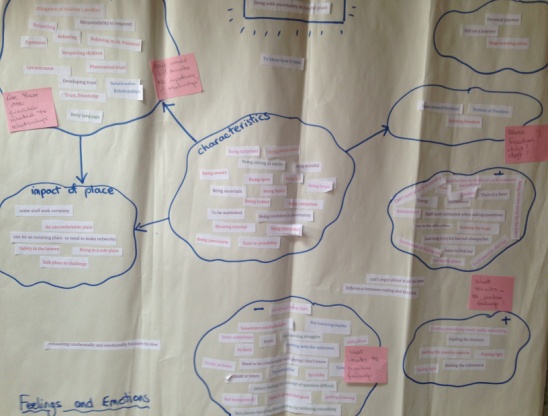 Figure 3:1. The mind map of feelings and emotions shared with participantsThe meeting was recorded using the dictaphone so that conversations could be listened to again afterwards and form part of the data base. For instance, during this meeting educators indicated that the tensions identified in the process of mapping, such as conflicting positive and negative emotions were ones that they recognized themselves, and they considered that the difficulties, the ‘tricky’ times, were often their greatest learning moments. The mindmaps provided a catalyst to discussions about boundaries and culture within the nursery as staff explored the idea of freedom, and the importance of respect, commitment and trust on which relationships were built. The educators’ beliefs about the teaching and learning process were also teased out in a mapping of strategies that educators described in interviews and which were also outlined in the nursery documentation. Recurring verbs often served as a means of grouping, so that phrases which began ‘finding…’, ‘offering’ or ‘recognising…’ were placed together. This generated discussion about the nature of inquiry processes and inquiry as a framework for working as well as about questioning and reflection on children’s learning processes. This map also highlighted tensions. For instance, there were many comments around ‘slowing down’ the process which were linked to giving time for thinking which contrasted to the comments under ‘moving children on’. Some organizational strategies were identified such as allocating time for pedagogical meetings which led to discussions of the nature and importance of leadership. The headteacher took photographs of the mind-maps to use as a focus for discussion at a governors’ meeting but I was not able to attend this meeting, which would have provided the possibility of different insights.Structural coding (Saldãna, 2007) was also used. Pieces of text from each interviewee that related to particular research questions were brought together in a table. For example, all comments relating to strategies for teaching were extracted from interviews and conversations and grouped under headings such as ‘Starting from the children’s interests’,  ‘Revisiting work’, ‘Listening to children’. Other themes were also grouped such as those related to more general pedagogical stances such as ‘Teacher research’, ‘Reflection’, ‘Co-construction’. This allowed me to see which issues were identified by staff in different posts and resulted in a developing theme related to leadership that was not anticipated in the original research questions. Not all data was coded in this way. For instance, descriptions of the nursery were taken directly from the recorded narrative during observations of the physical environment. Documents were highlighted and sections underlined that were pertinent to the themes that developed from the interviews or where they linked to aspects noted during the observations. Journals were read and re-read to find reference to strategies being used by the educators. For instance, there were many examples of educators proposing, altering and commented on the grouping of children, questions being noted based on the educators’ observations and transcripts of language recorded for the educator to revisit at a later time or discuss with colleagues. During conversations in a staff meeting educators commented on the value of the journals and how much parents valued the journals because of the immediacy of the observations of children and the stories of learning that they encapsulated. Figures 3:2.i-vi show examples of pages from the journals.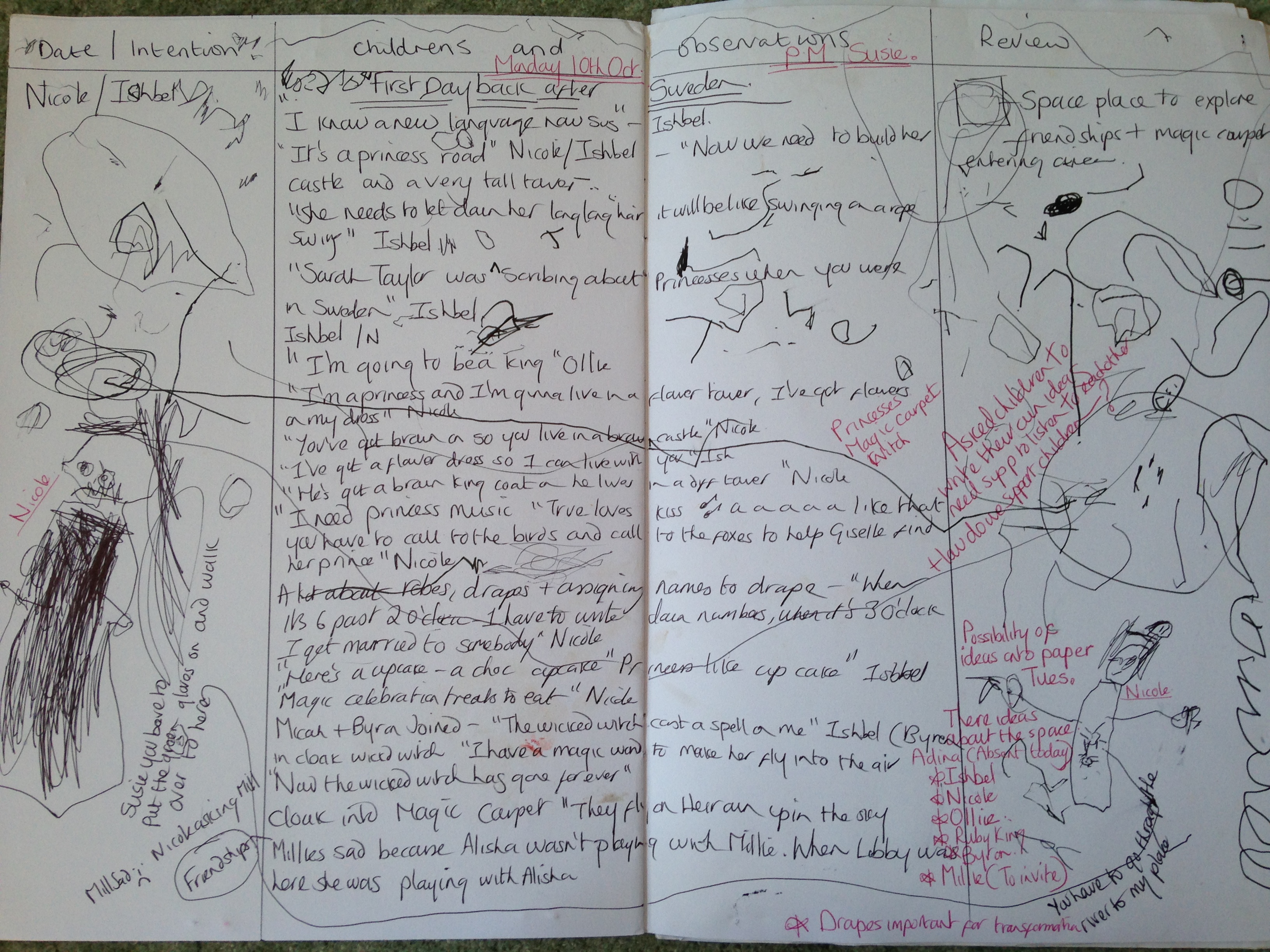 Figure 3.2.i: A page from an educators journal where a child had chosen to add her own marks to those of the teacher, comments in red show the educator’ thoughts for future possibilities.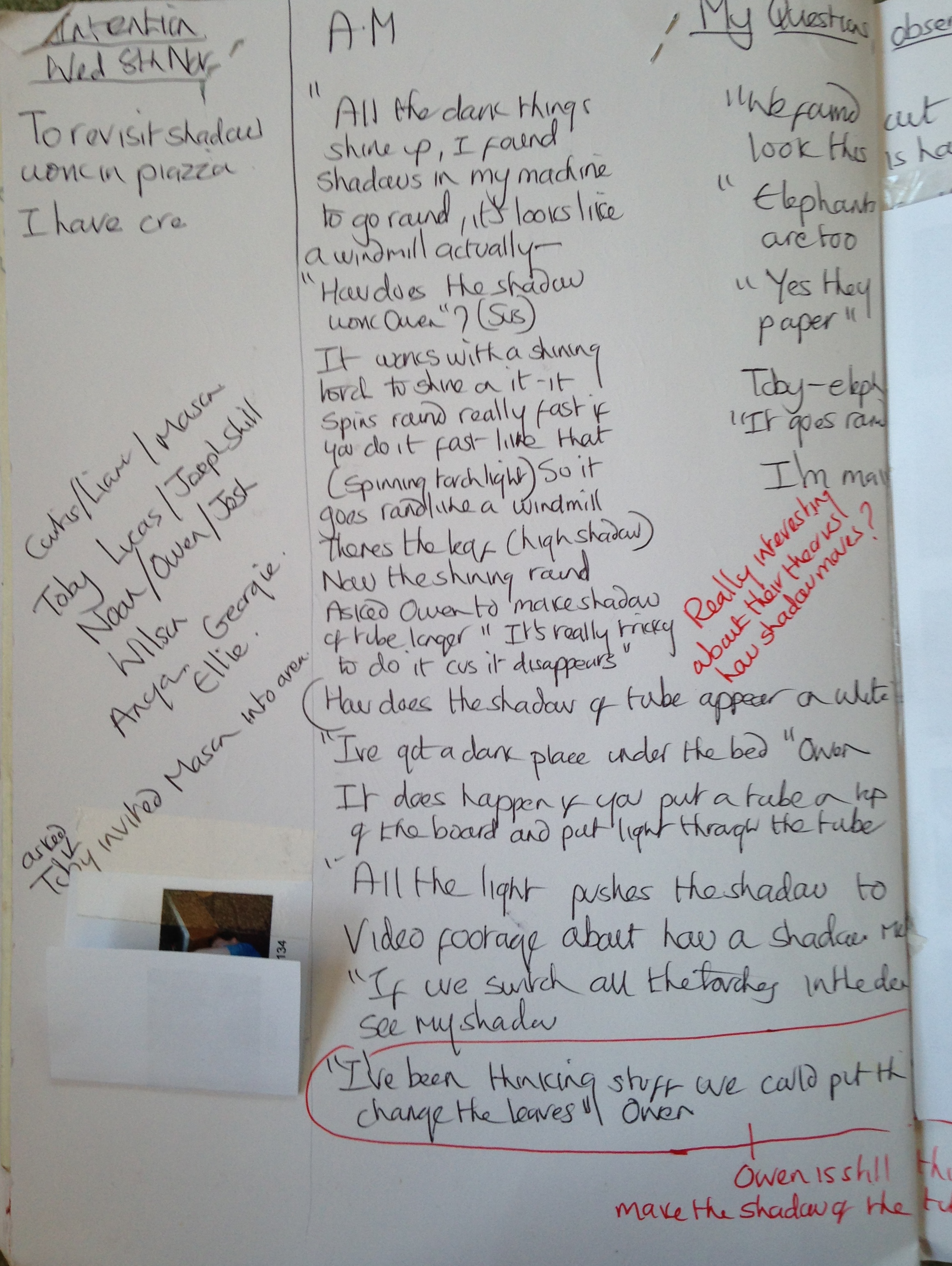 Figure 3.2.ii: This example shows the educators recording of children’s theories around shadows.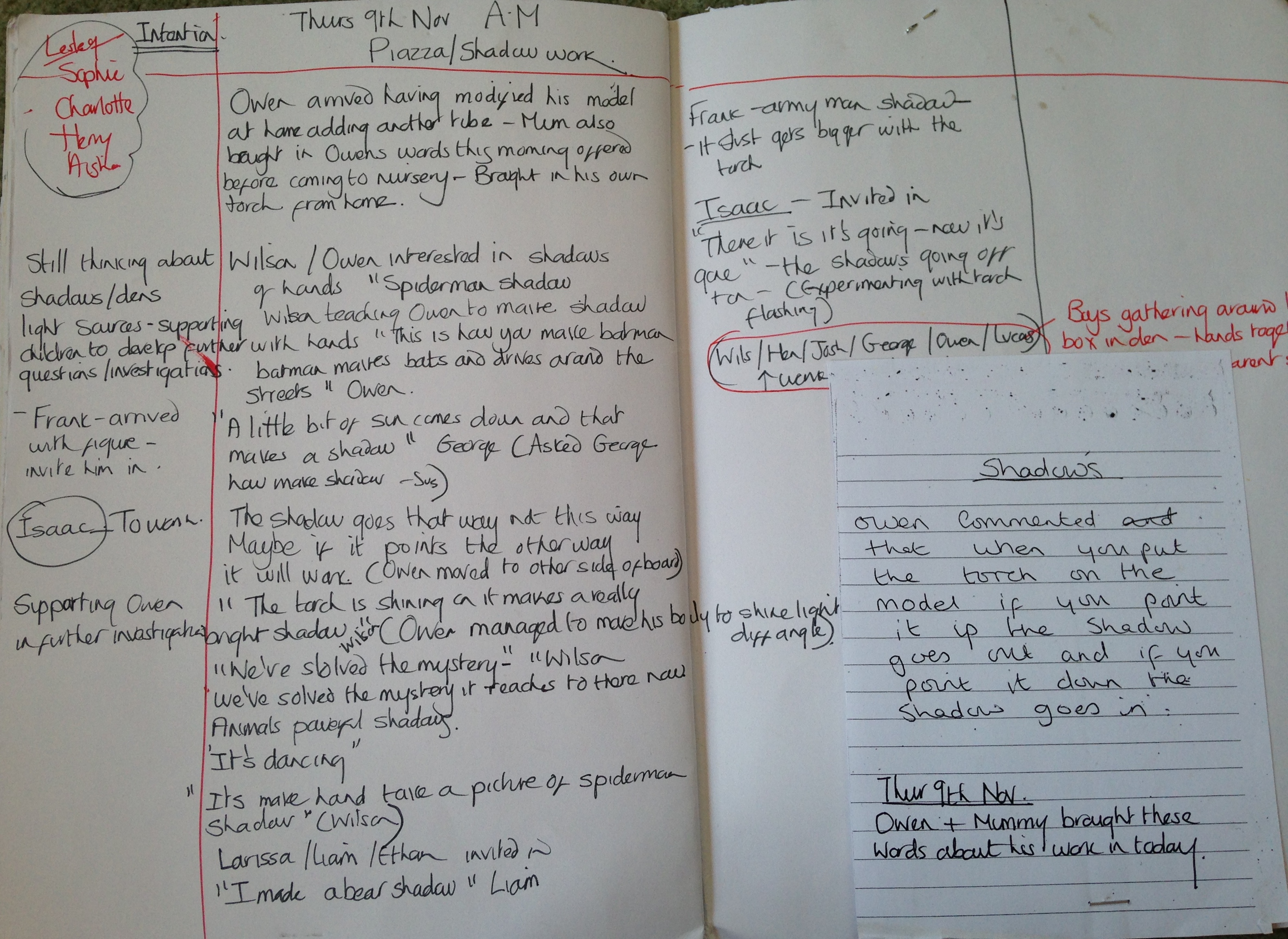 Figure 3.2.iii: Here a parent’s contribution from home is added to the educator’s observations.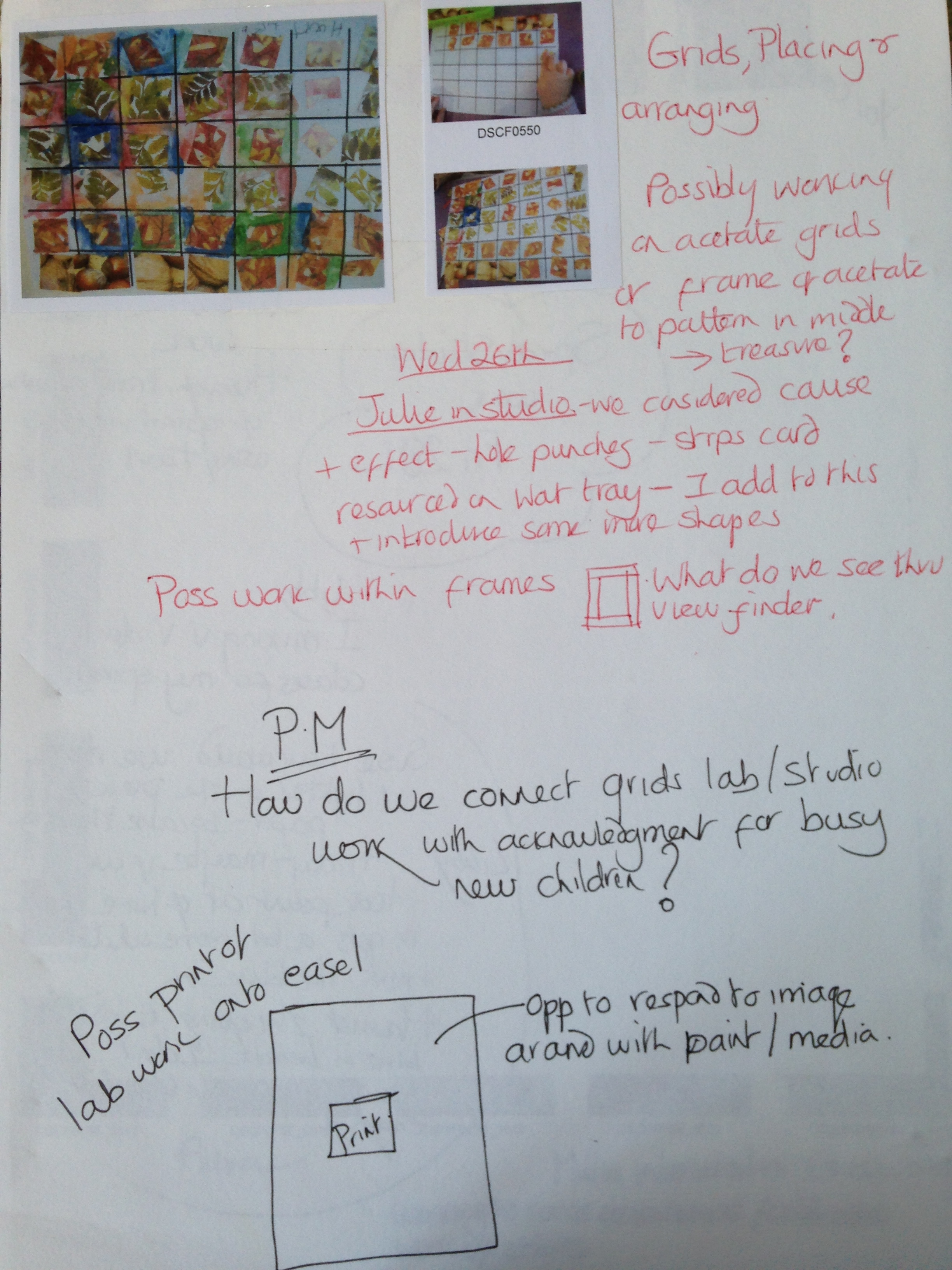 Figure 3.2.iv: the educator raises questions about future possibilities for sharing at meetings.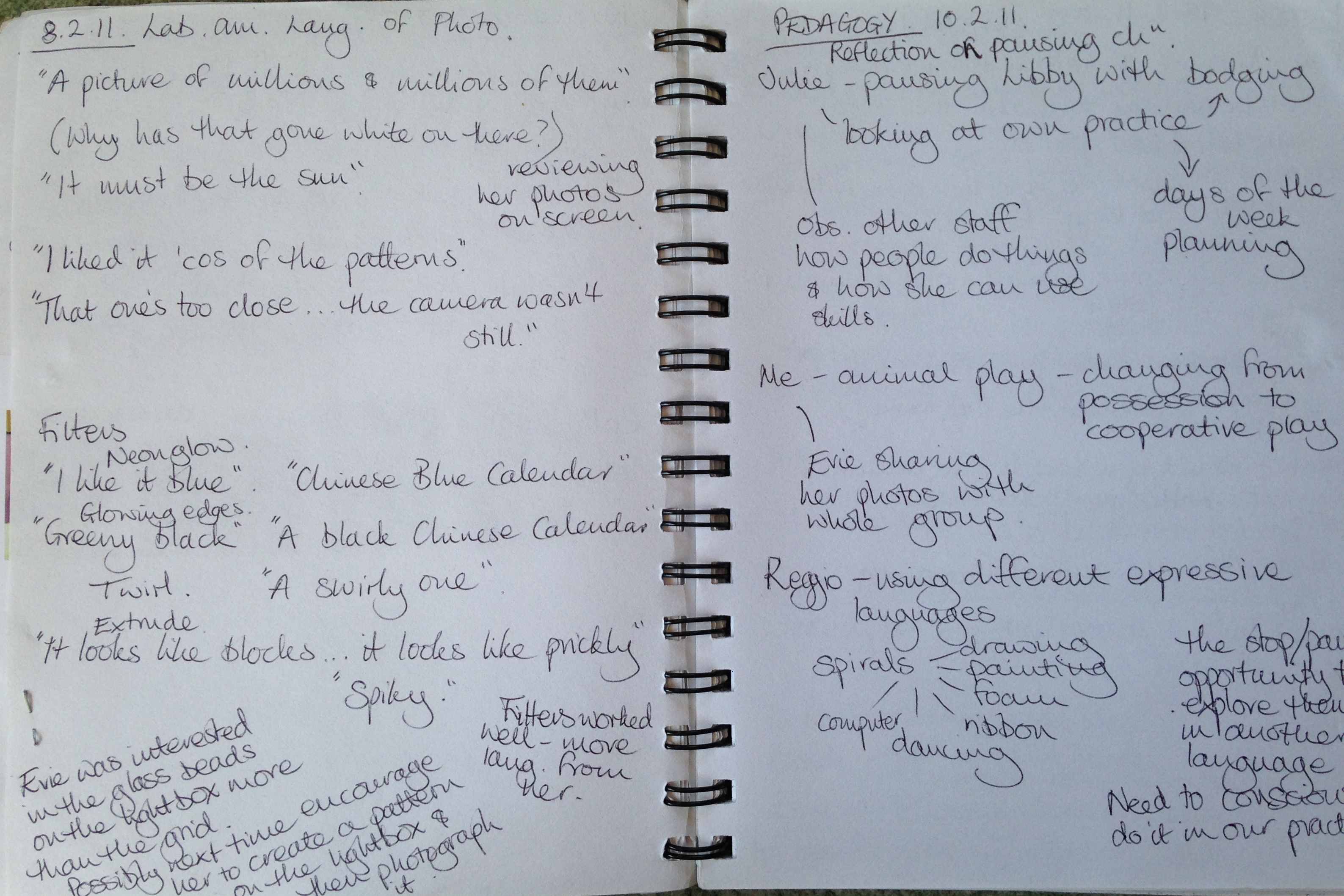 Figure 3.2.v: These two pages show different aspects of the educator’s work. On the left short transcripts of children’s use of language, the educator reviewing work with a child and brief reflections, whilst on the right are notes from discussions at the pedagogy meeting.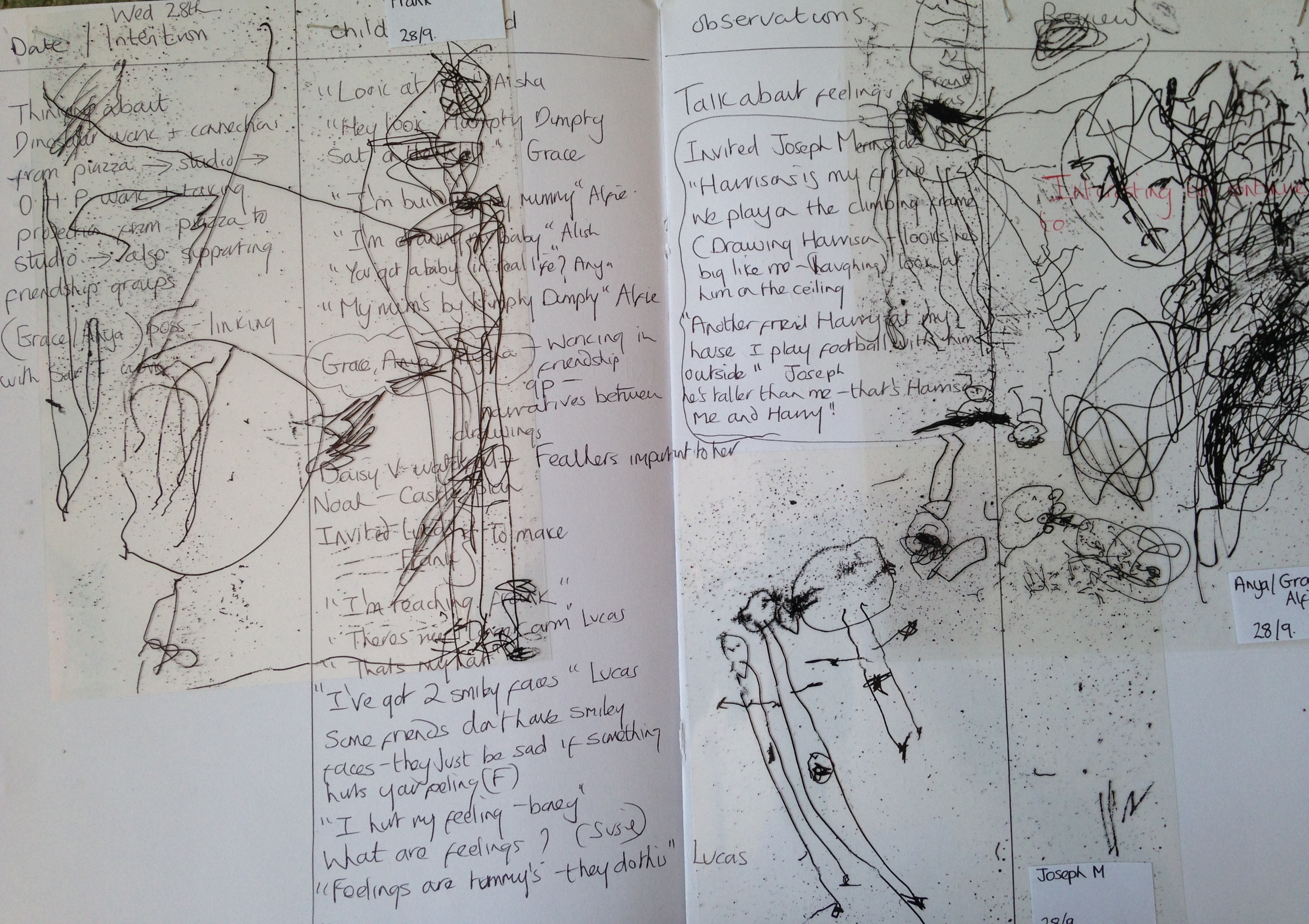 Figure 3.2.vi: This page includes pieces of children’s work, drawings on acetate that the educator has clipped into the journal.One of the problems for my case study was that data collection and analysis could well have continued indefinitely, and certainly practice continued to develop and change after the point at which I decided to end the formal visits to the nursery. Ultimately the descriptions that follow create a picture of the nursery up to a specific point in time. The intention is that these descriptions can form the basis of discussion for other teachers interested in developing inquiry rather than a definitive picture of the nursery as a model for imitation. Chapter 4 considers the beliefs and values that underpin the work of the nursery and the impact of the environment on the way that teaching and learning manifest themselves in the nursery. It also considers other organizational aspects such as staff deployment and aspects of leadership and management. In Chapter 5 the nature of inquiry in the nursery is explored both as play based, child initiated activity and through project work. Different inquiries are used to show how they can emerge through teacher-initiated inquiries or as inquiries that emerge from previous work. It takes into account the teachers’ role in inquiry, describing strategies that were observed and the emotional aspects of the teachers’ work. Chapter 4: The Case Study nurseryWe must evaluate in everyday life how much environments allow or forbid, how much they encourage or censor, how much they educate ways of seeing, exploration and sensibility. (Vecchi, 2010, p. 89)In this chapter and the next I outline the findings from my research. These are based on my readings of the nursery’s official policies, brochures and their documentation of projects and the analysis of data from interviews and observations undertaken as part of my visits. I recognize the contestability of these findings. Whilst trying to understand the educators’ interpretations of inquiry, I am myself interpreting the information that I have gathered and I acknowledge the perspectival nature of such interpretations. Where appropriate I will illustrate my understandings with comments made by staff, and examples from the work of the educators in the nursery including a range of inquiries. This chapter looks at the environment created in the nursery and how this might be supporting inquiry. This includes the physical environment in terms of the way the nursery is laid out and how areas are identified, as well as the climate of the nursery created by the rhythms of the day, deployment of staff and the nature of leadership. The following chapter looks in more detail at the nature of inquiries that the staff discussed in detail and the strategies that educators used to sustain and develop them. There is also reference in these chapters to the emotional experience of the staff as this appeared to be a significant factor in their work. The documentation considered includes the nursery’s brochures, the teaching and learning policies where they articulate their beliefs and values in relation to teaching and learning as well as project documentation where the processes are made visible to parents and colleagues. Where appropriate educators’ own words have been used as they described different aspects of their work, and the impact of leadership, which they said was so important to their work. Throughout the different sections of these chapters there is also reference to the Early Years Foundation Stage (DfE, 2012), because it forms a significant element in terms of the context of their work. Within this framework there are national expectations to be met in relation to both provision and learning and these need to be managed in any setting which is why one of my research questions relates to how the educators engage with this curriculum and manage the external pressures that it creates. Before I look in more detail at the physical and organizational aspects and what these might suggest about inquiry in the nursery, I will begin with a section that considers the values and beliefs which appear to be ‘made visible’ in the nursery as these underpin their work. 4:1 Beliefs and valuesMy understanding of the beliefs and values inherent within the nursery is an interpretation based on the analysis of data collected. Reflections in field notes related to initial conversations formed the beginnings of this analysis and identified the importance of ideas such as creativity, participation and a researching approach to teaching and learning in the nursery. Reading and re-reading of other data sources also indicated the importance of these beliefs and values as they were referred to regularly. This material included inquiry documentation produced by staff, the presentation of the nursery’s work on both photography and materials produced by the pedagogical consultant (Participant D) and the nursery’s policies and brochures. These documents often had links to further reading which supported their relevance. These links also indicated that particular philosophies appear to have influenced the beliefs and values. For instance, there are links to the work of educators in Reggio Emilia and websites with information on Vygotsy’s ideas, as well as articles relating to Bruner’s contribution to curriculum theory. These links included references to ways of thinking – about the child, about learning and about the educators’ role in teaching and learning. The original ideas from preliminary conversations and documentation were compared with the themes that emerged from the semi-structured interviews with individual educators, including the headteacher, to see whether there was any association. For instance, during the grouping of coded data from the interviews it was evident that all participants interviewed talked of the importance of parental participation in, and children’s ownership of inquiries. The emerging themes were discussed at a group meeting where staff confirmed the importance of these beliefs and values in their work. As a result I am confident that the beliefs and values identified are accurate, but it is important to understand that they are not exclusive and I do not suggest that they constitute a definitive ‘truth’. The following sections address some of these beliefs and values, which are illustrated by comments from interviews and references to policy documents and nursery brochures, as well as examples from observations where I feel these beliefs and values were reflected in practice.The nursery brochure talks of being a place where ‘every child, family and educator has both a right and responsibility to contribute to and support their community’ and where they ‘work together to improve the quality of learning and teaching experiences’. There is constant reference throughout the document to the need for dialogue between participants – parents, carers, educators and children. For the staff, home visits before the children begin nursery are the starting point for this interaction, and the emphasis on participation carries on through the celebration books that pass between home and school, parent teacher meetings and in the informal discussions and exchange of ideas that takes place on an everyday basis.  There was also evidence of this commitment to participation in both informal conversations and individual interviews with staff. For example one educator stated, “we have a responsibility to talk to parents about it, not just to celebrate their achievements, but to talk about their learning.” During observations in the nursery I saw notes relating to work undertaken at home with the children that were included as part of the documentation displays in the nursery and there were numerous examples of home and school working together to encourage children’s inquiries.  For instance, the nursery provided resources such as cameras and torches to work with at home. As an educator commented, “the work that we do now draws families in so much more …parents seem to be so much more involved.” Similarly another educator commented, “that connection when they leave this door, when we open this door their learning carries on…if you don’t have any idea about what their inquiries are how can you do that?”  This shows that the staff valued the connection and participation of parents as an integral part of understanding and supporting children’s learning.Participation, according to the nursery documents, is fundamental to a belief in democratic and ethical practice. It entails a commitment to listening to multiple perspectives, and involving parents as equal partners in developing understandings of children, not just relaying information to them. This perspective resonates with the work of Hughes and MacNaughton (2000) who challenge the ‘othering’ of parents in early childhood discourses, and the themes of democracy and participation exemplified in the work of Dahlberg and Moss (2005). Dahlberg and Moss (2005), for instance, refer to the need to respect “others as competent participants” (p. 168). The principle of participation, manifested through a philosophy of listening to, and recognizing the perspectives of others appears to be linked to the educators’ belief in the competency of children. Educators at the nursery described a child as someone with ‘an incredible capacity to learn’ and voiced the belief that ‘a genuine, respectful and active partnership’ is central to successful learning. All the educators emphasized the need to know the children well and highlighted listening and responding, along with collaborative group work, as key aspects of learning. The headteacher said that these ways of working deepened curiosity through questioning that stimulated thinking. For instance, when recounting initial work on movement she said that:We did some reconnaissance work with them, particularly the children in our teaching group and we would sit together and talk and they would talk to each other and talk between themselves and to us about the movements children were doing. In response to their discussions the headteacher introduced an articulated wooden maquette using it with the children to pose shapes and generate further discussion and representation of the body in movement. The movement project will be referred to in more detail in the next chapter.This participative approach was described in the nursery’s documents as an ethical, democratic perspective. Dahlberg and Moss (2005) discuss ethics in some detail. They contrast universal ethics which seek to find a universal, objective point of view that all rational people can relate to, based on ‘ reason, abstraction and impartiality’ (Dahlberg and Moss, 2005, p. 66) with post-modern ethics, which recognize uncertainties and provisionality. Such ethics trust the capacity of the individual and their ‘ability to make judgments rather than simply apply rules’ (p. 69). They draw on the work of Levinas and others when discussing the ethics of an encounter, valuing both respect and responsibility for the other. Ethical practice is therefore relational, and emphasizes connection with others, which is reflected in the nursery.In a summative piece of documentation related to an inquiry about photography, the pedagogical consultant articulated an ethical approach to education as one that included a commitment to a social constructivist approach to learning. She described such an approach as one in which children deepen their understanding through sharing their ideas with others and where educators have a responsibility to articulate and make visible their thinking. She emphasized the value of engaging together in problem solving, discussion, critical assessment and reflection as part of the learning process, and this was observed on an occasion when she sat with a group of children reviewing photographs that they had taken and discussing their impressions. Planning can then be based on the emerging themes identified so that the cycle of inquiry carries on. The work of Wenger (2009; 1998) is relevant here. Wenger (1998) maintains that ‘we all belong to communities of practice. At home, at work, at school, in our hobbies – we belong to several communities of practice at once’, (p. 6). Wenger (1998) argues that practice ‘defines a community through three dimensions: mutual engagement, a joint enterprise and a shared repertoire’ (p.152). In the case of the nursery, ideas about learning, what constitutes knowledge, and ways of working together are established and developed through on-going dialogue. The headteacher reported being part of a community of inquiry, which she said was ‘fundamental’ to their work.  This community was made up of not just the nursery staff but other people whose work they drew on when reflecting on practice. This included the educators in Reggio Emilia, educators in other settings who were trying to build on their practice, and the Swedish educators participating in an exchange initiative with the case study nursery.A second aspect that features strongly in the nursery’s documentation is a belief in creativity. The nursery’s Policy for Learning and Teaching, states that “Creativity is not an add-on. It is a fundamental approach to all aspects of learning and teaching.” (p. 6). The creation of “creative dispositions and attitudes that enable creation and innovation through many modes of expressive languages” (p. 6) and the capacity for creativity across all areas of the curriculum are both outlined in the policy, as is the motivating quality of creativity. Creativity is described as enhancing the motivation of both staff and children, underpinning the school’s approach to school improvement and supporting high standards of achievement. This latter reference may be related to meeting the external pressures for high standards, particularly since the wording is so reminiscent of governmental initiatives and OFSTED. The tensions in balancing the external requirements and internal beliefs and understandings will be discussed later.The pedagogical consultant recognized the complexity of different interpretations of creativity. In a presentation of work completed in the nursery focusing on children working in dialogue with materials, she draws on Vecchi (2010), Craft (2008) and Cuffaro (1995) to draw attention to the relationship between the quality of materials offered and the nature of children’s responses to them. These authors explore the many ways in which encounters with materials and ideas, a consideration of multiple possibilities, and an appreciation of aesthetics, are important elements in Early Years education. Cuffarro (1995) links Dewey’s ideas of inquiry to the use of unstructured materials stating the need for:Unstructured materials and activities that encourage children to freely give of themselves, invite expression, communication, and the imaginative reconstruction of experience (p. 96)Craft (2002) offers a critique of different interpretations of creativity and offers her own perspective, focusing on what she calls ‘little c creativity’ which is underpinned by ‘possibility thinking’.  Craft (2002) says that:Possibility thinking encompasses an attitude which refuses to be stumped by circumstances, but uses imagination, with intention, to find a way round a problem. It involves the posing of questions, whether these are actually conscious, formulated or voiced…Possibility thinking, also involves problem finding. Being able to identify a question, a topic for investigation, a puzzle to explore.(p. 111)This description seems to me to have many elements that relate to inquiry and sits very closely with the nature of creativity described in the nursery’s documents.  The value placed on creativity, and how these expectations for creative development manifest themselves in the nursery, are evidenced in many aspects of their work. However, it is particularly evident in the projects that were undertaken, some of which are described in the next chapter. Creativity is seen as central to work in the nursery and the planning of an aesthetically pleasing environment with well-organized materials is seen as enabling more creative responses and deeper levels of inquiry. In her documentation relating to children and materials, the pedagogical consultant refers to the presentation of materials making ‘the difference between an aesthetic and an anaesthetic environment’. The nursery’s focus on creativity reflects the importance placed on creativity in statutory frameworks though its exact definition in these documents has changed over the years. In the Curriculum Guidance for the Foundation Stage (2000), creativity is described as “fundamental to successful learning” (p. 116) and enabling children to make connections between areas of learning and extending their understanding. As ‘Creative Development’ it included art, music, dance, role play and imaginative play” whilst later iterations have focused on provision that supports curiosity, exploration and play, encouraging risk taking and making connections. In the 2012 and 2014 versions, the area of learning previously labeled ‘Creative Development’ has been replaced by ‘Expressive arts and Design’, covering the exploration of materials and being imaginative. In 2012, ‘Creating and thinking critically’ was added as a key characteristic of learning that includes “having their own ideas; making links and choosing ways to do things” (p. 5). The case study nursery seems to have encompassed all of these perspectives in their documents, taking a very broad view of creativity. For instance, in the nursery teaching and learning policy section on creativity there is reference to risk-taking, ‘thinking with originality’, and promoting ‘creative dispositions and attitudes that enable creation and innovation through many modes or expressive languages…it is not only the arts, it can be in all areas of learning.’  Whilst the documents suggest that participation and creativity are fundamental to the nursery, they also identify significant values and beliefs about the role of the educator. These include the need for trusting relationships and the capacity to listen and respond to both children and families. The Policy Learning and Teaching states that:An educator should have respect for children's own theories and hypotheses and allow children to make mistakes and encourage them to solve problems, knowing when to stand back and when to intervene. The educator should build on the strengths, competencies and curiosities of children.These aspects reflect Bonnet’s (1994) description of a teaching relationship that is “poetic in character”, (p. 170). He describes this relationship as one in which what individuals bring to the learning experience is respected and developed in “ways that maintain its inner integrity” (p. 170), but it is also challenged and deepened in a thoughtful and responsive manner. The nursery’s Policy for Learning and Teaching expresses it thus:The role of educator is fluid, sometimes they are a tool for children to use or co-investigator, an observer, a scribe, someone who poses a challenge or provides a provocation or question.These perspectives on the teacher’s role are social-constructivist positions where learning takes place in relation with others, a joint venture, and will be discussed in more detail later. The nursery brochure for parents is also explicit about what is not the educator’s role stating, “It is not the role of the educator just to give out information or correct mistakes.” In this way the nursery clearly distances itself from a transmissive view of education in which the educator is the sole arbiter of, and conduit for, knowledge. This can be seen in a description of an episode with a child investigating shadows:He’d made a model to explore a shadow with and he came in with it and he wanted to figure out…how could he get the shadow on there, he couldn’t, it just wouldn’t work… and his mum was so fantastic, they didn’t tell him how to do it.Rather than explaining how to create varying shadows the child was encouraged to work it out and given a range of resources to support his investigation. In this way the nursery promotes the construction of knowledge rather than the transmission of pre-formed understandings. The contrast between these two perspectives is important where there is a prescribed statutory curriculum that has discrete pieces of knowledge that children have to acquire by predetermined times in their school career. Again the nursery appears to have to balance their preferred way of working with external expectations.The nursery’s documents also include a description of their belief in the importance of observation despite its partial and subjective nature, as is the value given to reflection. The Policy for Learning and Teaching states that:It is the educator’s role to observe closely, to evaluate and theorize about what they've learned. By reflecting with others and participating in ongoing discussion that takes in many points of view, educators try to understand deeper truths about learning and teaching through their observation. It is important to try to keep an open mind. It is interesting that the language used such as ‘observation’, ‘evaluate’, ‘theorize’ in this quote from the brochure is often associated with scientific inquiry principles (Dewey, 1938). However, the observations undertaken by the educators in the nursery are narrative and descriptive in form and are subjective rather than objective interpretations. These are shared with colleagues in the fortnightly pedagogical meetings so that multiple perspectives and understandings are taken into account and knowledge about both teaching and learning is constructed socially. In this way the nursery adopts approaches that are consistent with a view of knowledge and understanding that is perspectival and built through dialogue with others rather than a positivist approach in which observations are used to confirm predetermined understandings or measure children against predetermined levels. However, the information gathered is used to inform judgments for the ‘Unique child’ records once different perspectives have been taken into account, starting from the child rather than curricular expectations. This is example of how the nursery holds together their beliefs and external requirements.Along with displays of the learning process and notes from educators’ journals, the documents are seen as ways of making teaching and learning accessible for reflection and dialogue. The nursery brochure states: “educators are learning at the same time as the children are learning”, and emphasizes the need to engage in dialogue and regular reflective practice that informs future plans. This seems to reflect the researching approach to teaching and learning seen in Bancroft et al (2008) where the principles of a listening pedagogy, creative and reflective practice, collaboration, democracy and participation are at the heart of a socially constructed understanding of teaching and learning.  In one interview the headteacher expressed the constant need to “find something that has genuiness in it”. This was evident in a garden project. The outdoor area of the nursery is an attractive space that would appear to offer many opportunities to support the seven areas of learning but as the headteacher explained:We’re looking to develop the outside which is a bit of an anomaly to us … what are the possibilities of the materials of the garden, what do we know about there, of the possibilities, what do we know of the garden as an environment and being in that model of provoking inquiry.”This suggests that there is a difference between providing an environment that promotes the outcomes of the seven areas of learning, and one that promotes inquiry, although I would consider it unlikely that these are mutually exclusive.	So far I have outlined the stated beliefs and values of the nursery that appear to be most pertinent to inquiry based on the analytic processes described earlier. The next section considers how these are made visible through the construction of the environment, the staffing structures and daily routines.4:2 The construction of an environment for learningOne of the aims of my research was to understand how educators in the case study nursery manage their environment to support inquiry in their setting. The choices made by the nursery, even those such as the naming of spaces and the commentaries displayed, can be seen as a way of making statements about the use of space and the nature of the education that takes place there. Gandini et al (2001) see this as making the identity of the school ‘visible’. The importance of the environment is well recognized (Gandini, 2012; Rinaldi 2006; 1998; Ceppi and Zini, 1998) and since 2008 the different versions of The Early Years Foundation Stage statutory documents and Development Matters (Early Education, 2012) have all emphasized the importance of an ‘Enabling Environment’. Cuffaro (1995) suggests that the ‘choices we make, the physical and social arrangements we create, reflect our philosophical grounding’ (p. 32) and speaks of the need for ‘intentionality’ in the choices that are made so that they are consistent with beliefs and values. In the descriptions that follow, the choices staff at the case study nursery made about the physical layout, the labels used for the areas accessed by the children and the resources provided, can be seen. They also suggest how the nursery’s beliefs are communicated through the nature of the documentation displayed and how inquiry is promoted. The nursery is divided into two main inside areas with adjoining smaller rooms plus a large outdoor space accessible through a covered verandah. The first large indoor space is called the ‘piazza’. I am mindful of how my interpretations are coloured by my own experiences and understandings, because for me this is instantly reminiscent of the Pre-schools of Reggio Emilia where each setting has a piazza, a place for meeting, talking and exchange.  For instance, in Edwards et al (2012), Malaguzzi refers to the piazza as a “place of encounters” (p. 41). In the nursery, the piazza, has multiple opportunities for encounters with block play and dressing up as well as being a place to gather together for rhymes and songs.  Malaguzzi also refers to the piazza as ‘a passage’ (Edwards et al, 2012, p. 321) that allows children to move through it and this was very evident in the case study nursery as children passed through on their way from the entrance to other areas and to the outside space. The piazza thus becomes a meeting place, a work area and a space that is constantly traversed by adults and children alike. A second large area, referred to as the ‘studio’, is divided into two smaller areas, with the first half being a more open space used during the photography and movement projects (described later) for projecting pictures and video clips that the children engaged with. The other half of the studio has resources for painting activities, collage, modeling and other creative activities that children usually access independently, though this area is also used for focused activities with adults. Nordin-Hultman (1998) suggests that the environment provided in English pre-schools generally encourages children’s active involvement, inviting children to experiment and explore the wide range of materials to hand. The presentation of resources and materials in the case study nursery reflects this and children were observed making choices about the materials they used in the studio, and engaging in thoughtful discussion about the use of the camera and exchanging ideas with others. In this way the physical environment was conducive to inquiry in that it provided children with multiple opportunities to explore different media for representing their ideas and facilitated interactions with others in the social spaces that were created. For instance the headteacher described a project emerging thus:Well we were observing the children and noticing various strengths of ways in which they were engaging with the environment and engaging with each other. One of those ways was, because the shadow work was going on with the overhead projector, that they were noticing shadows and engaging in shadows together, of themselves and objects, and striking poses and bringing this dynamic posing to the shadow work. In between the studio and the piazza is a small room referred to as the ‘lab’.Educators reported that it is not used as an area freely accessible to children, but that it is used for adults to promote children’s investigations and explorations through focused work with specific individuals or small groups. As one educator explained:So when they come to this place they are here, there’s an attention, an attention from the adult, so when we bring children in here we know why we’re bringing the children in. It’s a place for explorations, it’s a place for speaking and listening, being heard.The resources provided depend on the nature of the work being undertaken at any particular time. During work on light and shadows, for instance, there were torches available as well as an overhead projector, boxes and card for experimentation. On another occasion the materials and documentation provided related to the life cycle of a butterfly. It included pictures and books about caterpillars, fossils and a magnifying glass, and the related documentation told the story of the children’s interest in caterpillars and butterflies. The following brief excerpt from the documentation on the wall gives a glimpse of how the inquiry processes are addressed in the nursery:We know from our observation of children that they are fascinated by bugs and insects...Our lab work has involved observing and recording children’s thoughts and ideas about these caterpillars. We challenged their thoughts with questions about what would happen next.Children’s comments and conversations were displayed alongside their drawings of caterpillars and pupae and the educators’ questions such as, “What do children know about cocoons?’ were displayed alongside those of the children. This co-construction of knowledge in relation to the world around them resonates with the work of Vygotsky (1986; 1978) who recognized the power of children working closely with others and learning with and from them. In the use of the room there may also be aspects of enculturation, as adults demonstrate ways of working and model specific processes so that children develop both the skills and the attitudes associated with inquiry – what Bruner (2006) describes as “the heuristics of inquiry”  (p. 63). As one educator commented when talking about work in the lab:So when they come in here there is a dialogue there is an exchange. There is an expectation from the adult about what the inquiry is…So if we make that offer we then have a responsibility to ensure that we see that through with children…if I invite him and one minute later he says, “thank you, but no thank you” then what message is that saying about my intention for him. Here the educator works to develop dispositions such as perseverance that are essential to inquiry and in this way embed both the skills and attitudes of inquiry on an everyday basis. The naming of the areas in the case study nursery is worthy of particular consideration here as these are decisions made by the educators that suggest the nature of their work in these places. The ‘piazza’, the ‘studio’ and the ‘lab’ are not terms regularly encountered on a visit to nurseries in this country where a visitor is more likely to see, for example, a creative area, a construction area and a writing area amongst others. In other words, these spaces are commonly defined either by the resources on offer, or the curriculum area that is being supported by this space. The spaces in the case study nursery are defined quite differently.  As I commented previously, the ‘piazza’ supports social encounters; it is a space that allows for multiple uses and transformations as can be seen in the cities project outlined in the next chapter. Just as this might be interpreted as a connection with ideas from Reggio Emilia so the ‘studio’ might be equated with the ‘ateliers’ that are a prominent and important aspect of provision in the city, (Vecchi 2010; Gandini et al, 2005). The ateliers are places where ‘atelieristas’ focus on the representation of ideas through many different media – the 100 languages of children referred to by Loris Malaguzzi in his poem ‘No way. The Hundred is there’ translated by Gandini in Edwards et al (2012). In the case study nursery, the studio serves similar purposes with different media available to the children such as paint, photography and clay, which they use when representing their ideas. By contrast, the ‘lab’ appears to promote scientific inquiry, and inquiries relating to phenomena such as light and life cycles were evident in the documentation on the walls. It is interesting to note that both ‘studio’ and ‘lab’ are words that might suggest a focus on process rather than end product. These are the processes of having ideas and hypothesizing, investigation and experimentation, problem solving, representation and re-representation, all of which are elements of inquiry. This suggests that the different areas of the nursery might support different kinds of inquiry, which is consistent with Johnston’s (2008) proposal that there are five contexts for inquiry including experimentation under laboratory conditions, aesthetic contexts such as art, music and literature, interpersonal contexts, public contexts and bodily-kinaeshetic contexts. These contexts can be seen in the different areas of the nursery - the ‘lab’, the ‘studio’, the ‘piazza’ and the outdoor areas. Each context has the capacity to promote different skills and different tools for inquiry. For instance, experimentation under laboratory conditions might entail observation, measurement and the need for accuracy and attention to detail. This can be seen in one educator’s description of work in the lab:We brought the work into the lab and we thought about light and dark because light has a relation to photography because you need light for photography and how does that work, how do photographs work in the dark, how do they work in the light, so this became a place to explore light and dark. Johnston (2008) draws attention to the relational and social aspect of inquiry saying, “group inquiry should be the norm in those contexts where inquiry in the real world occurs cooperatively” (Johnston, 2008, p. 84). Whilst individual inquiries were evident in the displays in the case study nursery, there is an explicit commitment to group learning in their documents and evidence of it in the projects outlined in the next chapter. Spaces are, therefore, organized to enable the co-construction of knowledge.Although both the studio and lab seem to support different inquiry processes, there are also differences in the way that each is used. The studio supports a range of creative activities, explorations and opportunities for representing learning that children access independently, or with adults, whilst work in the ‘lab’ is by adult invitation only. The ‘lab’ room is much smaller, more intimate and quieter and therefore lends itself to very focused activity and adult intervention.  However, its use may indicate some subtle messages about the influence and, possibly, power and control over the learning process that the educators maintain. At first glance, this control may appear to be inconsistent with an inquiry-based philosophy, however this is not necessarily the case. Dewey (2010) suggests that in order for anything other than accidental learning to occur there is a need for “criticism, question, and suggestion [to] bring him to consciousness of what he has done, and what he needs to do” (p. 28). Inquiry is not simply following children’s interests and there is no abdication of the educators’ responsibility to move learning forward. The quiet space of the lab therefore enables this to happen in a very focused and individual way.The spaces in the nursery are also interesting in relation to Deleuze and Guattari’s (1987) ideas related to the capacity of space to be either homogenous or smooth. Smooth spaces are open and allow ‘lines of flight’ to develop as opposed to homogenous, striated space that channels thinking and constrains the possibilities available. Lenz Taguchi (2010) describes them thus:When the space is striated it is organized and structured, regulated and controlled, to produce specific movements and relations. Smooth spaces are less controlled by habits, schedules, architecture etc, etc., and make possible movements, connections, inter and intra-actions and transformations. (p.122)In the classroom spaces of the nursery, new ideas and new pathways for learning can be constructed because spaces are transformable, capable of being used for multiple ways of engaging with ideas and representing them, and spaces are not restricted and defined by a subject area, such as ‘the writing area’. Instead resources from one area can be transported and used in another and alternative spaces are used to reflect differently on connected ideas. An example of this was observed when the children were working on movement. In addition to recording their thinking graphically in the studio they also used this area to choreograph their own dances and moved outside to see how different spaces affected movement. As the headteacher explained:Obviously the children were moving very spontaneously outside but how could we bring the project of movement outside. My colleagues did some planning on this and decided to do quite a framed piece of work on moving on mats, so floor work. However, spaces are not totally smooth, offering unlimited possibilities for every child. They are channeled by the intentional choices of the educators as can be seen when the decision was made to move outside and work there rather than in the studio because this might provoke different responses from the children. The headteacher described how systems and structures ensure that the reflective processes, such as reviewing, revisiting, refining, and rethinking, evident in the project phases of Helm and Katz, (2001), or the inquiry cycles of Youngquist and Pataray-Ching (2004) and Wells (1999), are an integral part of the educators’ day. End of session meetings and weekly staff meetings are used to address these processes. Both Filippini (2001) and Kummen (2010) recognize that organizational elements and routines are critical aspects which reflect the values and identity of the school. In addition to this, Lenz Taguchi (2010) suggests, that there is a need to balance the openness of space that allows creativity and innovative thinking, with the need for some basic routines and organization so that people feel safe and know where to access materials. In the nursery, organizational elements contribute to the nature of teaching and learning, such as allowing extended involvement in different areas of the nursery. The following sections show how some of the other choices that have been made in the case study nursery have constructed their particular identity and how changes to the organization have been made to reflect the values they hold.4:3 Staffing – history and organizationIt seems from their brochures and policies that the nursery’s intention is to create a democratic and participative approach consistent with their stated beliefs and values. The staff structure reflects this. The headteacher is supported by a deputy head and eight other early years educators some of whom are part time. Routes into working at the nursery vary, as do qualifications. (Table 2 in the Methodology chapter shows the backgrounds of the staff that took part in individual interviews.) Whilst the positions of headteacher and deputy headteacher are retained for management purposes, in general, all adults working with children in the case study nursery are referred to as ‘educators’. There is no distinction in terminology between those with teaching qualifications and those with other qualifications. During the 1990’s, adults working with young children began to be referred to as ‘practitioners’, a term which persists in many of the guidance documents relating to the Early Years Foundation Stage. The language used can lead to different interpretations and understandings, and the use of ‘educators’ rather than ‘practitioners’ suggests different roles. The latter can be interpreted as more mechanical, with technical overtones related to putting into practice particular ways of working which are responses to external demands. The choice of the term ‘educator’ suggests a less prescriptive interpretation of the role and the use of ‘educator’ for everyone brings a degree of equity. However, the perspectives on education of the headteacher and the pedagogical consultant appeared to be particularly influential in the nursery as both were mentioned in interviews with staff in relation to the concepts surrounding driving pedagogy and supporting change. The educators described in detail how the way they have worked had changed over time becoming much less prescriptive. From the headteacher’s perspective, she described how, when she arrived at the nursery, she felt that there was a degree of incoherence with some staff having taken inquiry to heart while others were still “doing their own thing”. She said that she began to address this incoherence by introducing the pedagogy meeting, creating time for reflection and assigning financial support to the development of projects. Another significant commitment was to pay for the support of a pedagogical consultant. The influence of the headteacher and the pedagogical consultant, appears to have been significant so their roles and perspectives are given particular consideration next along with the perceived impact of some of the staffing decisions that had been made in the nursery.4:3.a Leadership and management An exploration of leadership was not originally intended to be a focus of this study, however, the topic arose because the educators in the nursery reported that they felt that the nature of leadership was critical to their capacity to engage with children through inquiry. Throughout the interviews and conversations, the impact of leadership in guiding, challenging and supporting educators in their way of working was very apparent. Staff referred to the headteacher’s role in enthusing and motivating them, providing vision, inspiration and excitement, all of which contributed to job satisfaction. In interviews they said that she challenged them and encouraged their questioning of practice, creating an ethos and atmosphere in which exchange and dialogue was a generative process. One educator described it thus:[The headteacher] will sometimes challenge us about things but it’s not a criticism… but it’s because we’re on a journey of research, and you can’t do it without asking questions you know and, sometimes it’s uncomfortable, it doesn’t always feel good, sometimes I can go home and I think, I feel in a really uncomfortable place here because I’m not sure about my inquiry, actually how way more exciting is that, than thinking, ‘oh it says week 3 I’ve got to do letters and numbers’.The staff also reported that the governors’ commitment to finding a headteacher who was focused on research-based practice had been a significant boost to their way of working alongside the input from the pedagogical consultant.Both the headteacher and pedagogical consultant have an arts training and both have visited Reggio Emilia and referred to its influence on their thinking. For instance, the headteacher explained how a visit to the 100 Languages Exhibition had affected her. She said of the visit:I could see the excitement, the energy, the competence of children, this revelation that children think how I’d been taught to think through my art training that there isn’t a set body of knowledge, you used your shared knowledge to create something that feels very new, very original, something that generates something…it contributed to thinking.She reported that further reading and a subsequent visit to Reggio Emilia provided her with the cognitive framework within which to structure her work with young children. As she explained: The tension was that I didn’t have a cognitive framework, a meta cognitive framework within which to apply my questions and I think its essential that anybody working in education at whatever level questions themselves…if there is anything we taught kids its that, its to question  yourself, to evaluate, to reflect, whatever those words are, so that you bring  to consciousness your actions and the effect of your actions.The pedagogical consultant described herself, in an interview, as an ‘agitator’ which was reminiscent of an article on the nursery wall called “The Role of the Educator is to Stir Things up” (Gedin, 2007). It is an account of a lecture by Vea Vecchi, an atelierista from Reggio Emilia in Italy. In it she describes the role of the educator in the teaching and learning process, including that of providing provocation to thinking, the careful thought given to the choice of materials provided for children and reflection on ways of working. It emphasizes the importance of documenting the process so that it can be revisited and the need for a researching stance by the educator.  The pedagogical consultant also said of herself:I would always want to see myself as a collaborator and not as an advisor consultant who’s coming in to direct what is going on…I have to work hard at the beginning, people have perceptions of you anyway so when I called myself an artist/educator people had perceptions that I would be working up the corner with the children doing arty type things with them and I have been fortunate to work in places that wanted a bit more than that, that wanted not to be shown or done to, but wanted to engage in the dialogue about why do I think like this and why do they think like that and why are we doing things differently, then we met somewhere in the middle. And that was new knowledge for both parties then.Evidence of this engagement can be seen in the photography project described in the next chapter. The consultant said that she works in dialogue with the staff, questioning, challenging the way that they think and work in order to develop a deeper understanding of the processes involved in teaching and learning in the nursery. In many ways it seems that she represents both the role of atelierista and pedagogista as seen in Reggio Emilia (Cagliari et al, 2012; Gandini, 2005). The atelierista role brings in different artistic perspectives and works with research groups while the pedagogista works with staff and other members of the school community supporting their pedagogical choices and engaging in professional development through dialogue and exchange of ideas. The consultant in the nursery appears to provide similar support and challenge to the staff in order to develop the inquiry processes. When working with the children she creates her own detailed documentation of the processes involved and, like the nursery educators, produces summative pieces of documentation at the end of projects. Some of her project work is included in the more detailed consideration of the inquiries discussed in the next chapter. In interviews with the headteacher, she expressed specific views about how the leadership role should be enacted, and the competing demands that she felt that she needed to juggle. She reported that she valued teamwork, joint learning, discussion and dialogue; this was demonstrated in an interview where she said; “we’re all in it, all of us, all of us are in it together”. In their interviews, the staff often mentioned the strength of the team as a key element of the way they worked. They said that this strength sustained them in their uncertain times, when they considered what they referred to as ‘tricky’ issues or when they struggled with their thinking. The headteacher recognized this and took steps to support the staff as a learning community. She talked of actively looking for a “community of inquiry, a knowledge community within which to work”. In the literature review I referred to Wenger’s (1998) concept of a community of practice, and involving the nursery in such a community is a clear goal for the headteacher. The data revealed that she actively seeks individuals, organizations and settings who share the nursery’s philosophy and whose beliefs and values resonate with those developed in the nursery. They provide a wider context and alternative perspectives that generate ideas to spur thinking but are also a source of ideas and alternative possibilities for working to learn from. As part of her commitment to collegiality and the ethos of a community of practice (Lave 2009; Wenger, 2009; 1998) the headteacher supports developments by her own active involvement in teaching and learning. She provides a model for working with the children by doing a significant amount of teaching herself. She maintains a journal and creates documentation in response to the projects she is involved with and offers her own work for discussion in the same way as others are expected to. The school’s pedagogical consultant described the sentiments behind such involvement when she said: For me as well, the idea of the teacher inquiries is to know what it feels like yourself to be finding out and to remind yourself that you don’t know everything… for me when you’re working with children when they are engaged in learning, then I must feel like they do, I must be learning at the same time otherwise I’m just a technician, or a practitioner.Both the headteacher and the pedagogical consultant promoted the generation of the educators’ questions and inquiries, which seem to be so vital to their work. These questions often relate to how children are learning, how provocations have impacted on thinking and how materials are used by the children. In this way they support the teachers as researchers, a concept that will be discussed in more detail later.A commitment to collegiality and building a community of practice does not appear to be without difficulties. The headteacher described the tensions between collegiality and the occasional need for didactic leadership. As she said:There is this idea that leaders lead from the front with a vision and things and when your vision has dichotomies in it and uncertainty in it, it’s a much harder thing to make visible to anybody, including your staff team and I would say that that has been, and continues to be, my biggest challenge…schools are political places, and I mean that in a small p sense. We’re at sea against local politics and national politics that I don’t always act as decisively as the team would like me to because I’ve tried bringing this model to most of the decisions in school and that is very tricky because I am having to learn how to articulate between…leadership decisions that are quite didactic and a pedagogical framework that is fundamentally constructivist. And which can mean that people don’t always trust that when you say I want to make a shared decision about this you genuinely mean that. Because you said something the other day when there wasn’t a choice, conversely, leadership is equally as complex as pedagogy in fact they are inextricably linked.Here she recognizes the school as a political place where ideas, accountability and expectations are constantly brokered and managed. Whatever their feelings about the Early Years Foundation Stage, the school has had to meet the requirements of the statutory framework and manage the accountability processes of an OFSTED inspection. To do this successfully, the school has developed systems and processes, described in the next section of this chapter, that seem to sit alongside the processes of inquiry, research and emergent approaches to curriculum content, rather than be fully integrated with them. It is interesting to note that OFSTED inspection has judged the school as ‘outstanding’ but, whilst the reports praise the quality of teaching and learning in general, they fail to capture the essence of the nursery and its inquiry-based approach. As an OFSTED inspector I believe that this is because of the constraints OFSTED imposes on what can and cannot be referred to in reports. This means that the OFSTED reports on the nursery do not adequately reflect the particular qualities of the nursery that give it its character; rather reports are focused solely on how it meets a set of externally imposed criteria. In conversations with the headteacher she referred to this as ‘something you have to do, and then get on with the real work.’The school has developed an organizational model that creates space for the accommodation of external requirements but also promotes the research-based practice that the head and staff aspire to.  As the headteacher said, what was needed was “to try and find a model for us here which means that the systems, the structure of the school, supports an inquiry framework”. However, she recognized the difficulties in this for staff:It’s being really coherent with the model you’re working with, that’s so important, you have to feel that level of coherence to find the bravery to hold it when things could be so much easier, you know, and I know the staff they work incredibly hard and I do my absolute, level best to make sure they get as much remuneration and kudos for the fantastic work they do and for placing themselves in that vulnerable position.In this statement the head encapsulates some of the emotional issues that might be particularly evident in developing innovative, and more rhizomatic, approaches to curriculum, particularly when working within a mandated curriculum. Such approaches by their nature are open-ended, emergent, and contrast with those that provide activities with defined outcomes related to subject areas. It may be that these latter approaches, often brought together in themes or topics, provide security, predictability and familiarity. Dahlberg, Moss and Pence (2007) refer to the search for certainty and reassurance through the current trend for prescription and measurement in early years education, and suggest that “we need to learn to live with uncertainty” (p. 92). However, with the uncertainty comes the vulnerability that the head mentions. The headteacher said that, in order to work through inquiry, staff need to be ‘brave’, to have ‘courage’ and ‘confidence’. The emotional impact of working through inquiry and living with uncertainty will be discussed in more detail in Chapter 6. There are other ways that the headteacher supported the staff including their deployment and the nature of meetings. For instance, the ‘Unique Child’ meetings meant that educators were not constantly involved in monitoring their entire key group of children because all staff contributed their knowledge and understanding of the children, so responsibilities were shared and multiple perceptions discussed. These systems reflect the collegiate ethos in the nursery, beliefs about the subjective perception of observation and the validity of multiple perspectives. The committment to working lunchtimes spent on reflection, and the regular pedagogy meetings, where the nature of teaching and learning are discussed, support the culture of dialogue and professional development. As the headteacher said:Introducing the pedagogy meeting built on what was there before…It is CPD, but as it should be. It’s about giving time, regular paid, valued time for deeply reflecting on aspects of what we are seeing.In all the conversations and interviews it was evident that the headteacher valued the professional development of staff. Both headteacher and staff engaged in visits, reading and exchanges that challenged thinking, and maintained a questioning approach to teaching and learning in the nursery. As well as making very specific choices in terms of the people staffing the nursery, issues of deployment supported the processes valued in the nursery. Educators reported that during the main sessions, they were based in designated areas of the nursery, two allocated to each area – the studio, the piazza, and outside. Staff members said that they had chosen to work in these areas and remained in them for an extended period of time, in some cases for as long as two years. Each educator spent time in two areas each day. For example, an educator may have chosen to spend mornings in the Piazza and afternoons outside. One educator described the benefits of this in one of her interviews:Being in that area static, you very often have the same children that come back that you work with them on what they’re working with, you can get them to pause their learning and think about their learning and how they are going to move it on, you can get other children involved that are just on the periphery, that don’t necessarily want to enter in the beginning but you can see that they’re interested in it but if you’re moving on every two days then…its gone. There was also the opportunity during the session for an educator to take a child or small group of children into the Lab to focus on a specific element of the work that they are interested in, to develop individual curiosities or to teach a discreet skill related to an inquiry. However, whilst these structures and systems may support inquiry by providing opportunities for revisiting work on a regular basis and being able to reflect on children’s ideas and thinking – as seen in the educators’ journals - the nursery also had to accommodate the demands of the Early Years Foundation Stage framework (2012; 2007). In order to do this, each key person met with their group for a session together, described in the next section as part of the daily rhythms. Each key person took responsibility for ensuring that Unique Child records are maintained for each of the children in her group, ensuring that on-going assessment expectations were met. In this way the nursery balances external accountability with their philosophical perspective. As the headteacher said:That’s held by the great British compromise, those are the types of leadership decisions that I have to make about how much I would love to go down this one route and how much I have to defend the school with individual child data and accountability.  So we try, I try and ring fence that in to particular times of the week and of the term.So far in this chapter I have indicated where I feel that the physical environment of the nursery supported inquiry through the manner in which space is arranged and resources offered. I have also indicated the importance of leadership systems and the ethos that underpins an inquiry based approach in the nursery. The next section looks at how and where inquiry fit into the daily routine, and seeks to explain how the day was constructed for both educators and children so that time was given to develop inquiries and structures maximize the capacity of educators to focus on inquiry in their daily work. In doing so it also shows how the demands of the statutory curriculum were managed. 4:3:b Nursery rhythms for staff and children What follows is an explanation of the daily routines observed in the nursery and both how they supported inquiry, and how they were organized to meet external requirements. These are important because, as Strozzi (2001) suggests in her description of the daily life of school in Reggio Emilia:There is…a “process” quality in the many events that make up our day…Whether or not we realize it, our ideas concerning education are transformed every day into gestures, actions, words and mimicry, much as our thoughts and theories concerning education are nurtured and modified by their encounters with day-to-day practice.(p. 59)On a typical day, after an initial meeting and greeting session where information and activities are shared and exchanged with parents, the children split into their key person groups and gather for a registration and planning time in their designated rooms or spaces. In one of these rooms, alongside examples of individual investigations and explorations relating to small group work, there was an explanation of the room’s use on display. It stated:Learning at group time: We believe that being together as part of a learning group is very important for high quality learning and teaching. We create learning groups in many ways throughout the day including the daily registration and teaching groups. During this time many different opportunities for learning happen. We explore changes that occur in nature, we ask questions such as  ‘why?’ and ‘what?’ and ‘How?”. We make predictions and theories and create and share stories and music. We find out about concepts such as letters and sounds, numbers, shapes. We reflect on what we have done and what we’ll do next. We celebrate each other’s achievements and listen and talk and we enjoy each other’s company.This notice appears to make explicit to parents, staff and visitors, the nature of teaching and learning in the nursery and the importance of questions as a key strategy in their work. It also highlights the importance of the learning group and the prediction, theorizing, creative representation and reflection to be found in the inquiry cycles described previously in the literature review.  However, the group session that I observed in the room was quite different to this. In the session I observed, the children engaged in rote counting activities, discussed the days of the week and considered the daily weather. This is a format that echoes that found in Freeman and Swim’s (2009) research, who looked at the relevance and learning to be found in group carpet time activities. They question practices such as this, where rote information is reproduced, as they do not consider they meet the criteria of intellectual integrity that require active engagement in learning and the holistic nature of learning in the Early Years. Freeman and Swim (2009) also relate activities such as this to the “pushing down of curriculum” (p. 371), a view shared to some extent by the nursery headteacher when talking of the Early Years Foundation Stage. She said:I think that the expectations from the EYFS are low, they don’t reflect the competency of children, they don’t respect them, they don’t respect their learning potential and their humanity, you know, it dumbs down what children between birth and five do, it dumbs down what practitioners and educators are capable of so I have in terms of theorizing that, by improving our, in developing, our site of inquiry as educators will drive up standards. The educators in the nursery reported that they saw these sessions as one way in which the demands of the Early Years Foundation Stage could be met, which is an indication of how the educators made compromises in practice to meet the external expectations. Bown and Sumsion’s (2007) work, although conducted in Australia, provides a powerful metaphor for this. They argue that:Early childhood teachers operate behind the fences that define their centre, while existing and functioning within the broader context of regulatory frameworks governing children’s services. Literally and metaphorically, teachers operate ‘on the other side of the fence’ from policy makers. (p. 32)The nursery’s success in balancing the demands of the statutory framework and external accountability with their own desire to develop a more inquiry led pedagogy is, perhaps, evident in their last three OFSTED inspections, all of which were judged ‘Outstanding’. The need to create this balance will be discussed later as it has important implications for practice. Meanwhile I return to the nursery day.Once the group time was over, the children were split into their working groups. Over the period in which I visited the nursery, the systems for this changed. Initially they were split into ‘inside’ and ‘outside’ groups so that all the children accessed something from each of these environments.  Children could then decide which of the activities available in each area they wanted to engage in. At a later visit, the system had changed and children had been allocated to fixed groups. These groups were then assigned to the various activities being led by the educators in each area of the nursery and they were rotated so that all children accessed activities from all areas of the nursery at some stage during the week. There was no designated time for the children to stay in these groups. They were encouraged to participate, but staff said that they used their own judgment as to whether a child should remain with an activity and when they would be allowed to move on. As a result there appeared to be a constant flow between group and individual work and occasionally individual needs were catered for as part of group learning times. For instance, an educator working with a group creating shadows discussed with them how to make the shadows larger and smaller; as a whole group they developed their understanding by sharing and adapting their ideas. One child in the group needed questioning directly to maintain his engagement over a more sustained period. In this way the educator managed both group and individual learning within the same context. Some children chose to stay with designated group activities for substantial amounts of time, others spent a more limited time in the assigned activity deciding to move on to something else of their own choice after a relatively short time. On occasions the educators also used the ‘lab’ to work with individual children on a one-to-one basis. For instance an educator was observed working with a child to explore her thinking by reflecting on the drawings that she had made the previous day. However, group reflection was also observed. On this occasion the educator and children reviewed and discussed photographs together. The changes to the organization may reflect the educators’ constant search for a balance between conflicting pressures such as a respect for children’s autonomy, or whether all the children should have experiences that connected them to on-going projects. Individual inquiries, such as one child’s fascination with how machines work, were also catered for alongside larger scale projects which involved groups of children. Educators, including the headteacher, reported that finding a balance and resolving dilemmas was a constant topic for dialogue in the nursery. The activities available during this time usually related to projects being undertaken in the nursery, some of which are described in more detail in Chapter 5. Children were also able to choose other activities to engage in. These included playing in the sand, riding on the bikes or using the woodwork area. The headteacher explained:Its not a balance really, it’s a way of seeing that for what it is. We might have this inquiry question here at the moment but you’re still applying those inquiry principles when you’re noticing play in other places, because it will eventually link. The group time at the end of the morning was used for sharing the morning’s activities and reflecting on these. Ten minutes before the end of the nursery session, the doors were opened for parents to come in and the staff and children took the opportunity to share what they had been doing or choose a book for taking home before leaving.Throughout the session, staff used journals to note any particular interests, snippets of children’s conversations, questions that arose and emerging investigations. Again, the format of these changed over time. When I first visited, these journals were personal, maintained by individuals; later they were changed to be area specific rather than educator specific. At the end of each session the educators met and discussed the activities that had taken place, the children who had been involved in their areas and the developing threads of work in progress based on their informal observations and notes in the journals.  During the discussions, the headteacher or deputy brought together emerging ideas and themes as a mind map. These meetings formed the basis of planning activities that were responsive to the children’s interests and curiosities. Decisions were made about immediate changes or additions to provision to provide further provocation or ignite deeper investigations. In an interview one staff member in the nursery reflected on the impact of planning processes:The way I used to work was very much, you had your fortnightly plan, you had your medium term planning and your daily short term planning and the long term plans for your bread and butter stuff and that sort of stuff and it was very much, Yes it’s Monday we’re doing about kaleidoscopes and we’re thinking about patterning and light and this and that and it was all just so concrete and I think it just blinkered you to all that that we’ve been talking about and that questioning, that inquiry, because it’s just too black and white in planning, too sorted. Whereas now…when we did our reflection at lunchtime, that taking a step back, looking, listening, what’s going on, documenting as you go on, those transcriptions are so important.Planning was also a focus for the fortnightly pedagogy meeting. During this meeting the educators looked at on-going projects and how they were developing, considered any emerging inquiries and from this, possibilities for future developments were agreed and intentions for future learning established. This cycle of documenting, discussing and planning is similar to the process of negotiated learning outlined by Forman and Fyffe (2012) who propose three elements: discourse, documentation and design. ‘Discourse’ is described by Foreman and Fyffe (2012) as:A more reflective study of what is being said, a struggle to understand, in which speakers constructively confront each other, experience conflict, and seek footing in a constant shift of perspectives. (p. 249)This reflects the nature of the educators’ discussions as they sought to understand their observations so that they could plan for (design) experiences that built on these observations. Curriculum planning in this way can also be seen, in Deleuzean terms, as rhizomatic – branching in multiple directions with educators being mindful of the many possibilities and watchful for those that might be most fruitful to nurture and develop. In their discussions, the educators sought to make connections, smoothing out the spaces defined by the statutory framework so as to allow ‘lines of flight’, in the form of new directions or new inquiries, to evolve. Learning is therefore not confined within the linearity of planning pathways linked to stages of development in each area of learning, but is responsive to the ideas and hypotheses generated by children. This contrasts with the ‘Unique Child’ meeting, referred to earlier, which was held on alternate weeks. During this meeting each member of staff focused on a small group of children from their key person group and all staff fed back any information they had on what each of these children had been doing in relation to the seven areas of learning. Over a period of six weeks all the children were discussed and the cycle started again. The ‘Unique Child’ information provided the nursery with evidence of children’s development and progress over time and was seen as a means of fulfilling the nursery’s responsibilities for external accountability. This is an example of the nursery having to hold two contrasting perspectives and finding a compromise to manage the two. On the one hand, curriculum planning is responsive, open and emergent, based on observations of the group of children engaged in inquiries; on the other hand evidence is sought for individual children against predefined outcomes from the Early Years Foundation Stage (DfE, 2012). There is a contrast here between a social-constructivist perspective, which values the learning of the group, and an individualistic approach. The relationship between the Early Years Foundation Stage (DfE, 2012) and an inquiry-based approach will be discussed further in Chapter 6.In the nursery, ways of working are under constant review and evolve in the light of on-going development work. This is achieved through discussion and dialogue during the pedagogy meetings, discussions with the pedagogical consultant or in response to external training and development work. For example, during the four terms that I visited, the nursery staff were involved in development activities that specifically related to the outdoor area in response to their concern that this was not supporting children’s inquiries sufficiently. They had also begun to take part in a long-term dialogue and exchange with educators from Sweden who were also developing a social-constructivist approach with a focus on group learning. Both groups of educators have a shared regard for the work in Reggio Emilia whilst recognizing that it cannot be transplanted into another culture without taking aspects of that culture into account. They are continuing to develop an approach which draws on the Italian experience but which is more contextually specific to their own settings. The shared challenge of developing practice that is focused on the construction of problems (Olsen, 2009) provokes discussion and dialogue on an international basis. As mentioned earlier, the headteacher promoted and supported these dialogues and development as she saw them as essential to developing an inquiry-based approach. 4:4 Commentary on structures and organizationThere are a number of key elements that have been covered in this chapter that appear to be significant in the implementation of the inquiry-based practice in the nursery. They include:clear vision and expectation from the leadership of the setting;the support and buffering role of the headteacher that provides a safe place for risk taking;the development of a strong team and a collegiate approach;a commitment to development that looks outside the local and national provision, and knowledge constructed and reconstructed as understandings about learning emerge and evolve through teacher inquiries;structures that support collaborationthe recognition of the emotional climate and the emotional work of the staffBy developing these areas, leaders and managers sought to create a context for teaching and learning through inquiry. Governors, headteacher and pedagogical consultant had an explicit desire to develop an approach that involved staff in researchful practice and developed ways of embedding this in the nursery. Swaffield and MacBeath (2006) refer to embedding as “a concept applied to a vision which becomes integral to the structure and culture of the organization” (p. 202). They also refer to the importance of the culture in schools defining this as:The underground stream of norms, values, beliefs, traditions and rituals that build up over time as people work together, solve problems and confront challenges…and is inseparable from the structures through which they are expressed. (p. 204)The culture established in the nursery appears to be one that involves risk-taking, questioning and experimentation and as this chapter has highlighted, this has been supported by the structures they have created, the meeting schedules and the deployment of staff. Swaffield and MacBeath (2006) identify a number of other strategies for developing culture and embedding strategies that are also evident in the case study nursery. These include the professional collaborative activity, engagement with external influences, and leaders who lead by example, model behaviour and encourage ideas and the development of understandings.However, two driving forces can be seen at work in the nursery and these have had to be accommodated within the one system. One is related to the pedagogical perspective that values collegiality, the co-construction of knowledge and understandings and an open, questioning approach to teaching and learning. The other is a need to accommodate external expectations that define quality by the progress made by individual children and a focus on the ‘Unique Child’. The headteacher and staff, like many early years professionals, self-regulated their work in order to accommodate the dominant governmental discourse of measurement and regulation (Osgood 2006). The experience in the case study nursery reflects the experience of staff in the study by Bown and Sumsion (2007) who found external expectations problematic. In the Bown and Sumsion (2007) study, the balance between resistance to these external expectations, and compliance with them, was found to be specific and contextual. In the context of the case study nursery, a strongly articulated vision and pedagogy, supported by dialogue with others, means that the impact of external expectations on their ways of working is restricted to particular systems and structures. This chapter has considered the deployment of staff within the nursery environment and the routines that make up the nursery day, showing how the nursery seeks to support an inquiry based approach whilst simultaneously meeting external requirements. It has outlined the democratic nature of leadership that values participation and collegial working and seeks to embed practice through the co-construction of understandings and knowledge. In the next chapter I describe the different kinds of inquiries that take place in the nursery, how educators work with the children during these inquiries, and the emotional aspects of working this way that educators described in interviews and conversations.Chapter 5: Inquiries, projects, and ways of working with children.To live with uncertainty in a joyful place, which is what you would try and find in this pedagogy, you can’t angst about it all the time you have to find joy in the moment, joy in the difficulties because it’s exhausting, it’s intellectually and emotionally exhausting because its alive. (Nursery headteacher)Whilst the previous chapter focused on the way that the nursery environment is structured to promote inquiry, this chapter focuses on the way that the educators work with the children in the nursery and how inquiry manifests itself in different situations. The evidence for this was gathered as educators explained their ways of working with the children in interviews and conversations, through my observations of the staff at work and scrutiny of their journals. The chapter shows how the educators interpreted different forms of inquiry, short and longer-term inquiries, those rooted in children’s interests, those generated by the educators and those that evolved from previous inquiries. In the nursery, spontaneous events such as finding a snail, or a dead frog, in the garden generated immediate questions whilst in other cases, short inquiries were generated by the educators deliberately provoking interest, for instance, by introducing the children to plants or animals such as the butterfly eggs or an amaryllis. This shows how inquiries can start from both children’s interests and from things that are presented to them that are of interest to them. As a result of teachers’ provocations, children researched the life cycles of plants and animals in the books provided, observed changes closely and responded through their drawings and artwork. The cycle of inquiry, described in earlier chapters, can be seen in the interest generated, the information gathered and understandings represented and reflected on, but the timescales are still relatively short. These short term inquiries are similar to the ‘episodes’ identified by Kinney and Wharton (2008) who describe these as “an interest identified by an individual or group of children which is not necessarily sustained or sustainable over a long period of time” (Kinney and Wharton, 2008, p. 14).  Occasionally though, the focus of an episode was sustained by the recurring interest and curiosity of the children over time and developed into a longer-term project with a group of children. These in-depth, longer-term projects could be sustained over weeks or months and, on occasion, over a whole year. In this way learning is not limited by predetermined boundaries such as those that may be found in themes and topics, which are often loosely related sets of activities, decided on by the teacher and allocated to specific timescales to fit the written curriculum. Some examples of longer-term projects are described later in this chapter. In interviews, the educators in the nursery talked of inquiry being in everything they do, whether they were engaged in a particular inquiry for which they had an identified inquiry question, or whether they were applying inquiry principles as part of their everyday interactions with the children. As the headteacher explained, “we might have this inquiry question here at the moment [but] you’re still applying those inquiry principles when you’re noticing play in other places”. Here the headteacher makes the link between concepts of inquiry and play in the same way that Younquist and Pataray-Ching’s (2004) suggest. Youngquist and Pataray-Ching (2004) argue that play and inquiry share many attributes and they subsequently view all definitions of play as forms of inquiry. They draw on writers such as Bergoff et al (2000) and Short and Harste (1996), to argue that inquiry is more than a particular set of procedures but is a way of looking at the world that is  “rich with possibilities and an endless sea of questions”, (Youngquist and Pataray-Ching, 2004, p. 172). The next section looks at how a number of inquiries developed from children’s play and child-initiated activities in the nursery. It is followed by a section describing longer-term projects as inquiries.5:1 Play and child-initiated learningThe data suggests that children’s play is highly valued in the nursery. Educators were seen spending time observing play and supporting it by providing additional opportunities and resources, for instance, in a project that focused on children’s imaginative play around pirate ships. This project was initiated by an individual child who enjoyed role-play and drama and whose narratives revolved around characters such as Peter Pan and Captain Jack. Other children became involved in different ways, drawing plans or treasure maps and building boats. The educators’ journals tracked the children’s inquiries and pictures from previous play experiences were used as provocations for further ideas. For instance, one entry referred to children using photographs of previous boat constructions to recreate and extend their building. Others noted the children’s problem solving as they tackled stability issues related to height and balance. The journal notes logged how ideas developed with different groups, for instance when girls became involved, and the spin-offs as younger children constructed boats away from the main group. The journals also tracked the teachers’ questions and reflections about such things as the impact of their presence and the ownership of play ideas. In this way imaginative play in the nursery appeared to provide a context for both educators’ inquiries into their own roles and understandings, and the children’s inquiries.As I referred to previously, Youngquist and Pataray-Ching (2004) suggest that children’s play in school might be re-conceptualized as inquiry and the pirate play may be interpreted as an example of this. They assert that by referring to play as acts of inquiry, children’s multiple ways of knowing and multidisciplinary approaches to learning are highlighted. When discussing inquiry, Shorte and Harste (1996) describe children navigating a series of loops as they explore and investigate, each time representing their findings in many different ways and refining their understandings through continuous re-representation. The journals of the educators reflected this process and showed evidence of children inventing and re-inventing their boats, making graphic representations and amending these as they created their constructions. Ultimately these understandings were celebrated and brought together through the creation of a storybook with a visiting author. However, the children continued to play and explore and the pirate theme re-emerged with different children many months later – an indication of the power of inquiry to generate further investigations.In interviews and conversations, the educators in the case study nursery reported other examples of children’s play when talking about inquiries they had experienced. They referred to children’s exploration and investigation of ideas and the ways in which they had been represented and celebrated, although they did not always refer directly to the inquiry cycle. In their journals the educators made many references to children’s play, noting conversations and exchanges. For instance, children’s explorations in the construction area were noted as they made buildings for fairy story characters and discussed their understanding of castles and bridges. Whilst these did not necessarily develop into longer-term projects, these instances of children’s play might be interpreted as inquiry based on Youngquist and Pataray-Ching’s (2004) rationale, or  ‘episodes’ as described by Kinney and Wharton (2008) as children suggested solutions to problems, tried them and revised them until a satisfactory conclusion was reached. Educators said that children’s play provided opportunities for children to think about ideas, to construct and reconstruct answers to the questions that they generated. They reported that they valued play as a means by which patterns in children’s thinking could be identified, and that observations of play allowed them to reflect on children’s ideas and to consider the possibilities for developing wider projects that built on the learning taking place. An example of this was an investigation into friendship generated by children’s conversations and interactions during their play at the beginning of the school year. Dewey (1938) might have considered this a ‘common sense inquiry’, which he described as:Those which continuously arise in the conduct of life and the ordering of day-to-day behaviour. They are such as constantly arise in the development of the young as they learn to make their way in the physical and social environments in which they live. (p. 61). The educators’ journals noted children’s references to friends such as “ I’m making a big hiding place in my house for my friends” and their interest in the concept of friendship. As children were observed exploring their relationships with others, their inquiries were supported through educators’ modeling questions such as ‘What is a friend?’ and ‘What does a friend do?’ Educators responded to children’s comments and actions by engaging children in collaborative activities such as construction work and drawing each other that provided contexts for further new considerations of the concept of friendship. It is important to note again that there had been no pre-planned theme relating to friendship, as the nursery had no curriculum plan with a timetabled calendar of predetermined themes. Adults followed and supported the children’s interest by offering opportunities for children to connect with each other in the piazza and providing resources for drawing themselves with their friends. The impact of these interventions was then noted and new ideas generated. For instance a journal entry suggested drawing an identified friendship group together to explore the nature of friendship with a list of possible questions to explore such as “Who are friends?”, “What do you do with friends?”. Other journal entries suggested that smaller scale inquiries often developed in this way. So far I have considered inquiries generated through children’s play and children’s interests. The next section looks at inquiries that became longer-term projects, since projects of this kind are a major element of work in the nursery. The three projects that are used as illustrations in the next section, based on photography, cities and movement, reflect different starting points. Forman and Fyffe (2012) describe projects being “child-originated and teacher framed” or “teacher-provoked and then child engaged” (p.148).  As the staff and pedagogical consultant were interested in being part of a photography project being undertaken by a number of nurseries the project on photography was a teacher-provoked project as was the project on cities which was initiated by an educator considerations. However, the project on movement grew from observations of children.5:2 ProjectsThe nursery brochure recognizes the complexity of the educators’ role in inquiry and states that“Our process involves:reflection on what we have observed and documented,developing theories about the deeper questions children are asking, planning to extend this deeper level learning, engaging, documenting and reflection, this cycle of inquiry involves children, families and educators.” However, educators in the nursery did not always use the term ‘inquiry’; they often referred to ‘projects’ and at times the two terms were used interchangeably. For example, when asked in a written exchange what the difference between these two terms was, the pedagogical consultant responded:I think in my work I am constantly interchanging the word project and inquiry, for me they mean the same thing – i.e. what is the problem we are working out together, what are we trying to find out.  It cannot stay in the phase of exploration (with hands) but has to transform or elaborate knowledge in some way (hands and minds)…Inquiry, as a word seems to suggest to all the notion of a question or problem, of digging down, of finding something out over time… there has to be movement in an inquiry – it has to go somewhere, there is a direction although not always direct and linear and has many possible branches going in all sort of directions.  Some may evolve more than others, but there is movement.When asked about the relationship between adult and children’s inquiries she responded:I see it as a multilayered sandwich really where sometimes the layers of teacher/educator inquiry, child inquiry and family inquiry meet and collide but at other times may run in parallel to each other, sometimes close together other times far apart dependent upon the many variations and variables at play.These comments highlight the complexity of inquiry, the problematic nature of the language used and the possibilities for multiple interpretations. The references to projects in the following sections are taken from the descriptions provided by the staff during interviews, from records of the projects seen on the walls of the nursery, the educators’ journals and some of the summative documentation created by the educators involved. I have chosen to maintain the use of the term ‘project’ to discuss these pieces of work because this was the term used by most of the educators in the nursery when referring to this kind of longer-term inquiry work. When considering these larger scale projects, the educators had a project framework that structured their work. In interviews they talked of the importance of this as a process and how it supported their thinking during challenging times. This was reflected in an educator’s comment when she said:I think it’s tricky, you have to be listening, you have to be watching… Some ideas take you off at a complete tangent and you have to make decisions about actually if I go with that that’s going to take the whole flow with it.This framework was outlined by the pedagogical consultant in one of her written responses to some questions that I had posed, (see Table 5.1)Table 5.1: The project frameworkThere are clear similarities here to the inquiry cycles outlined by Helm and Katz (2010), Helm and Beneke (2003) and Katz and Chard (2000) who all include similar phases. In the next sections, I consider these different phases in more detail, illustrating them with examples from the different projects.5.2.a The Pre-project phaseIn the nursery, the pre-project phase was described as a time of exploration and experimentation when materials were offered, changed and considered. Whilst these materials can be one form of provocation, inquiries might emerge from the initial interests of children as seen in the friendship project, from visits or visitors, from observations of children working and playing outside, as well as from the ideas of the educators themselves. At this stage these are all possibilities to be considered in the light of children’s responses and interest. The pedagogical consultant described the pre-project phase thus:So a good project, something that has the possibility of involving everybody, has that pre-project phase, gathering, organizing, reflecting back what you see children involved in as related to your theme, reading and research on that, also meeting with families to see what they think what they propose.As the educators reflected on what they observed and the way that the children interacted with the materials or resources provided, so the focus of the inquiry was generated and refined. The headteacher described it as a search saying:You’ve got to find something that has some genuiness in it, through our reflective diary that we keep and then through our pedagogy meeting we are trying to find a way of raising things across nursery that have the quality, the potential to become projects. And then you make those decisions, you collect lots of knowledge about it from everywhere… the possibilities might be seen, from that its what you plan to re-offer to children and how to re-offer it…you have to be so mindful. The need for this kind of mindfulness is recognized by Olsson (2009) who advocates a careful preparatory stage before teachers embark on inquiries with the children. She emphasizes the need for a good level of understanding related to the children’s interests so that teachers are well prepared to offer additional provocations and asserts that only through this investment in the content of learning can co-construction be meaningful. This is not necessarily an easy or simple process. In the nursery, one educator described this as:Trying to tap in, or trying to support something that they’re engaging with, what is it that they’re doing that, what is it that they’re interested in because if they’re not interested in any of it, if its dull or if its not exciting or not a provocation then why would you want to be there, why would anyone want to be…you’ve got to have a spark, but trying to find that and trying to work with that…Questions are central to the inquiry process and educators in the nursery reported that finding and developing related questions formed part of the preliminary phase, whilst developing educators’ own research questions related to children’s learning was also an integral part of this process. This is also consistent with Olsson (2009) who highlights the need to focus work on the construction of problems that can be worked on together and the importance of the children constructing this problem rather than those designed and provided for them by the teacher. However, it is important to remember that, in the nursery, the development of educator’s questions was seen as being as important as those of the children. As one educator remarked, “we’re on a journey of research, and you can’t do it without asking questions you know and, sometimes it’s uncomfortable, it doesn’t always feel good.” The pedagogical consultant highlighted some of the uncertainties around this process when she reported that:We’re co-constructors, we’re not followers, it’s not a passive role. It’s an active role. It’s an action, it’s a relationship in teaching and learning that doesn’t put us as the educators as a passive watcher of what’s going on but that we are also instigating and making provocations and offers to children. Some of those offers will go brilliantly, some of those we’ll get it wrong, but if you think about why, why hasn’t this been of interest to children again this will help us, it’s about us being better at being by the children…but we’re really engaging with their thinking process, we have to engage, we have to be learning alongside of the children’s learning, we have to know how that feels.Whilst the educators in the case study recognized children as natural questioners they said that they often needed to support the children’s capacity to ask questions by generating questions together. They talked of the need to model the articulation of questions, demonstrating the language structures and introducing appropriate language.  However, educators reported that inquiries were not always expressed verbally or in question form, echoing the work of Lindfors (1999). She explores in some detail the link between inquiry acts and the interrogative form, and includes children’s wonderings and the use of statements of possibility alongside questions. Lindfors (1999) suggests that “a teacher demonstrates that inquiry’s various purposes are served by various language forms and various language acts… [that] voice a stance both tentative and invitational.” (p. 127). For instance, educators in the nursery talked of children’s big philosophical questions often being implicit with one educator referring to the ‘bigger questions going on like: who am I, what am I doing here?’ which were not directly verbalized as such.The importance of questions as part of the inquiry process was evidenced in the documentation around the walls of the nursery. There was often a clarification of the educators’ questions displayed alongside commentaries on the thinking generated throughout the work. For instance, during one visit, one wall in the studio was covered with children’s drawings of faces or details of faces. The text that accompanied these pictures included the educators’ questions such as ‘How do children understand and represent features of the face?’ and ‘How do I support children in their expressive responses to research into faces?’ The questions that the educators anticipated from the children were also displayed, such as ‘What makes my face me? Why do I have two eyes not three? Why do faces change with age/ with emotions?’ By making the questions explicit the process is valued and acknowledged. Making visible teachers’ questions emphasizes the research role that the educators in the nursery adopted. For instance, in these initial phases of the inquiry/project educators reported that they often grappled with the question: “What does this mean, what are we saying?” which seemed to be a fundamental, reflective question for them.Collecting information and reflecting was a significant part of the cycle the educators engaged in. For instance, in the photography project, which was initially instigated by the adults to explore children’s engagement with photography as a means of expressing themselves, children were given access to cameras and allowed to use them freely, sometimes with the educators supporting and at other times independently. The documentation showed that the educators were aware that the children were very used to being photographed and to having cameras in their environment so they started with the questions:How do children use the camera to capture their interests?What knowledge do the children have of cameras and photography?As the initial activities progressed, the documentation recorded the continual wonderings of the educators, wonderings about the children’s intentionality, about similarities and differences and about the possibilities for aesthetic and compositional elements. Records showed that as they collected images and reflected on the work being done, the educators met and discussed the danger of having many beginnings, many individual interests to follow and the pedagogical consultant referred to this in her presentation at a conference in March 2012 saying:If we were to continue enabling children free access to cameras we might just continue on a trajectory of collecting the beginnings of many, many different interests. We risked concentrating our efforts on collecting images rather than the reflection and evaluation of images and we feared that the technicality of taking a photograph would become a stronger focus than using the camera to express a point of view. If we were to pause and consider an inquiry that could be of interest to many and activate a context for group exploration of photography around a shared question would this deepen the inquiry process? (Language of Photography ppt 2012, with her emphasis)This process demonstrates the rhizomatic nature of the projects or inquiries in the nursery. New elements emerge as lines of flight, developing from the many possibilities that present themselves. These may be as a result of interactions between children and educators or between the educators themselves rather than from a linear, pre-planned programme of activities leading to a pre-determined outcome. Moss recognizes this process when he talks of:From that provocation comes a line of flight ‘an event of unthought possibilities that leaps away from immobile, fixed and structured (stratified) spaces regulated by taken for granted habits of mind and body’ (Lenz Taguchi, 2010 p. 22), and signifying the creation of something new. Through this can emerge new meanings, new theories, new understandings the possibility of escaping the clutches of the already known, the circular orbit of the given problem and the given answer. (Moss, (2014), Kindle location, 2428-2431)Educators’ journals tracked the complex web of connections, using thumbnail images, transcripts of children’s dialogue, teachers’ questions and individual reflections as well as group reflections from the regular meetings. These were often supported by reference to articles or research work on photography that educators had encountered or dialogue with educators from other settings. The journals also recorded the children involved, the names of educators supporting them and the intentions of the educators – intentions being described by the pedagogical consultant as “not a set learning objective, rather a conscious idea of a possible direction to explore”. This serves as an example of the reflective nature of the educators’ work and their own engagement in the inquiry process which appears to be such an essential element in their process. Edwards (2012) describes a similar process in the way that teachers in Reggio Emilia ‘reflect explore, study, research and plan together possible ways to elaborate and extend the theme’ (p. 154). She recognizes the importance of teachers developing their own questions and this is evident in the case study nursery where the educators’ reflections on their observations continued to drive the inquiry. Whilst the photography project began from an adult provocation, another project, around movement, began from a different starting point based on observations of children at play that provoked an adult’s wondering. In an interview with the headteacher, she told of how she had noticed that:They were doing movement in the shadow work for telling stories where two puppets or hands or two bodies would interact as shadows on the walls. That was one thing that was happening. The other part of it was, we’d been observing this forming of friendships and noticing the very physical ways that children were encountering each other in friendship groups. So there was a lot of hands together, a lot of hands interlocking, lots of hands on hands, there was lots of rolling and rolling around together. And I wondered how to offer other expressive languages to the children to explore some of that, to explore some of that moving body.Again, a ‘line of flight’ can be seen emerging here, based on the children’s interests and curiosities and linked to the work on friendship, light and shadows. Over time a web of connections developed, branching and sprouting possibilities in the manner of Deleuze and Guattari’s (1987) rhizome. In Chapter 6 I will return to this approach to curriculum design, and the issues that an emergent approach creates within a mandated framework, as I believe this has important lessons for the future. A third project, around cities, could also be considered as a line of flight, emerging from reflections on the work on shadows and movement. The educator who developed the inquiry said:And so I thought, right, I’m going to think about what can make a shadow, what else can make a shadow other than our bodies, whilst not dismissing that, still having opportunities to explore shadows, but actually my focus taking more of a what else can make a shadow other than ourselves… we started to look at bigger structures and I thought, I know. So then we began cities with it. Then Day 2 and I was buzzing, I was quite excited and I thought about cities, what was I going to show them as a provocation. The pre-project work that this educator described in her interview included her reflection about the space she worked in, the piazza, the work that one child had done at home with his parents with a torch and the investigations this had created with paper, tubes and constructions. Her comments show how the school works with parents to understand the nature of inquiry:It took three days to find out that you have to move yourself and move the torch to change where the shadow goes, and I had to be careful to talk to the parents and say we’ve given him this we’re not answering this for him, there’s a point at which he finds out.It also emphasizes the nursery’s view of learning through inquiry, and the adults’ role in facilitating a process in which children are encouraged and supported to discover for themselves, rather being given answers which deny the child the opportunity to wrestle with their thinking.In her description of the project, the educator reflected on the thought process and the “trickiness” of decision making for educators embarking on inquiries. She described her initial thinking as follows: 		So we stopped, I stopped, and we had a look at this to see how far have we got, where might we take it on and we talked about looking at this shadow work and the work of other artists. So work that had been done through artists that work with found materials that create these wonderful city-scapes.When considering what to do next, the educator reported how she had to balance her own ideas with allowing the children to drive the learning saying: You know how you think, I know this balance between being an educator and what might hold with your idea in your head [and] in your vision and actually that lovely balance with children and what they’re vision is. So, what next without imposing, actually as an educator still framing, having that frame round it, it’s like having the frame of a gazebo – there has to be a frame.She said that in her own excitement about the ideas, she offered some pictures of a New York skyline as a provocation to the children but they had no experience to relate this to. This had made her rethink, question her own assumptions and ask herself different questions to adjust the focus of the inquiry. As she said:So I thought stop, find out what do we know. What is a city? So we began many lengthy discussions about cities and city. What does it mean and if you haven’t felt it, you haven’t been in to it, what was their experience of a city? Very, very narrow, many children, maybe 10% knew what it felt like and had travelled in to it.She talked about her need for research and how she had carefully collected together clips from the internet to provide the children with the sights and sounds of cities. She used and modeled vocabulary and language relating to cities that was at the edge of their experience. Then she said that she had decided to focus on London because of the Olympics and the Queen’s Jubilee in that year. She recounted how the children were shown many photographs of buildings in London and how they were fascinated by a video of London Bridge opening and closing. This generated children’s inquiries that moved the focus away from shadows and skylines and resulted in a plethora of building. As she explained, “then followed building, phenomenal building, exquisite building, very sophisticated building, very functional building”. By offering bricks of all sizes and defining a space in the piazza for the city to be built, photographs showed that children created intricate and beautiful constructions representing buildings and conglomerations.There are some significant similarities in the initial stages of all three projects that indicate the strategies that the educators use in promoting inquiry. The search for a focus that is of interest to the children and that has potential for development seems to be at the heart of this beginning stage whilst there was close observation of the children involved, particularly those who educators felt held the project/inquiry together. One educator referred to these children as “the knitting needles for the wool”. They said that these were the children who sustained their interest throughout the course of the inquiry/project, whereas others dipped in and out during its course. Educators’ own inquiries also appear to be particularly important in the inquiry process in the nursery.  They said that they noted the strategies that children used to engage in their learning and talked of forming hypotheses about what was going on and what children were thinking. During this time they said that they were mindful of not making assumptions, not searching for absolute truths or searching for a set body of knowledge but rather being open to the possibilities. The headteacher referred to the process as “squaring the circle of keeping within the project but being open to possibilities”. This open-endedness seems to be another key characteristic of their work, the generation of many possibilities which can then be refined. Educators referred to this process as one in which many ideas were refined, of “finding patterns”, “funneling ideas”, “narrowing it down”, and through this process, new possibilities were occurring. In the next section I will show how the characteristics that are visible in this stage recur as the cycle continues.5.2.b Refocusing and further cycles of observation, documentation and reflectionThis part of the process appears to be a natural extension of the early phases involving a range of strategies concerned with re-engaging with ideas and re-visiting previous work in order to make connections through dialogue with others. The pedagogical consultant described the refocusing stage thus:I had an initial sort of question, but then you sort of reframe the most pertinent question, reframing the adult question, ‘What is it that we want to find out here?’, How are we going to work that with the children? So those might be questions [or] ‘How do children…’ ‘What is the connection between…’. Preparing those sort of [questions], and considering what those small group provocations might be that are going to help you deepen the children’s and adults’ research into the theme or the concept... At this point you might decide that this needs to go there, that there is no go in this and you don’t do it you start again…observing again, documenting, amending proposals…there’s that cycle, furthering the proposals and provocations to elaborate on the learning.In the nursery, this process was supported by documentation such as photographs and journal notes. Educators reported that they looked for narratives in the photographs rather than using them simply to illustrate predefined learning outcomes and this is an important distinction. They said that these narratives were linked to the journal notes with their extracts of conversations and observations in order to make decisions about learning. In interviews, educators talked of their awareness of having to make choices, finding that which was most potent rather than trying to capture everything that had been occurring and focusing on a particular aspect that they feel is important or is in some way significant. As one educator described it:We got to a point where we said, ‘We’ve got to funnel this now we’ve got to think about more intentionality, we can’t be everywhere, what are we going to do about many, many ideas’.Educators were involved in re-interpreting and re-considering actions, activities and conversations, finding different ways to look at things and taking account of different perspectives. In this way the educators reflected on the trajectory of the projects, their responses to children’s individual inquiries or the way that children’s play might be built on. This suggests that each stage in the evolution of an inquiry needs to be accompanied by a deep level of thoughtfulness and consideration.In the photography project a series of decisions based on observations of the children, and dialogue with them, moved the work through subsequent cycles. For instance, when the educators noticed that the children were absorbed in taking pictures of each other, they decided to restrict the mobility of the camera and increase the focus on the subject of photography. The children were encouraged to take photographs of each other demonstrating various emotions and were encouraged to review the photographs, evaluate their success in communicating the emotions and make choices about which were most effective. When talking about the project the pedagogical consultant said that the educators linked their thinking about photography to their observations of children engaged in role-play. Here they noticed opposite concepts being explored such as good/bad, happy/sad, beautiful/ugly and this led to further explorations of the children’s understandings and the development of knowledge. A strong connection was evident between the adults’ inquiries and those of the children. This can be seen in the way that questions were constructed to include both adults and children, for instance:What can you/we see through the camera?How can you/we arrange the materials in the environment to make them look beautiful?How do you/we show what is beautiful in a photograph?The ‘you/we’ emphasises the joint learning and co-construction of understandings, however, there were also questions that the educators were asking of themselves such as, “What proposals and provocations will deepen and broaden children’s and adults’ research of beautiful and aesthetic sensibilities?” The educators posed the question, ‘What do you think is beautiful?’ to the children. However, as the pedagogical consultant stated in her photography project presentation:The questions we asked of the children regarding beautiful and ugly were not always easily answered. We had to remind ourselves that we were not looking for a definitive answer, but rather that through the idea of dialogue together we would re-define and re-elaborate our definitions and conceptual thoughts of what constitutes beauty. This comment clearly illustrates the emphasis in the nursery on building knowledge together through a process of reflection and re-engagement with ideas rather than having a set body of knowledge to impart. Theirs is a social constructivist view of learning where knowledge is built through dialogue with others, between adults and children and between the children themselves. However, the children’s answers were not always straightforward and the educators reported entering into dialogue with the children to re-think their own interpretations and redefine their thoughts on beauty. As the pedagogical consultant described in her presentation:As well as colour and the natural world, traditional and fairy tales continued to offer the children a way of talking about these concepts. Beautiful and ugly were not just categorised as a list of material things but explored as a way of being and acting upon the world. Two different approaches were evident when working on this project. The first was reminiscent of scientific inquiry where focused work was undertaken in the ‘lab’ to deepen the children’s thinking. As one of the educators described:We brought the work into the lab and we thought about light and dark because light has a relation to photography because you need light for photography and how does that work? How do photographs work in the dark? How do they work in the light? So this became a place to explore light and dark. The second was more reminiscent of a rhizomatic approach, which suggests that a mixture of these two frameworks is both possible and desirable. Educators did not abdicate control, they recognized the need for specific teaching where appropriate and intervened to deepen children’s thinking. Whilst observing children’s experimentation with torches the educators noticed different interests emerging. The first was an interest in seeing the effect of the light on the way they looked when investigating their faces; a second was the capacity of the light to create abstract pictures when photographed. In one of her presentations the pedagogical consultant notes that:Beauty at this point was exhibited by a seeking out of an aesthetic preference. Children were playful with the materials and tools and sought images that captured these new aesthetic possibilities. The consultant’s documentation of the project shows that many children developed their own interests, their own lines of flight, placing items and making arrangements on the overhead projector or on the light table and exploring the aesthetics of combining and arranging materials. These were often individual explorations but, in keeping with a social constructivist approach, the adults said that they were keen to develop a group element to the work in keeping with their social constructivist philosophies. To do this they took small groups of children in to the lab to experiment with a variety of resources and materials, such as beads, metal, transparent and opaque objects, to create multiple compositions that were then photographed.  New possibilities were also generated through involvement with parents reflecting the value that the nursery placed on their participation. This appeared to be promoted through messages in the children’s celebration books, by email and through discussions as they brought their children to nursery or picked them up at the end of the session. Parents shared the explorations that their children had developed at home and these were used as pieces of documentation including both drawings and notes. For instance, one parent sent in copies of the photographs that her child had taken with notes on their discussions. These pieces of documentation were then followed up as an area growing in potential for a new inquiry as explained below in the movement project. Many other possibilities were also taken into account and opportunities for re-visiting older work, re-constructing understandings and re-considering intentions were frequent. In this way the project evolved and developed over time with different avenues being explored, recorded and evaluated in response to children’s, parent’s and educator’s thinking. This recurrent looping is manifested in Youngquist and Pataray-Ching’s (1994) model of inquiry. It is a significant aspect of an inquiry approach which contrasts with a linear trajectory for learning that might be evident in planning which sets out specific hierarchical steps towards the development of fixed pieces of knowledge. Next steps in learning are responsive to the flow of the project rather than to predetermined stages of specified areas of learning.Similar cycles could be seen in the project on movement. Whilst taking into account children’s interests and curiosities the headteacher introduced artists wooden models to consider the spatial relationships of head, shoulders, body and legs involved in movement. Children’s attention was drawn to the discrepancies between their drawings and their physical forms. These were very specific teaching sessions during which documentation in the form of previous drawings and transcripts of conversations were revisited and reviewed. The headteacher described talking to the children as follows:Now you’ve moved that arm here and this is out, sort of at right angles to your arm and the photo that you’re working from, actually you’ve got your arm like this. So she looked over her drawing to work that out, do you see what I mean, an arm bent and some very direct, teaching intervention. Not that I wanted everyone to draw the same thing but I wanted them to have the same process…of stopping that rush, that sensory and motor rush to do, to bring the thought processes to it. The headteacher then described the need to encourage children to work together, reflecting the co-constructivist approach identified in their policy documents: You know just encouraging that listening to, trying to find a compromise together, trying to find a solution together… Now we slowed all this down and it was going at this lovely, well-paced, you know it was moving along but what we were allowing for was consolidation and allowing to revisit. Getting the children’s words back for it.She went on to describe how, to bring a different dimension, the staff decided to take the project outside. This re-energizing, by adding a new dimension, adding a provocation or a new medium, can be seen in the work of educators in Reggio Emilia when investigating shadows (Costa and Morrow, 2000) or the city (Davoli and Ferri, 2000). It is also evident in work on the project approach (Helm and Katz, 2010; Helm and Beneke, 2003; Short and Harste, 1996) where new cycles of inquiry emerge as a result of teachers’ interventions. In the nursery, the staff provided sessions for movement on floor mats, listened carefully to the children, whilst children were able to use photographs to review their work. In the interview the headteacher described this as “a pausing time really, it was a time sometimes in a project where you take a little breath and you think about an injection of something.” As a result she said that she engaged the children in drawing in response to a variety of music from jazz to ballet and contemporary dance. Whilst they did these drawings she noticed that:The movement, the whole body moving not just the shoulders but the whole core of the bodies, children’s bodies move while they were creating these images and while this was going on I was seeing a much more, oh, sophisticated range of interactive dances going on inside of the studio in the most tricky of environments with no space but they were determined to do this and they were driven to do this. In order to make more of this the headteacher said that they moved from the studio into the piazza where there was more space, where different music could be responded to and where they were able to video themselves to review and reconsider their movements. She also recounted how this phase created a different relationship between adult and children as they involved her in the movements. She said that the children were “wanting a playful encounter. Playful in that way that they are playing as they are learning in that mode.” This relates back to my earlier references linking play and inquiry. It was also another opportunity for the educators to consider the nature of learning and to think about what was happening. As the head teacher described:I observed the movement and I haven’t analyzed it yet…to see how the children worked together to learn movement and to frame movement, modeling and imitating…like a dominant movement will occur and the others will follow for a while, then someone else will happen and I’ve been trying to work on what are the teaching strategies to enable that.As recurring cycles of possibilities were generated, explored and reflected on, the educators often found ways for children to express their understandings that were rooted in the arts. They reported using different media, a concept reminiscent of the different sign systems found in Short and Harste (1996) or the 100 Languages of Children (Malaguzzi in Edwards et al, 1993). For example, in the cities project the children made buildings from card as well as bricks; they drew small homes and tall skyscrapers, created maps of cities and listened to sounds such as sirens and horns. During this time the educator said that, like the educators involved in the other projects, she had done some direct teaching, such as providing models so that children drew their buildings filling the paper they were using, whilst at other times encouraging and observing the children’s own ideas. This balance of teacher directed learning, teacher or child initiated learning, play or directed activity will be returned to in the next chapter, as it is an area that the educators are constantly taking into consideration and is a discussion that is likely to be of interest to others.Educators reported grappling with many different issues during inquiries. For instance, working in this way constituted a move away from the security of a pre-planned curriculum. As one educator reported:We use to be very concrete, we had weekly planning sessions so on a Thursday evening you’d be very clear in what you were delivering, very much an adult agenda…but I feel that there’s a lot more in our planning now that often can just take off at a tangent and we tap into that a lot more now.In addition, projects did not necessarily run smoothly and often generated mixed emotions. In the interviews conducted with educators there were many references to emotions, many of which were related to a feeling of uncertainty. Words used by educators included ‘scary’, ‘struggling’, ‘tricky’, ‘uncomfortable’, and the fear of ‘getting it wrong’. Educators referred to ‘working with the unknown’, the work being ‘difficult at times’ and the feeling of ‘tension’. When describing the feeling of working with the unfamiliar, educators expressed feelings of ‘being vulnerable’ and, at times, ‘frustrated’. They spoke of the need ‘to be brave’, ‘to be strong’, of being ‘confident in uncertainty’, of the need to be ‘motivated’ and of ‘being passionate’. All of the educators interviewed expressed similar emotions related to their work, they were shared emotions, emotions that were clearly generated by working through inquiry and managing these was therefore an important part of the nursery’s work. The sense of uncertainty was recognized as being at the heart of the approach by the headteacher who said:Absolutely and believing that it is only through that process that new possibilities occur which are not about finding…without any idea that you’re going to find absolute truth, that’s the thing. And I think that’s the difference with other kinds of work I’ve done, Diplomas and research…and things like that, but it was like you were getting to an end where you would know what good practice was, you would then have it all at your fingertips, or in your toolbox or your toolkit as they would call it, which would then apply forever, whereas now I firmly, firmly believe that it is only with rigour and uncertainty that you move things forward.She went on to consider the sources of the tensions educators felt:Because you are literally holding those two things in your hand at the same time, that thing about active listening and openness to respond to what the children bring but still holding an intention in mind and making a balanced decision whether you’re going to go with something completely new, whether you’re going to adapt it because of how the children have responded, whether no, actually, we’re going to stick with this but not lose sight of that and we’re going to pick that up at another time, because what this inquiry process means more and more is understanding that…children have an incredible capacity to learn and develop…and its more than the materials, its more than the building, it’s more than the technology, its about the teaching.However, whilst acknowledging the tensions and uncertainties, the educators often referred to the ‘buzz’ they got from the work. The headteacher talked of the “staff being most animated when asking questions [and the] joy in difficulties” and one educator described how she felt “blown away by the place”. Excitement was another positive emotion expressed by educators, excitement in sharing and excitement at finding out. One educator referred to their sense of freedom and the excitement this generated whilst another talked about their sense of ‘flow’. This seems similar to the feeling described by Wien (2008) when she notes “the animation by emotion that occurs in emergent curriculum, the sense of feeling as an electric current that excites everyone involved and enlivens programs” (Wein, 2008, p.15). Like Wien (2008), educators were energized by their work. As a result uncertainty appears to be accepted as an integral element of inquiry, and as such educators found joy and satisfaction working through this alongside the children. As well as emotional considerations, there were other issues that arose during inquiries, such as those related to space. For the educator working on cities the sheer physicality of the children’s buildings children created an issue. These took up space and had to be maintained over a number of days. She explained in one interview the difficulties this created and how it was addressed:By being present, I’ve tried to be quite present on arrival, tried to be present when they go home if I possibly can, because I think that talking with parents and talking about what it is, why is it important, why don’t we want it knocked down…and working a lot with messaging with children, so children writing, they have a go at writing their own words and messages… So they’ve built a fence and left a message for the afternoon children, and it’s their words, ‘Please take care of it, please don’t knock it down, you can finish it’. An invitation really… and also it’s a challenge because it’s in the piazza and it’s a multifunctional space so you know when it is a big group on a Thursday, and that’s where we gather, it’s saying to staff ‘it can’t happen here’. Because I’m in this portable, transitional space, it doesn’t mean that my work can be taken down. Such difficulties were resolved through discussion and dialogue and educators spoke of the trust in each other that this required. This section has considered how the inquiry process in the nursery works through constant cycles of investigation and exploration, reflection and re-interpretation which can be both unsettling and invigorating for those involved. There is a strong emotional investment in the process and in the next chapter I will draw on and discuss the educators’ references to the emotional aspects of working through inquiry in more detail, but for now, I turn to the final phase of their longer-term inquiries.5.2.c Bringing projects to a closeFinding an ending seemed to be a difficult element of the work. One educator expressed the view that there was no real end to an inquiry; the cycles generated other inquiries and formed the basis of other work that emerged from previous projects. This is consistent with Dewey’s (1938) ideas in which he suggests that inquiries lead to “warranted assertions” (p. 9) rather than finite knowledge and result in further potential for exploration rather than a definitive answer.Ultimately the photography project was brought to a close as a focus for the adults’ work with the children although the educators continued to have the cameras available for children to take pictures of their work and the cameras remain an integral part of the life of the nursery. Educators found other ways of bringing projects to some kind of culmination. Writers on inquiry refer to this finishing process in different ways. Youngquist and Pataray-Ching (2004) have “celebration” (p. 177) as a final part of their inquiry cycle whilst Short and Harste  (1996) refer to it simply as “sharing what was learned” (p. 52) and Wells (1999) suggests some kind of final presentation. The headteacher described her thoughts on the process thus:How do you respectfully end a project and give it the value and the celebration it deserves…so we’ve made a short film using the video and the music that’s been the inspiration with sequences of videos of the children and photos of the children involved in the project as a summary I suppose and shared that back with the children for their responses to it, I feel much happier about it working, I’m still researching… observing the children in there and I’m still, I’m journaling for that… because actually the research in my head will be on-going. Although the project was brought to a close it was evident from her interview that the questions it had raised for her had not come to a close. This appeared to be one of the characteristics of working through inquiry for the educators, each inquiry raises questions and along with these come the insecurities, uncertainties and conflicting emotions referred to earlier and from these considerations come further inquiries. For instance, the headteacher talked in her interview about the relationship between movement and learning, about the development of possible theories and the differences between the groups of children in the morning and those in the afternoon. She also mused on the implications of the Swedish exchange they had begun and the need for deeper learning intentions:[An] intention for the potential of the learning group, so an intention for what you’re going to offer, how you’re going to present the environment, how you’re going to introduce something, how you’re literally going to put the nuts and bolts around your classroom. Chairs, the light, all those sorts of things, to what end, what’s the purpose of that?Just as there were ongoing considerations for the staff, the children went on accessing and revisiting their learning and I observed them continuing to work together, with and without input from an adult, creating dances and sequences of movements. This capacity to carry on the inquiry informally was a characteristic of the learning that I observed in the nursery and may be a characteristic of inquiry itself, it evolves, returns on different levels and from different perspectives. The children continued to use their learning from the photography and the movement long after the staff had formally wound up the project. These are just a sample of the inquiries that took place over the period that I visited the nursery. Many of the strategies used by the educators can be seen in these examples. The final section of this chapter considers the apparent importance of two elements of practice in particular, reflection and documentation. 5.3 Bringing together an understanding of inquiry The findings from the nursery illustrate that inquiry as a process can be manifested in many ways, with individuals, small groups and whole classes involved. Inquiry ranges from children’s play through small scale ‘episodes’ (Kinney and Wharton, 2008) to larger scale projects resembling those to be found in Reggio Emilia (Edwards et al, 2012). Each of these contexts shares some of the essential features in the cycles of inquiry described by many of those who write about inquiry processes. The recognition that play can be seen as inquiry is consistent with the ideas of Youngquist and Pataray-Ching (2004) and the development of the inquiry process resonates with the work of Ducket and Drummond (2009) who, in their work with a group of English educators, suggest a cycle of observation, reflection and exchange, hypothesis and analysis, and challenge, support and re-launching which exist around children’s thinking and inquiries.  Dewey’s (1938) perspectives can also be recognized with inquiry starting from a query of some kind, something to find out, a problem to be solved, a hypothesis to prove or disprove, which needs investigation or experimentation in order to find possible answers. The common elements in these ideas and others, such as questioning, hypothesizing, investigating and experimenting, the representation of understandings, and evaluation and reflection are all evident in the nursery. However, Cuffaro (1995) warns of the dangers of reducing the process to a set of stages as such. When writing of Dewey’s work she reminds us that:In the detail and explication offered, the process is almost ‘packageable’, available to becoming a technique, a step-by-step procedure to be followed. To approach inquiry in such a manner is to strip the process of its nuances, its qualifications, and its intrinsic connectedness with other concepts – quality, habit, situation. Skeletel outlines and mere step-by-step procedures ultimately deny the relationship of the process to the person’s experience. (p. 61)Such a warning is important for teachers considering adopting an inquiry- based approach. I believe that the nursery reflects a more holistic view of inquiry that values contexts rooted in children’s interests and finds ways to connect with their experiences. Whilst they have a clear framework which supports their work it is not used and applied in a mechanistic fashion rather, inquiry flows in response to children’s curiosities. It is a philosophy that is at the heart of their understanding about the relationship between teaching and learning and as such it is flexible and adaptable, sometimes generating new avenues to explore in an emergent, evolving process and dependent upon the people involved.Understanding what is meant by inquiry is made more problematic by the language used in relation to inquiry. For instance, in the case study nursery the word ‘project’ is used interchangeably with inquiry. Project work is a familiar occurrence for children in primary schools in England, but these are different from the projects described in this chapter. Projects commonly seen in schools often require gathering together a mass of information relating to a pre-planned topic, which, from the teacher’s point of view, has defined learning outcomes. This is a different structure to the projects in the case study nursery where possibilities for learning are identified, intentions are considered but are open to review in light of the learning taking that is place. A curriculum planned on pre-determined topics and themes with specific outcomes lacks the open-endedness of inquiry as seen in the nursery where there is an emergent flow to their work. The teacher’s role is also different. The constant reflection on their work, the grappling with ideas and the ways of working for the educators in the case study nursery illustrate the complexity and uncertainty of the process. The teachers needed to be highly reflective and reflexive, considering not only what has happened but also how they themselves have had an impact on the quality of learning taking place. As discussed in the literature review, Dewey (1938) sees inquiries starting from an unsettled or indeterminate situation that is then problematized so that a solution, or partial solution can be sought. However, simply creating a problem to be resolved is not enough. Dewey states that: “To set up a problem that does not grow out of a situation is to start on a course of dead work, nonetheless dead because the work is ‘busy work’ (p. 108). Problems that are presented pre-packaged can therefore limit the scope for inquiry and inquiries that arise from open-ended situations have many more possibilities both for exploration and outcomes. This is a major dilemma and source of tension if the curriculum is tightly defined and requires children to amass set bodies of knowledge. This dilemma is considered in the next chapter.Chapter 6: The nature of inquiry and the teachers’ role in it.There is a constant relational reciprocity between those who educate and those who are educated, between those who teach and those who learn. There is participation, passion, compassion, emotion.Rinaldi, 2006, p. 141In the preceding chapters I have outlined my understanding of the educators’ interpretation of inquiry and documented the ways that they appear to implement it in the nursery. This chapter contains reflections and considerations on how inquiry appears to operate on three levels. Section one considers inquiry as a philosophy, a way of viewing teaching and learning, one that underpins and flows through the work, creating what Dewey referred to as the ‘spirit of inquiry (Dewey 2010, p. 48) and which positions teachers themselves as researchers. It also considers the importance of the environment in reflecting this and how the emotional climate might support inquiry. The second section considers the particular tools and strategies that the educators use and how they operate as bricoleurs choosing from, and using, an assemblage of these tools and techniques. The third section considers inquiry as a means of constructing curriculum and how this might be positioned in relation to the Early Years Foundation Stage (2012), comparing emergent curricular processes with more prescribed, delineated structures. 6:1 Inquiry as an over-arching approach to teaching and learningPositioning inquiry as an overarching pedagogical approach means that inquiry permeates the culture of a setting, the way that it organizes itself, the physical environment and the emotional climate that it supports. The findings suggest that, in adopting inquiry, a key element in this might be the positioning of educators as researchers rather than transmitters of predetermined understandings. It differs from an instrumental view of teaching and learning that starts from a perceived body of knowledge, skills and understandings that children must be taught, and acquire, in order to be ready for future stages of their education. In inquiry, as enacted in the nursery, outcomes are not predetermined and there are no assumptions or absolute truths being sought. Social-constructivist theories, in which knowledge is not seen as fixed but constructed through reflection and dialogue with others, dominate and there is a belief in the importance of participation of all parties, educators, children, families and communities. It is a democratic practice which respects the perspectives of all participants.Such an inquiring research stance towards education and a view of learning is not new. When talking about teaching and learning, Dewey (2010; 1938), Isaacs (1937) and Bruner (1961) have all advocated such an approach and Day (2004) even suggests that, “to be a professional means a lifelong commitment to inquiry” (p. 105). Inquiry in the nursery starts from constant wonderings about children’s thinking and about the nature of learning. It assumes a position of questioning what is known, allowing for a plethora of possibilities and taking into consideration multiple perspectives. Bancroft et al (2008) reported similar ways of working in settings in the South West of England as they explored both creativity and innovation in teachers’ work with children. They describe their approach as both phenomenology, aiming to show what happens in learning situations and an action research approach in which research questions are generated by their observations and discussions in a constant cycle of creative, reflective review.  The work of the educators in the nursery could be seen as a constantly evolving action research project. Writing of the Reggio Emilia approach, Rinaldi (2006) urges us to think of research as:A way of thinking, of approaching life, of negotiating, of documenting. It’s all research. It’s also a context that allows dialogue. Dialogue generates research, research generates dialogue. (p. 192)Working in this way values teachers’ inquiries and generates discussions based on their observations of the children. Rinaldi (2006) sees the role of teachers as one of constant hypothesizing, listening, observing, documenting and interpreting and refers to an image of the school as that of “a permanent laboratory, in which children’s and teachers’ research processes are strongly intertwined and constantly evolving”, (p.126). These processes could be seen at work in the many sources of evidence for this thesis, in professional discussions during pedagogical meetings in the nursery, in educators’ journals, in documentation relating to projects and in the interviews and informal discussions.In addition to broadening their understanding of children’s thinking, the educators’ inquiries in the nursery also served to deepen their own understanding of the subject matter so that they were better able to extend children’s inquiries. This is indicative of the relationship between educators’ and children’s inquiries which is a complex one. The focus on beauty in the photography project is an example of this where the educators’ curiosity about children’s perceptions challenged their thinking and generated lines of inquiry. The educators worked with the children to edit the photographs, a task which entailed evaluating and assessing their photographs to make decisions about which ones communicated their ideas more powerfully than others. This is a sophisticated concept, one in which the children might be seen as operating in Vygotsky’s ‘zone of proximal development’, given that the educators were moving the children into a learning ‘zone’ beyond that in which they were capable of operating in alone. Similarly, they experimented with the use of filters to transform their images and explore their impact. In these instances, the teachers’ inquiries may possibly be seen as driving the inquiry down avenues that would otherwise not have been explored if the project was simply based on children’s interests. In an interview with one of the educators, she reported that balancing the two perspectives was ‘tricky’. The educators are a strong presence, and their role in inquiry in the nursery is clearly not to stand back nor to follow children’s interests but to make connections and to give structure to the inquiry. There is possibly a tension here related to power and control. The extent to which the teacher retains control and the degree of ownership and autonomy afforded to the children seems to be a constant negotiation, and resolution depends on the context and the possibilities for learning it generates. In addition educators actively engage children in conversations that take children’s understanding to a higher level, rather than simply supporting children to find answers to questions. This is another example of children being encouraged to work within Vygotsky’s (1986; 1978) ‘zone of proximal development’.  A further example of this was when an educator worked with children using photographs to compare with their drawings of bodies in movement. Instead of accepting their work without question, the adult directed the children’s attention to the placing of arms and questioned them about anatomical details. As she said, “I was literally saying to children, I want you to show me where the head is and where it is attached to the neck to join the head and the body”. The data revealed that the children in this nursery successfully work together with adults to construct understandings at a high level. Meanwhile, the teachers’ inquiry becomes an on-going, open-ended search for an understanding about the process of teaching and learning for a particular group of children, in a particular place, at a particular time. This suggests that taking an inquiry stance entails the on going questioning of thinking and practice and, as mentioned previously, is not consistent with teaching that is designed to deliver a prescribed body of knowledge in a predetermined manner. This means that there is the possibility for discord or tension with mandated curricular or perceived ‘best practices’. I will discuss this in a later section.Where inquiry forms the pedagogical basis for teaching and learning it seems from the evidence that spaces and materials need to be open-ended enough to promote children’s questions and accommodate the skills of inquiry seen in the cycles described in previous chapters. Whilst there are likely to be many interpretations of exactly how this might look, it would seem more likely that a space such as those described by Deleuze and Guattari’s (1987) as smoother or less striated, might be preferable to one where specific subject areas and desired outcomes for learning are being sought. In the nursery it could be that the use of ‘studio’ and ‘lab’, which suggest a more open-ended use of space, supports this. Spaces are seen as transformable, flexible and supportive of multiple possibilities for encounters with others, with materials and artefacts. To some extent the labeling smooths the space, taking away implicit, and possibly explicit, restrictions to what should be done in any one area which might be reflected in labels such as ‘maths area’ or ‘writing area’. In contrast to identifying activities, these labels may suggest different types of inquiry, for instance those related to aesthetics or scientific inquiry. In this way the environment reflects philosophies, communicates beliefs about teaching and learning and provides a context for these to take place. Rinaldi (1998) asserts that, “like every other language, the physical space is…a constituent element of the formation of thought” (p. 116). She regards the physical space as having a language of its own that even very young children can interpret, and the relational qualities between the environment and the individual are reciprocal. Ceppi and Zini, (1998) also focus on constructing and organizing spaces that enable co-construction of understandings through dialogue between children, teachers and parents referring to it as “process-orientated architecture, which fosters communication and is itself communication” (p.120). Whilst the construction of the physical environment would therefore seem to be an important element within an over-arching pedagogical philosophy based on inquiry, this is not to suggest that a particular layout or set of resources is required. The organization and provision supports open-endedness rather than limits and constrains and this may be achieved in many different ways in many different contexts. The nursery example is therefore, only one of many possibilities.However, the environment is not only constituted by the physical space. It also includes the emotional context in which educators work. Day (2004) suggests that emotions are central to teachers’ work, and they have been the subject of research in relation to both teachers’ identities and the context that they work in (Madrid and Dunn-Kenney, 2010; Isembarger and Zembylas 2005; Keltchermans, 2005; Nias, 1995). Osgood (2010) suggests that teaching is emotionally demanding, as teachers need to be “critically reflective, emotional professionals” (p. 119). This is a description that seems to fit the educators in the nursery well, as working through inquiry in the nursery appeared to require significant emotional energy with many different emotions referred to including uncertainty, vulnerability and frustration. In other discussions of the emotional aspects of teachers’ work Taggart (2011) refers to the emotional labour of early childhood professionals in relation to the caring aspects of their work, whilst Day (2004) refers to the daily need for teachers to engage in both emotional labour and emotional work. For Day (2004) emotional work entails managing the many emotions that teaching generates whilst emotional labour necessitates suppressing personal emotional reactions whilst presenting a different face to the world. Managing emotions certainly appeared to be part of the emotional work of the educators in the nursery. Whilst educators spoke of their uncertainties and the things they found ‘tricky’, these were also seen as exciting aspects of their work. As one educator said:We’re on a journey of research, and you can’t do it without asking questions you know and, sometimes it’s uncomfortable, it doesn’t always feel good, I feel in a really uncomfortable place here because I’m not sure about my enquiry, actually how way more exciting is that?However, as the buffer between the internal and external worlds of the nursery, the headteacher’s position was possibly more often akin to emotional labour than the other educators in the nursery. She clearly felt the paradox between the way she thought things should be and the external demands on her. In one interview she referred to the feeling of isolation that was possible and the need to create networks of like-thinking educators in other settings, other areas and, indeed other countries as referred to earlier. She also spoke of it “being exhausting intellectually and emotionally because it’s alive.”It may be that the culture of the nursery, the teaching practices and beliefs adhered to, create the context for the expression of both positive and negative emotions. For instance, not knowing was seen as an integral part of the process that the educators were engaged in and this can be seen as related to the nature of inquiry and the reflective ethos of the nursery. Although uncertainty was recognized and valued as a positive drive, educators were enabled to voice a range of emotions even if at times these were negative. Zembylas’s  (2005) work on the nature of emotions draws on Foucault’s work on power to examine the way in which the emotional rules of any particular context affect what can and cannot be expressed. Zembylas (2005) says that teacher emotions are:Performative – that is, the ways in which teachers understand, experience, perform, and talk about emotions are highly related to their sense of identity. (p. 937)His work suggests that the power play and relationships within a setting allow particular emotions to be recognized and voiced. The emotional environment of the nursery supported the staff when feeling uncertain by encouraging questioning, valuing the reflective process and encouraging multiple perspectives through the dialogues they engaged in. The beliefs and values embodied in the nursery’s policies and brochures not only validated the work they undertook with the children but validated the feelings and emotions generated. The nursery brochure stated clearly:Learning and creating encourages risk-taking and involves trying something and seeing what happens.  This is a process which can often involve many mistakes; fear of making mistakes can stop us from expressing ourselves freely and thinking with originality.  In order to feel free to experiment and make mistakes, you need to create a supportive environment.In an environment where leaders and fellow educators are prepared to challenge each other’s thinking the need to feel safe may be significant. Educators considered the nursery a safe place within which this could happen and they reported a sense of responsibility to the children and to each other to respond to ideas and thinking. Educators referred to qualities such as ‘being fair’, ‘being honest’, ‘being open’, of ‘being competent’ and ‘being heard’. These qualities contributed to the quality of relationships in the nursery and the ‘phenomenal trust’, ‘friendship’ and ‘commitment’ that they felt both to each other and to the way in which the nursery worked. This may well contribute to ensuring that positive emotions outweigh negatives, which is critical to maintaining the passion needed to sustain teachers’ work (Day 2004). Indeed, Moyles (2001) suggests that teachers of early years children often describe themselves as passionate and recognized the link between the effective and affective in their work. She refers to a ‘mindful passion’ (p. 85) saying that “to operate emotionally at a mindful level equates with significant deep level, high order thinking” (p. 84). She also considers that, in a context where such thinking is considered valuable, staff are open to challenge and conflict and are able to deconstruct and reconstruct practice and thinking. Thus the emotional aspects of a context in which inquiry thrives may be more significant than the physical aspects. It is clear that the educators felt very strongly about the way that they worked and the emotional investment in the nursery was high. Madrid and Dunn-Kenney (2010) assert that “the everyday emotional lives of teachers are messy and intertwined with power and ideology” (p. 398). To what extent the recognition and validation of educators’ emotions were also expectations, exerting power over the educators, remains unexplored since comments relating to emotions were not followed up in detail.  As a result any comments I make about the relationship between ways of working, the emotional climate of the environment and educators’ emotional investment must be tentative. However, the prominence of the emotional context in the interviews conducted indicates the importance of this aspect of the work and it is an area that warrants further research in the future. Creating an appropriate emotional environment appears to be important in supporting staff in balancing positive and negative emotions and a more detailed examination of how this works in an inquiry based philosophy is worthy of further investigation.Having considered inquiry as an overarching pedagogy, and the nature of the environment that might support it, particularly in relation to the emotional climate, the next section looks at the strategies and tools that educators used and how they worked as bricoleurs (Honan, 2004a; 2004b; Wagner, 1989; Hatton,1989) to select from a range of possibilities open to them. 6.2 The strategies and tools of inquiryThe previous section considered inquiry as a fundamental stance on teaching and learning which requires educators to take a researchful approach to their work. It also took into account the relationship between such an approach and the environment in which it is enacted, both physical and emotional. This section discusses some of the strategies used and how educators managed these. Interviews and observations showed that educators often drew on what might be considered generic teaching strategies such as those related to the management of children as individuals or groups. It was clear that observation was a key strategy and formed the basis for decisions related to who should be included at each stage, and when managing the flow between groups. It gave them information about which children were at the core of activities or on the periphery and those who needed encouragement to be drawn in. It supported day-to-day decisions about interventions such as when they should occur, how and to what purpose, as well as whether to provide targeted work with individuals or small groups of children. Observation is commonly used for these aspects of teaching. Perhaps the main difference between observation that simply informs decisions about future activities and that found in inquiry relates to the careful listening to children’s ideas and engagement with these. Educators observed in an attempt to understand thinking and whilst the nursery educators had clear intentions, these were tentative and open to modification based on their interpretations. As a result observations became generative, opening possibilities for exploration rather than evidence of prescribed learning or curriculum coverage.In interviews and conversations all the educators referred to the importance of reflection, and observations often formed the basis for this. Along with their observations, many of the strategies that educators used for this reflection were derived from the pedagogical documentation processes developed in Reggio Emilia (Fyffe, 2012; Picchio et al 2012; Rinaldi, 2012; 2006; 2001; Kinney and Wharton, 2008; Dahlberg, Moss and Pence, 2007; Thornton and Brunton, 2005). For instance, wall displays in the nursery were used for documentation of the inquiry process rather than just as an exhibition of children’s work. They included educators and children’s questions, hypotheses and commentaries on the processes of learning which could be referred to, revisited and refined. This is an important distinction between displays and documentation which Foreman and Fyffe (2012) describe as: “The passage from display to documentation travels the path from informing to educating and thereby changes the teachers’ perspective from observing children to studying children” (2012, p. 253). The educators referred to the documentation as ways of ‘making learning visible’, of ‘making thinking visible’ and even ‘making reflection visible’, all terms taken from the work of Reggio Emilia (Reggio Children, 2001). Sifting through photographs and discussing their significance with colleagues allowed them to revisit experiences and provided educators with a focus for dialogue, reinterpretation and reconsideration, something that was particularly evident in their discussions during meetings. Different perspectives were taken into account, and these reflections were often used to steer the course of inquiries. Photographs were also shared and discussed with children so that they were involved in the dialogue about learning, and photographs of work displayed alongside pieces of shared dialogue provided opportunities for thinking to be considered by others – including parents and visitors to the nursery. This is in keeping with participative beliefs that value the contribution of everyone involved in the learning process. It is a collaborative process in which knowledge is built through active engagement with others. It suggests that to be involved in inquiry requires systems and tools that provide multiple ways to access children’s thinking.Documentation could be found in many other forms. Planning documents, journals, summative booklets and presentations are all forms of documentation created as projects/inquiries progress. In all of these the educators’ commentary about learning linked the children’s processes to the educators’ ideas and thinking about learning itself. Dahlberg (2012a) referred to pedagogical documentation of this kind as having a central role in both meaning making and accountability. It allows educators to take responsibility for their work because it opens up what has been done for examination by others (Dahlberg, Moss and Pence, 2007) and is different from collecting observations of children as a means to measure progress against predetermined criteria or levels as mentioned earlier. It is subjective, interpretative, perspectival and therefore contestable.  However, as a process it can be time consuming and Kroeger and Cardy (2006) outline the difficulties teachers can have when adopting this practice because of competing demands on their time and energy. It would seem that there are clear links to values and beliefs in that, in the nursery, both time and space are given to completing it because of its contribution to the inquiry process. The production of documentation is a key strategy for engaging with the processes of inquiry such as the representation of ideas and understandings and for sharing these so that new avenues can be explored.The educator working with the children on the cities project had done less documentation than she had intended and she spoke of her disappointment about this because of its value in making children’s learning explicit and the act of writing things down enhanced the intentionality of the work. She also said she felt that without the explanations parents were not as aware of the learning that had taken place and were therefore not as engaged as they might have been. One educator reported that it was an important way of processing what was going on:I’ve written a lot of my pedagogy, I’ve written a lot of my questions in red, so when I look in my book I go straight to them. My observations, my working observations I write in black so that children’s dialogue, and then my questions I write in red. ‘What documentation do I put among the city to support the project? What am I going to make visible so that people know what this is about?  The words need to be at the heart of the city area, you know, so that’s a bit of my own thinking. I think we’re very good at writing our thinking about it, we do it all the time but we don’t often write down what it is that’s at the heart of that thinking.The educator makes an important point here about the need for making thinking explicit as well as the need to make visible the rationale that is at the heart of their work – the driving force behind the inquiry, the inquiry process itself. Documentation emphasizes the processes of inquiry and demonstrates the nature of both the teaching and learning highlighting the importance of questioning, the researching approach and the many possibilities for interpretation. When educators offer up these explanations not only do      they invite dialogue with others, whether parents or visitors, but they also provide a focus for professional dialogue, a means to revisit and reflect on the pedagogical values that lie beneath the strategies being used. This reflects Picchio et al’s (2012) view of written documentation as ‘a material reference for group discussion and remains as a memory of shared reflection’ (p. 168). In the nursery this was very evident and it is, as Collin and Karsenti (2011) suggest ‘collective, reflective practice as opposed to personal reflection that is particularly powerful since it serves as a ‘meta-competency’ that supports the development of other teaching competencies.’ (p. 571). Such a dialogue strengthens understandings and binds the community together, as can be seen in the nursery. The documentation supports teachers’ capacity to resist external pressure and avoid unthinking implementation of initiatives that may not be appropriate to the children. As can be seen in the nursery, it reflects the democratic ethics and the valuing of multiple perspectives evident in a social constructivist perspective on learning. It makes visible a belief in the co-construction of understandings, in knowledge built together with others, rather than as a finite body to be transmitted. Documentation therefore becomes an integral part of inquiry rather than just a communication, a report on it.   In the nursery a considerable amount of documentation was produced, some of which is used for wider discussion outside of the nursery itself. Whilst agreement for this is always sought from families there are other ethical questions which might need consideration. For instance, Cheeseman and Robertson (2006) discuss the issues involved in children’s rights to participate in documentation and their right to privacy. Questions around whether it serves to govern and define the children concerned and whether they understand the scrutiny that the documentation puts them under are legitimate concerns. This is an area that might warrant further exploration and research if the use of documentation processes proliferate.There were other elements to the work in the nursery that seem to be important to inquiry, such as the management of time and the pace of work. Staff spoke of slowing down or pausing the process of learning by overtly asking children to stop and think or by managing the introduction of resources. For instance, educators were observed waiting for children’s own suggestions for the pirate resources they needed so that they were introduced over time rather than being provided all together. At other times they moved children on by introducing further provocations, whether resources, ideas, or artefacts. Whilst moving children on seems consistent with external expectations to prepare children for the next stage of their education, slowing down or pausing might appear counter to this goal. The Early Learning Goals (DfE, 2012) are demanding and time is critical. However, Cuffarro (1995) suggests that if children’s questions, observations and ideas are seen as significant, then stretches of time need to be found for children to make their own connections and meanings. Wein (2008) speaks of the need for “unhurried time” (p.147), of the necessity to slow down time, respecting the pace of the children, allowing children to repeat activities and develop sustained attention and persistence. Expending time is a value-laden concept (Abbott, 2001) and resolving issues pertaining to time, the conflict between coverage of curriculum and depth of learning, children’s timescales and bureaucratic timescales, makes issues relating to time problematic (Nutbrown, 2001). It may be that these issues are resolved differently in different contexts but where inquiry is at the heart of pedagogy then allowing time may be critical.The use of children’ representations and their products, seems to be another important element in the nursery manifestation of inquiry. In an interview with Gandini (2012b), Amelia Gambetti referred to the theory of a hundred languages of children in terms of the many different ways that children express themselves and represent their understandings. Each mode of representation, and the act of translating across modes, brings new perspectives and increases understanding.  Similarly, Shorte and Harste (1996), refer to mathematics, art and music, as different sign systems that children use to share their meanings. These different sign systems have different potentialities for expressing understandings. Shorte and Harste (1996) suggest that “the sign systems are not meant to be studied in isolation, but in relation to inquiry topics” (p. 288). In the nursery they were embedded in inquiries as tools for learning and ways of understanding as opposed to learning outcomes. So children used graphic languages, music, dance, photography and model making to represent their thinking and revisit ideas rather than as ends in themselves. Indeed, the use made of children’s representations might be considered critical to the creative and reflective elements of inquiry. This reflective approach, giving thoughtful consideration to, and entering into dialogue about children’s representations as manifestations of their thinking, deepens inquiries and moves children forward beyond the investigation and experimentation stage to experience the full inquiry process. There is an important distinction to be made here between skills and understandings being developed in context and as tools in purposeful exploration of ideas, as opposed to discrete phenomena to be mastered. The former gives them purpose and usefulness in a connected world whilst the latter has the possibility for amassing apparently unconnected and isolated skills and knowledge. Other strategies in the nursery were directly related to the democratic and participatory values that the educators brought to their work. Meetings with children were held to discuss the progress of the projects/inquiries and learning flowed between home and school. This was made apparent in Chapter 5 where it was shown that activities at home were an integral part of the project and staff reported talking to parents to make sure that they were clear about the learning processes that educators were trying to encourage. Inquiry appears to have the capacity to foster democratic values because of the multiple perspectives it takes into account and the opportunities it affords for active involvement.The preceding discussion seems to suggest that there are strategies directly related to working through inquiry and teachers select from these alongside those strategies that they have developed over time, drawing on their experience. The next section considers how this process might work by considering the concept of teachers as ‘bricoleurs’ drawing on the work of Honan (2004a; 2004b), Hatton (1998) and Wagner (1990).6.2.a Teachers as bricoleursKincheloe and Berry (2004) discuss the nature of research itself as bricolage, saying “the bricolage highlights the relationship between a researcher’s ways of seeing and the social location of his or her personal history” (p. 2). Whilst referring to academic research rather than educators’ research in the classroom, the relationship highlighted would seem to be reflected in the nursery. The educators brought to bear many different perspectives on the situation in hand, the social and emotional as well as issues of fairness, justice and democracy. Taking all these into account they made choices about the strategies they used and what might be most appropriate in each situation. In essence they behaved as bricoleurs.Hatton’s (1998) representation of bricolage draws on Lévi Strauss’s description of bricoleurs as people who draw on the means they have available to complete the task in hand.  However, Hatton’s (1989) representation creates a restricted picture of teachers operating “within the confines of a limited, fixed, unquestioned framework” (p. 80) which does not reflect the work of the educators in the nursery. In contrast, Wagner (1990) sees increasingly robust pedagogical knowledge, participation in classroom research and on-going dialogue with other professionals widening the possibilities for teachers’ bricolage which is more consistent with the evidence from the nursery. He considers that teachers’ knowledge of the materials with which they work, and the communities they serve, allow for more transformative ways of working than is suggested by Hatton (1989). Honan’s (2004b) view of teachers as bricoleurs, which describes teachers making thoughtful professional choices from a carefully assembled repertoire of professional practices and understandings, is a more positive and pro-active picture than that of Hatton (1989) and would also reflect the way that the educators worked. Honan (2004b) recognizes the complexity of the teaching task and argues for a view of “teachers as bricoleurs who gather an assemblage of practices, ideas, and theories, to create meaningful classroom practices” (p. 109). The nursery educators use a combination of approaches, based on adaptations from their past experience, their reading of statutory documents, and their dialogues with others. Importantly, Wagner (1990) suggests that it may be context that produces conservatism such as that described by Hatton (1989) rather than the manner of teachers’ work as bricoleurs. Where teachers work in isolation, and their work is heavily restricted by organizational issues or a narrow interpretation of teaching itself, then more conservative approaches may be more likely to be evident. The educators in the case study nursery are supported in their work by an ethos and environment that encourages questioning of practice and a willingness to innovate and they are given opportunities to engage in exchanges with others whether from the UK, Italy or Sweden. In a context such as this, the educators have a wide range of influences on which to draw in addition to their own backgrounds and their work as bricoleurs can be more creative.In working as bricoleurs, the educators can be seen to create ‘assemblages’ (Deleuze and Guattari, 1987) related to their work that are built over time and are regularly reviewed and changed – in Deleuze and Guattari’s (1987) terms, constantly ‘becoming’. These assemblages, made up of experience, beliefs, values, understandings, knowledge and skills, are drawn on when making choices. In individual interviews with educators, different elements of their assembled perspectives were foregrounded. For instance, one educator who had previously worked with children with special educational needs, prioritized fairness and justice and referred more often than other educators to equality of access to learning opportunities. In this way each teacher’s assemblage is different and reflects their individual perspectives on commonly held ideas. Commonalities in their views and interpretations can be seen as the result of on going accommodation of new ideas that are moderated through the dialogue they engage in together, and the need to take into account external expectations. All of this suggests that paying attention to the way that teachers are developing their repertoire of skills, the nature of the assembled possibilities for responding to children and the context in which they work, is important if inquiry is to be successful in the classroom. The educators were seen to resist the dominance of both the statutory documents and assumptions about children and early childhood education, for instance, the headteacher referred to the documents as ‘dumbing down’ expectations, and educators looked to dialogue with colleagues abroad for inspiration and professional challenge.  However, it must be recognized that the need to accommodate statutory duties and meet the expectations of external accountability here in England remains powerful and these had to be taken into account in the nursery. The educators found ways of working that accommodated these and that operated alongside the inquiries that form the main focus of their work. For instance, group learning was given higher priority than individual children’s progress when considering the development of projects since these group endeavours were considered by the staff to be more productive and challenging. When increased measurement of individual children’s progress against the ‘ages and stages’ of the Early Years Foundation Stage was an area identified for improvement during inspection, this was addressed by allocating specific meeting times to assessments. These criteria did not impact on planning as they were considered to underestimate children’s capabilities and possibilities for learning. These might be indicative of Hatton’s (1989) interpretation of teachers’ bricolage as conservative, for instance the daily carpet session where there is direct input from the educators relating to the areas of learning of the Early Years Foundation Stage. Freeman and Swim (2009) refer to these as ‘formulaic habits’. In this way, despite an environment that is innovative and outward looking, the educators are regulated, (Honan 2004a), by government directives and the assemblages that make up their teaching repertoire and ways of thinking are complex and sometimes conflicting. The relationship between these two characterizations, the assemblages that make up the teachers stock of beliefs, values, ideas, strategies, and understandings and the capacity to act as bricoleurs, is interesting, particularly in relation to Wagner’s (1990) assumption that context can impact upon a teacher’s capacity to act as bricoleur. This suggests that, if the environment supports teachers in expressing their ideas, drawing on multiple experiences, taking risks and being innovative, then the teacher who has assembled a wide and varied repertoire of strategies and beliefs and values is likely to thrive. A teacher in such an environment can also be introduced to different approaches and may slot these into their assemblage so that these can be drawn on later. In the case study nursery this was evident as they began to work with new ideas from Sweden that challenged their own perspectives and ways of working. The educators made adjustments to the organization of the children in response to these challenges. In an environment where expectations are at odds with the teacher’s assemblage, then either the assemblage is altered appropriately in order for the teacher to fit in, or the teacher may find themselves in conflict with their surroundings. There may be implications here for schools and nurseries that want to develop curriculum as inquiry if staff have limited experiences, or other sources to draw on. As such attention to the assemblages from which teachers construct their ways of working is needed. I have so far outlined two levels at which inquiry was seen to operate in this Nursery. The first is as an overarching view of teaching and learning based on a social constructivist perspective that entails teachers acting as researchers alongside children. The second is a way of working with the particular tools and strategies that teachers assemble. These assemblages are constructed and reconstructed in response to experience and engagement with others and reflects a view of teachers as ‘bricoleurs’. Combining these reflects the complex and multidimensional nature of teaching through inquiry. The next section focuses on inquiry as an emergent, rhizomatic curriculum and the final section considers how this might fit within a statutory curriculum. As such these final sections address some of the political aspects of working through inquiry as it is manifested in the nursery since they highlight differences between a mandatory perception of curriculum and one that challenges such prescription.6:3 Inquiry as an emergent, rhizomatic curriculum constructionAs mentioned earlier in this chapter, the relationship between teacher inquiries and children’s inquiries is a complex one and a further layer of complexity is added when open-ended inquiries sit within a mandated curriculum. In the case study nursery, the course of any inquiry is not pre-determined by the educators. It does not consist of a prescribed series of activities related to a topic or theme to be undertaken within a set period of time, nor is there a long term plan for a series of topics to cover the content of the EYFS curriculum documents. Planning is based on children’s observed interests or reactions to provocations introduced by the educators, with possibilities for learning activities identified in response to these. Stacey (2009) describes such an emergent curriculum as “organic, constantly growing and evolving” (p. 13), a description reminiscent of Deluze and Guattari’s (1987) rhizome.  The processes by which an emergent curriculum is generated that Stacey (2009) identifies are a combination of strategies such as observation, reflection, documentation, and the dispositions, relationships and prior knowledge of the teachers and children. This seems consistent with the findings in the nursery. In Edwards et al, (2012) Malaguzzi refers to school as an “integral living organism...a sort of construction in motion, continuously adjusting itself” (p. 41) whilst Wien (2008) describes schools as:Interconnected living systems that require sustenance, nurturing, room to move, grow, and house the pulse of life, instead of as institutions for the production of knowledge based on bureaucratic processes of regulation. (p. 7). The organic approach, represented by the nursery, contrasts with a more mechanistic view that seeks to identify a defined methodology constituting ‘best practice’, capable of being reproduced and applicable to all, and which leads to stated outcomes. The latter might be considered arborescent by nature (Deleuze and Guattari 1987), categorized by a hierarchical structure, which is reproduced and replicated in multiple contexts rather than being responsive and open to many possibilities. The experience of the educators in the nursery suggests that inquiry offers a more generative view of curriculum, one which can be more responsive to the individuality of the setting, and more able to meet the particular needs of the community they serve.  Wien (2008) proposes a ‘good enough” theory of emergent curriculum which includes an emphasis on positivity, an expectation of creativity and generation of ideas, collaborative working, and unhurried time. She describes teachers preparing a “different ‘spatial landscape’…in which something new might happen” (p. 145), This description is also reminiscent of Deleuze and Guattari’s (1987), this time in relation to concepts of smooth space and lines of flight. Each of these descriptions resonates with Dewey’s (1938) view of learning through inquiry, in which one inquiry flows into the next, continuously developing in an open-ended, naturalistic way in response to problems encountered, new connections made, constantly moving and renewing itself. Semetsky (2006) draws many similarities between Deleuze’s ideas and Dewey’s thinking, but it is the capacity for becoming, for interconnectivity, and for multiple possibilities for movement in all directions that connect the ideas of both philosophers to the construction of an inquiry-based curriculum in the nursery.In searching for the questions and curiosities of the children, the educators were seen to make connections between previous learning and their own interpretations of the learning taking place. They ensured that the position they operate from is open to multiple possibilities rather than being pre-defined and channeled. From these smooth spaces, lines of flight emerged to create the plateaus that became particular inquiries. Further links were made and the curriculum was in a constant process of becoming and emerging. As a result the curriculum enacted in the nursery can be seen as emergent or rhizomatic in nature. The process of constantly ‘becoming’ is equally true of the educators themselves. Both educators and curriculum exist in a constant state of ‘immanence’ (Deleuze and Guattari, 1997). Engaging with many different ideas from around the world, the educators’ understandings of their work shifted and changed. They deconstruct and reconstruct understandings and create their own meanings. The next section considers how such a manifestation of teaching and learning sits within a statutory, mandated curriculum, the Early Years Foundation Stage (2012). 6.3.a Inquiry and the Early Years Foundation StageThe nursery, as all settings in receipt of early years funding, has the Early Years Foundation Stage (2012) as its written curriculum and there are aspects of inquiry as described earlier that can be linked to it, particularly in the three characteristics of effective teaching and learning which were added in the 2012 iteration. Under the heading of ‘playing and exploring’ there are references to children investigating; under ‘active learning’, children are expected to ‘keep on trying if they encounter difficulties’ and under ‘creating and critical thinking’ children are expected to make predictions, test their predictions and review how well their approach worked. Much of the language used here is consistent with inquiry though it could be argued the language is focused on developing scientific inquiry processes rather than a wider interpretation. Johnston (2008) though proposes a number of contexts for inquiry that include scientific contexts but adding aesthetic, interpersonal and bodily-kinesthetic contexts. Johnston asserts that “schools have the responsibility and opportunity to facilitate the development of inquiry in each and all of these contexts” (p.14). Applying the key characteristics of learning to each of these contexts might be seen as a starting point for this. Other aspects also appear to resonate. In the various iterations of the Early Years Foundation Stage (DfE 2012; DCSF 2008; DEE 2000) there have been many references to using children’s interests as starting points for learning.  Some of the inquiries in the case study nursery arose in this way – for instance the project on movement grew out of educators’ observations of children. However, children’s interests can be many and varied, particularly in a large nursery with different children in the morning and afternoon. This raises questions such as, ‘whose interests should be prioritized, which interests have most potential for learning and how is that to be decided?’ The educators in the nursery referred to things that were of interest to the children, provocations provided by adults that captured children’s interest and engaged their curiosity that were not generated by the children themselves. These might support the areas of learning identified in the Early Years Foundation Stage (2012), but children’s responses to these provocations can take the inquiries down quite different avenues to those that the adults anticipated and being prepared for this and flexible enough to accommodate it is an important feature of working through inquiry. This aspect can be seen particularly in the photography and city projects. Forman and Fyfe (2012) use the term ‘negotiated curriculum’ to ‘capture the centrality of the social, co-constructivist principles’ p. 248) and describe these approaches as “child-originated and teacher-framed’ or ‘teacher-provoked and child-engaged” (p. 248). They refer to teachers going beyond the initial interest level to an analysis of what is driving the interest. For instance, the photography project moved from an interest in the focus of children’s pictures to an exploration of concepts of beauty. As a result, the curriculum is co-constructed and is neither child-centred, in that it is predominantly driven by the interests and curiosities of children with teachers following and supporting, nor is it teacher–directed with the teacher’s concerns taking precedent. In the inquiries described in earlier chapters, as in Dewey’s model, questions can be seen to form the motivating force driving the inquiry. In the Early Years Foundation Stage (DfE, 2012) document there are few, if any, explicit references to the generation of questions or to children developing the capacity to formulate and initiate questions. Most references to questions are to be found in the language sections and are about answering ‘how and ‘why’ questions ‘in response to their experiences and in response to stories or events’ (DfE, 2012, p. 7). In the accompanying ‘Development Matters’ (Early Education, 2012) document, which adds some detail to what are seen as effective learning strategies, is the exhortation to ‘value questions, talk, and many possible responses’. This is important, as Rinaldi, (2006) asserts: The genesis of the young child’s desire to ask herself questions is very early in life…For when a child asks the question ‘why’ this is also the most generative moment…There is the intention to produce questions and search for answers, which is one of the most extraordinary aspects of creativity. (p. 112). Just as in Reggio Emilia, the child’s questions are seen as significant drivers for learning in the nursery that need to be nurtured and built on. In interviews the educators reported their efforts to find the children’s questions even where, as Lindfors (1999) suggests, these did not take the interrogative form. The educators in the case study nursery recognized the need to support children in articulating their own questions and regularly modeled this for the children. Questioning continues to be important as the inquiry progresses to tease out understandings, for instance open-ended questions such as ‘What is beauty?’ were important in deepening children’s understanding during the photography project. Research into dialogic education such as that described by Alexander (2005), makes an important contribution to teachers’ understanding of this way of working, but more research needs to be undertaken into how this works with very young children, particularly where language is limited.Despite these connections, there are pressures on teachers to adopt increasingly formal, inappropriate methodologies (House 2011), including those dominated by teacher direction and instruction. The current Early Learning Goals for reading, writing and mathematics are very demanding, with children expected to reach levels of sophistication that belie the short timescale and young age of children in the Foundation Stage. Increased formalization of schooling is one possible outcome where perceptions are narrowed by the dominance of policy documents and the associated training. Fisher and Wood (2012) refer to this as “policy compliant approaches to curriculum implementation” (p. 115) that are the result of professional development related to changing policy frameworks and initiatives. A good example of this is in literacy where the governmental advocacy of systematic synthetic phonics teaching has resulted in some structured and repetitive ways of teaching which can be seen in the proliferation of commercial programmes. Working through inquiry offers an alternative to this. Transmissive models of teaching and learning are replaced by more collaborative ways of working that recognize the social construction of learning rather than the assimilation information and development of technical skills. Learning through inquiry develops the skills of problem solving, being creative through the generation of multiple possibilities and many other skills that will prepare children well for an uncertain future in the twenty first century.. In the discussion so far I have shown how inquiry can be seen as consistent with the EYFS (DfE, 2012) when teachers resist an over formalization of the curriculum. However, some aspects of the Early Years document are not so consistent with inquiry processes. There is still a division into subjects and the content to be covered is tightly described. For example, literacy, as reading and writing, is predominantly about understanding and using phonics. In Development Matters (Early Education, 2012), under the section on what adults can do and provide, suggestions often begin with terms such as ‘introduce’, ‘lead’, ‘demonstrate’ or ‘provide’. There is no reference to giving purpose to skills and understandings, and children’s representations are reduced to assessment evidence. Inquiry offers a deeper relationship, a more collaborative and respectful approach which sits more easily with a post-structuralist view of teaching and learning. It allows for multiple perspectives, difference and a relocation of power in the teaching and learning relationship, repositioning children as constructors of understanding rather than recipients of predetermined knowledge. In this chapter I began with a discussion of inquiry as an overarching philosophy permeating all aspects of work in a setting, including the nature of the physical and emotional environment. I also considered how educators assembled their strategies and ways of working as a means of implementing inquiry in the nursery. Both reinforced the social-constructivist nature of inquiry. In the final sections I discussed inquiry as a means of building an emergent curriculum and considered how this related to the Early Years Foundation Stage (DfE 2012) reflecting on the political issues that such a comparison entails. The final chapter of my thesis outlines the conclusions that the preceding chapters have led me to. It also considers some implications for teaching and learning and where further study might be undertaken.Chapter 7: Conclusions and recommendationsIf you do not take power and authority for your professional thinking, someone else will. You will be a subject, a serf, in someone else’s country. And the lords of the realm may not share your values. (Duckett and Drummond, 2009, p. 11)My purposes for this research were to understand and illustrate how the educators in this Nursery engaged with the concept of inquiry, to distinguish how they worked to promote inquiry through their management of the environment, and to understand how they co-constructed understandings with the children. In the previous chapters I have addressed these purposes through detailed description and associated discussions. Reference was made to the thinking of the researchers and writers that were included in the literature review and to the statutory framework within which the educators work. In this chapter I will summarize these findings and discuss their relevance and what I believe to be the implications for practice. Before going on to do this it is important to recognize the limitations of the study.7:1 The limitations of the study While it was never the intention of this study to provide generalizable findings, it is hoped that the findings are transferable and indeed useful for teachers and policy makers. However, I do recognize that the study is based on data collected within only one setting and this is naturally a limitation. That said, it is precisely the unique nature of this particular case study setting that has provided a depth of understanding about inquiry in practice, so I would also argue that the use of a single setting is a strength. In Chapter 3 I discussed some of the reservations that have been voiced about single case study approaches. These reservations are associated with the lack of capacity for generalization identified by Cohen, Manion and Morrison (2011). My research is a micro-inquiry rather than a large-scale research project with multiple settings and I recognize that the case study nursery is not necessarily a typical example of early years education in England. However, I believe it is a particular example of how external accountability requirements, such as those of OFSTED, which judged them ‘outstanding’, can be met whilst taking a different approach to learning from that found in many other Early Years settings. Rather than starting from the requirements of the statutory curriculum, the educators begin from children’s and adults’ questions and use what are often long term projects to drive learning in a responsive and reflective practice. This is a perspective that I believe deserves illustration and demonstration so that other teachers are able to consider it as an alternative way of working. Chapter 3 also outlined limitations to the tools that were used. These were predominantly observation, semi- structured interviews and conversations. Such tools cannot ever be totally objective (Goldbart and Hustler, 2005). In addition to this, because I have adopted an interpretative approach, my own positionality has had to be taken into consideration since I have interpreted what I was seeing and hearing in the light of my own prior experience and my social-constructivist perspective. I have tried to ameliorate any bias as far as possible through the scrutiny of a range of documentation where the values and beliefs of the educators were written down and their underpinning philosophy articulated. In addition, I did not set out to make judgments about the benefits of the approach in comparison to other early years methodologies. I believe the essence of a case study is to provide detailed description on which to reflect but which also allows the reader to reflect for themselves. This research does not attempt to provide definitive answers to questions, but to interpret how these educators, in this context, at this time, worked through an inquiry approach. However, I do believe that the study generates some interesting questions about teaching and learning which are of wider interest and these will be outlined later in this chapter. The scope of the research included the way that the educators structured their environment, both physically and organizationally, to provide a context for inquiry based learning and the strategies that they used with the children. It also included examples of their inquiries and the emotional work involved when working in this way. My research attempts to look at inquiry from the educators’ perspective. It does not attempt to make a detailed study of individual adult/child interactions, the children’s perspectives or the relative progress that children made towards the Early Learning Goals defined by the national framework. These are all areas that might warrant further investigation and research, though perhaps one of the most topical questions that might be raised by this research would be the extent to which such an approach contributes to the debate on ‘school readiness’. The next two sections summarize the findings based on the discussion in Chapter 6, and outline the thoughts and conclusions that I have drawn from them.7.2 The educators’ view of inquiry and its implementationWhilst working through their inquiries, the educators appeared to follow the cycles of inquiry that are described in Chapter 2 and Dewey’s (1938) perspectives can be seen in the social, scientific and arts based inquiries described in Chapter 5. Youngquist and Pataray-Ching (2004), Short and Harste (1996) and Wells (1999) all propose a similar cycle to that of Dewey. The process of generating questions, exploring the phenomena or issue, representing understandings through the use of many media, and reflecting on these before revisiting or generating further questions is clearly recognizable in the nursery inquiries. However, the inquiries in the nursery were open-ended and a rhizomatic description may more closely represent their nature than a cyclical or spiral representation. This is because in a cyclical or spiral representation the inquiries follow on from each other whereas in the nursery they were often overlapping, developing at a tangent to other inquiries and emerging in response to evolving interests. A mixture of spontaneous, short-term or long-term projects could be found happening at the same time and as a result the development of inquiries is more organic, often emerging from the middle of other inquiries.In the case study nursery the inquiries described are deepened by the addition of the teachers’ inquiries and their explorations of the children’s thinking. This reflects the inspiration that the educators have taken from their wider involvement in professional development with colleagues in Reggio Emilia and Sweden. Whilst being open to these influences, the leaders in the nursery provide time for dialogue between educators to ensure that what they do remains relevant to their own context. This avoids the unthinking replication of ideas that Johnson (1999) describes when referring to Reggio Emilia as a ‘cargo-cult’ (p. 69), and resists  ‘the power with which Reggio attracts our collective psyche’ (Johnson, 1999, p. 67). The commitment to dialogue in the case study nursery may also be why the ideas have become embedded in practice, something that is not always the case (Maynard and Chicken 2010).The importance of the educators’ role as researchers cannot be underestimated and the development of the nursery as a community of learners motivates and sustains them. It gives them ownership over the process of learning and a deep participation in thinking about the nature of teaching and learning as opposed to an acceptance of external parameters. It also reflects a view of knowledge as not fixed, but constructed in dialogue with others. The organizational structure, the deployment of staff, the pedagogical focus of meetings and the collegiate nature of leadership all contribute to the promotion of inquiry and the co-construction of understandings. This is emphasized further by the labels assigned to areas within the physical environment, such as the ‘piazza’, ‘studio’ and ‘lab’. These are conceptually open-ended and fluid rather than content orientated and linked to specific subject areas. Cadwell (2003) refers to places as ‘permeable containers that generate curiosity, ideas and exchange’ (p. 146). Indeed, whilst not talking of the case study nursery, Cadwell (2003) accurately reflects the organizational aspects found there when she says: Over the years we have developed frameworks, forms, cycles, and actions that allow us to live school as an open living system. Some have to do with time and some with place; some revolve around the size of the groups and numbers of people; some focus on the way that we trust each other and treat each other; and some involve ways of recording, keeping track of, and tracing our ideas and children’s ideas as they unfold. All of these forms and frameworks are interrelated and interconnected. (p. 146)The frameworks in the case study nursery allow time for exchange and dialogue, for sharing, revisiting and re-engaging with ideas. This is rhizomatic teaching and learning with the educators smoothing out their space to allow for new ideas to develop and new possibilities to emerge. It provides a contrast to a more linear, arborescent structure that develops in line with expected patterns and reproducible pathways (Deleuze and Guattari, 1987).Many of the inquiries in the case study nursery are open-ended and develop over time in response to interactions with the children. This was particularly evident in the inquiries on friendship and movement. However, some inquiries are provoked by the adults, for example through the introduction of resources or artefacts like those on photography or cities. Openness is balanced with the intentionality of the educators when considering the possibilities for learning being generated through the inquiries. However, finding the balance between openness and learning intentions, children’s inquiries and adults’ inquiries, play and adult initiated or directed activity, was not easy. Nursery staff found these things ‘tricky’, perhaps because there is no ‘right’ mix. The balance between these elements changed and depended on the timing and flow of the inquiry. At crucial times the inquiries were reinvigorated by provocations from the adults and occasionally intensive teaching occurred to ensure that the children had the skills they need to take their learning forward. As a result inquiry appears to require constant negotiation, re-negotiation and flexibility.Close observation, dialogue and reflection are key components of the educators’ work so that teaching strategies are responsive to the flow of the learning process. As one educator said:I think it’s tricky, but you have to be listening, you have to be watching, you have to be open to it…you have to make decisions…so you know, you may have an idea but does it support a task or an intention, does it support what I’ve asked of the children.Parents, carers and children are actively involved in the reflection process since they are all seen as participants in the social construction of knowledge. In this way the practice in the nursery is firmly situated in the work of Vygotsky (1986; 1978), Rogoff (2003), Lave (2009) and Wenger (2009; 1998). Participatory, democratic practice (Moss, 2013; Dahlberg and Moss, 2005; Dahlberg, Moss and Pence, 1999) seems fundamental to their work.This study highlighted the fact that conclusions to any inquiry can only be tentative, partial and open to further investigation. This is particularly so in a single case study, but my research has led me to what Dewey (1938) referred to as “warranted assumptions’ (p. 9) about inquiry and the way that it can be interpreted in the nursery. These are outlined in the next section.7.3 My reflections having completed the researchFirst and foremost, although words such as investigation, exploration and active learning are all used in relation to inquiry, they do not individually constitute inquiry. Inquiry is a process that includes the important elements of representation and evaluation. Children can represent their understandings through many different media (Edwards et al, 2012) and Shorte and Harste (1996) refer to the many ways that children represent their understanding emphasizing the importance of sign systems in their inquiry models. They recognize the possibility for these multiple representations to build and refine understandings. For instance, graphic representations, movement and photography have all been described in the examples in earlier chapters. These different representations act as catalysts to the evaluation element of inquiry. In addition, inquiry also requires those attitudes of mind that Bruner (1961) described, such as a willingness to find multiple solutions to problems, to persevere and be resilient in the face of drawbacks. When the inquiry process is at the heart of pedagogy this applies to both children and adults.Secondly, if inquiry underpins the pedagogical stance of the educators then it seems that they need to be inquirers themselves and this requires more than reflective practice in which teachers reflect on provision and outcomes to decide on future activities. Inquiry demands a deeper thinking and reflection about the nature of learning, a reflexive consideration of the impact of strategies and a respect for children’s thinking and capacity to generate ideas. A researching stance on the part of the teacher recognizes that each child brings a new and unique perspective, that situations and contexts will always be different, and that they will generate new and often challenging questions to be investigated.Some strategies such as listening to children’s thinking through close examination of dialogue, finding time to pause, slowing down the relentless pace of work to think and reflect and the documentation of learning serve as significant parts of the inquiry process for these teachers. In the case study nursery, the process of documenting learning, whether through journals, presentations or celebratory booklets that bring the work together as a coherent whole, serves as a way to represent adults’ thinking as well as children’s. Documentation can be seen as the use of many sign systems including text, pictures, diagrams and videos, to make the process of learning evident and to allow that process to be examined, evaluated and celebrated. It is a tool to aid thinking, a way of giving learning back to the children and parents for re-inventing and re-invigorating. However, the experience of the nursery suggests that it is not an easy practice and finding time for inquiry and its processes seems critical.  A second element relates to the cultural and emotional context in which inquiry thrives. Whilst Osgood (2010) considers teaching generally to be emotionally demanding the uncertainty associated with inquiry may contribute to this significantly. Indeed, the educators in the nursery described a range of emotions including uncertainty, fear and tension created by the process, but also the joy and the buzz that was very evident during visits to the nursery. In Chapter 6, I referred to Zembylas’s work in which he suggests that it is the power structure and nature of relationships that allow particular emotions to be recognized and voiced. Trust and confidence in colleagues would seem to be crucial if a teacher is working in a way that, by its very nature, creates feelings of vulnerability. It requires bravery and conviction because it may well be out of the ordinary, less comfortable and challenging than generally accepted and externally advocated ways of working.My third observation is that inquiry thrives in an emergent context where learning is generated from interests, fascinations and curiosities whether those of the children or those of the educators. Such contexts are flexible and open to multiple possibilities; they are creative, reflecting Craft’s (2002) ‘small c creativity’. Learning is identified during the evolution of inquiries rather than inquiries being generated from pre-determined learning objectives. I recognize that this is not always the case, since curricular frameworks exist which are inquiry based such as the International Baccalaureate’s Primary Years Programme, (PYP), (IB 2000). The IB (2000) refers to this as ‘structured, purposeful inquiry’ (p. 14) and it is based on defined outcomes and curricular intentions. However, in the case study nursery starting from the child rather than the curriculum is of fundamental importance if learning is to be relevant and meaningful. This has implications for how teachers manage if they must work within mandated curricular objectives.Finally, inquiry involves teachers in a consideration of politics and power relations in the classroom. Teachers working through inquiry need to consider the balance of power in relation to the decision making processes; the level to which they drive the inquiry and the children’s ownership of the process. Finding the appropriate balance between teacher-initiated or directed activity and child-initiated or free play activity remains a key aspect of teachers’ work. Whilst there has been much written about this (David, 2011;1999; Siraj Blatchford et al 2002; Abbott, 2001; Moyles, 1994;1989; Bruner, 1983), there is no simple formula and every context will be different so that teachers must take individual responsibility for their decisions. Nutbrown (2001) asserts that ‘courageous and clearly articulated decisions must underpin the creation of situations for learning in early education’ (p.118), whilst Freeman and Swim (2009) suggest that ‘teachers must assume the responsibility for ensuring that their curriculum has intellectual integrity’ (p. 374). These are part of the wider political considerations I shall discuss next in terms of the implications of this study.7.4 Relevance and recommendationsThe view of education that currently dominates debates is that of economic necessity and the need to prepare for a globalized competitive market (Moss, 2013; Facer, 2011). House (2011) suggests that one of the ways this is having an impact is the downward pressure on early years educators to resort to an overly formal and pre-determined curriculum diet. Katz (2011) suggests that many people, including policy-makers, envisage only two types of pre-school curricula. These are either a formal skill based academic approach or what she refers to as ‘play and paste’. Other writers who contributed to ‘Too much, too soon? Early Learning and the erosion of childhood’, (House, 2011) present a range of arguments as to why an early formal curriculum is damaging. These range from the importance of play, the unique patterns of children’s individual development, the counter-productive over emphasis on literacy to the influence of arbitrary goals. However, whilst such arguments continue to resonate with many teachers, the pressure remains and the introduction of funding for two year olds and 3-18 through schools has heightened the arguments about the nature of an appropriate curriculum in the early years. I believe the capacity to resist the political imperative for an earlier start to formal learning depends on the successful articulation and exemplification of alternatives, one of which is inquiry. Much of the language used in the key characteristics of learning in the Early Years Foundation Stage (2012) is consistent with inquiry and whilst it could be argued that the language is focused on developing scientific inquiry processes rather than a wider interpretation, a broader view could be developed. Katz (2011) proposes a curriculum that focuses on intellectual goals and includes inquiry skills such as the disposition to make sense, hypothesizing and making predictions. She asserts that such a curriculum should include in-depth investigations or projects and her work provides support for inquiry as an alternative to a more formal approach. However, whilst the Early Years Foundation Stage can support a rationale for working through inquiry in its broadest sense, the framework remains open to a narrower interpretation. This is one of the reasons why I believe this research is important, and why there needs to be many other studies of inquiry in practice in early years education in order to make this philosophy explicit and provide multiple examples for teachers. MacNaughton (2005) suggests that there are many truths about the child and early childhood and many possible conceptualizations about early education and yet there remains a limited view of what is considered ‘best practice’.  To be accessible to teachers in the mainstream, alternatives to the two possibilities identified by Katz (2011) need exemplification, and these alternatives must also be seen to meet accountability requirements. If teachers are to be innovative, take risks and be creative with the curriculum then I suggest that they need to be confident that they can meet external requirements as disregarding these can be seen as dangerous. The OFSTED handbook (2015) for inspection states that ‘school leaders and teachers should decide for themselves how best to teach and be given the opportunity... to explain why they have made the choices they have and provide evidence of the effectiveness of their choices’ (p. 57). This case study provides an articulation and exemplification of an alternative pedagogy that can meet these requirements. It shows that inquiry can sit within the statutory framework and re-conceptualizations of the way we work with children are possible. Moss (2013) provides a description of just such a setting when he says:This is the early childhood centre (and school) as a place of movement and experimentation, not an enclosure for taming, governing and standardizing. This is the early childhood centre (and school) that welcomes the unexpected and new, wonder and surprise, uncertainty and subjectivity. (p. 371)There are other reasons why this research is important. It shows the capacity of educators to develop their practice through dialogue about pedagogy rather than through received instruction or training.  Dahlberg, Moss and Pence (2007) state that ‘pedagogical work is embedded in life and the world we live in. It is not some decontextualized abstraction that can be easily measured and categorized’ (p.110). Providing time and space for teachers to develop their practice through engagement with others, locally, nationally and internationally is essential. Current funding arrangements mean that such opportunities are not always easy to support, but if staff in nurseries and schools are to develop the deeply reflective practice evident in the case study nursery then these opportunities must be seen as important as any other resource to support children’s learning. It is also important that new teachers have the experience of such settings so that alternative methodologies are considered.Finally this research is important because it offers hope, joy – as in the title. It demonstrates that it is possible to be different, to think differently about the education of young children and to be successful within the accountability system we live with. Instead of being held ransom by concepts of ‘school readiness’ that are defined by children’s basic literacy skills and capacity to sit, listen and absorb, teachers do have the capacity to find other ways of working. These alternatives may challenge traditional ideas and ways of working and require courage from those involved. They offer the possibility of a more participatory education that recognizes people’s capacity to construct knowledge together in a climate of trust and mutual respect. This democratic and ethical way of working would seem to me to bode well for a better future than one that depends on children meeting arbitrary goals and standards. I would like to finish with a quote from Facer (2011) that encapsulates this:We can reclaim the right of schools to act as resources for their communities to imagine and build the futures they want rather than simply training them for the futures they have been given. To do so, we need to remember that the future is not set in stone…and that education is also a force to be reckoned with when it comes to shaping progressive futures. p.10PostscriptDuring the time that I did my research a significant part of my working life was spent doing inspection work as an additional inspector and undertaking school reviews based on the OFSTED inspection framework. It was a fairly natural extension of my work as a local authority advisor and school improvement partner. My interest in inquiry, generated by visits to Reggio Emilia, and my sojourn to Switzerland and an inquiry-based curriculum, provided a balance, an alternative to this regulated and prescribed world. However, as government directives and ever increasing accountability structures have developed, holding that balance became untenable, and increasingly the culture of inspection felt at odds with my beliefs about early years education.I understand that successful nurseries such as the one in my case study can and do achieve outstanding judgments. OFSTED have been adamant that methodology is not part of their remit, and yet in early years settings the impact of their demands seems to me to have been to striate and channel the work of very many educators. Pressures to perform, particularly in respect of increased demands for achievement in academic areas, limits, confines and deskills early years educators so that children’s innate capacity for inquiry is marginalized by the need to conform. The ethics of a participative, democratic version of education is, I believe, in danger of being crushed by the steamroller that is the system.Resistance requires energy, vision, courage and support. The work of the educators in the nursery both inspired and galvanized me and as a result I took steps to smooth out the plane of my work, reduce the tensions that brought emotional toil and cease to work as an inspector. The beliefs and processes made visible in this thesis, a model of education that respects and values young children’s ways of learning, that is participative, responsive, emergent, is essentially a post-modern construct that accepts diversity, difference and multiple perspectives. As yet, the accountability system in England does not reflect these ideas, as such it is best that I am not part of a system I cannot believe in.BibliographyAbbott, L. (2001) Perceptions of play – a question of priorities in Abbott, L. and Nutbrown, C. (2001), Experiencing Reggio Emilia: implications for pre-school provision, Maidenhead, OUP. p. 8-20Abbott, L. and Nutbrown, C. (2001) Experiencing Reggio Emilia: implications for pre-school provision, Maidenhead, OUP.Albon, D. (2011) Postmodern and post structuralist perspectives on Early Childhood Education in Miller, L. and Pound, L. (2011) Theories and Approaches to Learning in the Early Years, (2011), London, Sage. p. 38-52Alexander, R. (2005) Education as Dialogue: Moral and pedagogical choices for a runaway world, UK, Dialogos.Alexander, R., Armstrong, M., Flutter, J., Hargreaves, L., Harrison, D., Harlen, W., Hartley-Brewer, E., Kershner, R., MacBeath, J., Mayall, B., Northen, S., Pugh, G., Richards, C., Utting, D. (2009) Children, their world, their education: Final Report and Recommendations of the Cambridge Primary Review, UK, Routledge.Anning, A., Cullen, J. and Fleer, M. (2004) Early Childhood Education: society and culture, London, Sage.Aubrey, C. (2004) Implementing the Foundation stage in reception classes, British Educational Research Journal, 30(5), 633-656;Audet, Dr. R. H. and Jordon, Dr. L. K. (2005) Integrating Inquiry across the curriculum, London, Sage.Bancroft, S., Fawcett, M. and Hay P. (2008) Researching children researching the world:5x5x5= creativity, Stoke on Trent, Trentham Books.Berghoff, B., Egawa, K., Harste, J. and Hoonan, B.T.  (2000), Beyond Reading and Writing: Inquiry, Curriculum, and Multiple Ways of Knowing, USA, NCTE.Blay, J.A. and Ireson, J. (2009) Pedagogical beliefs, activity choice and structure, and adult-child interaction in nursery classrooms, Teaching and Teacher Education, 25,1105-116.Blaise, M. and Ryan, S. (2012) Using critical theory to trouble the early Childhood Curriculum: Is it enough? in File, N, Mueller, J.J., Basler Wisneski, D. (eds) (2012) Curriculum in Early Childhood: Re-examined, Rediscovered, Renewed, Abingdon, Routledge. p. 80-92Bonnett, M. (1994) Children’s Thinking: Promoting Understanding in the Primary School, London, Cassell.Bown, K. and Sumsion, J. (2007) Voices from the Other Side of the Fence: early childhood teacher’s experiences with mandatory regulatory requirements, Contemporary Issues in Early Childhood, 8(1), 30-49.Bredecamp, S. and Copple, C. (eds) (revised edition 1997) Developmentally Appropriate Practice in Early Childhood Programs, Washington, NAEYC.Brown, L. and Durrheim, K. 2009 Different Kinds of Knowing: Generating Qualitative Data Through Mobile Interviewing, Qualitative Inquiry,15, 911-929.Bruce, T. (1988) The implications of the National CurriculumFor Early Childhood Education, Early Years: An International Journal of Research and Development, 9(1), 1-22.Bruner, J. (1960) The Process of Education, London, Harvard University Press.Bruner, J. (1961) The Act of Discovery’ in Bruner, J. (2006) In Search of Pedagogy Vol 1, Abingdon, Routledge. Bruner, J., (1983) Play, Thought, and Language’ in Bruner, J. (2006) In Search of Pedagogy, Vol II, The selected works of Jerome Bruner, New York, Routledge. p. 91-98Bruner, J. (2006) In Search of Pedagogy, Vol II, The selected works of Jerome Bruner, New York, RoutledgeBurnard, P. and White, J. (2008) Creativity and performativity: counterpoints in British and Australian education, British Educational Research Journal, 34(5), 667-682.Cadwell, L. B. (2003) The Reggio Approach to Early Childhood: Bringing Learning to Life, New York, Teachers College Press.Cagliari, P., Filippini, T., Giacopini, E., Bonilauri, S. and Margini, D. (2012) The Pedagogical Coordinating Team and Professional Development in Edwards, C., Gandini, L and Forman, G. (eds) (2012) The Hundred Languages of Children: The Reggio Emilia Experience in Transformation (3rd Edition), California, Praeger. p. 135-146Canella, G.S. (1997) Deconstructing Early Childhood Education- Social Justice and Revolution, New York, Peter Lang.Canella, G.S. (1999) The Scientific Discourse of Education: predetermining the lives of others – Foucault, education, and children, Contemporary Issues in Early Childhood, 1(1), 36-44.Canella, G. S. (2000) Critical and Feminist Reconstructions of Early Childhood Education: continuing conversations, Contemporary Issues in Early Childhood, 1(2), 215-221.Canella, G. (2005) Reconceptualizing the field (of early care and education); If ‘western’ child development is a problem, then what do we do? in Yelland, N. (ed), 2005 Critical Issues in early Childhood Education, Maidenhead, OUP. p. 17-39Canella, G. S. and Viruru, R. (2004) Childhood and Postcolonization: Power, Education, and Contemporary Practice, London Routledge Falmer.Carr, M. and Claxton, G. (2002) Tracking the development of learning dispositions, Assessment in Education, 9, 9-37.Ceppi, G. and Zini, M. (eds) (1998) children, spaces, relations: metaproject for an environment for young children, Reggio Emilia, Reggio Children.Cheeseman, S. and Robertson, J. (2006), Unsure: Private Conversations Publicly Recorded in Fleet, A., Paterson, C., and Robertson, J. (eds) (2006), Insights: Behind Early Childhood Pedagogical Documentation, New South Wales, Pademelon Press. p. 191-204Chung, S. and Walsh, D. J. (2000), Unpacking child-centredness: a history of meanings, Journal of Curriculum Studies, 32(2), 215-234.Clark, C. (2011) Education(al) Research, Educational Policy making and practice, Journal of Philosophy of Education, 45(1), 37-57.Claxton, G. and Carr, M. (2004) A framework for teaching learning: the dynamics of disposition, Early Years: an International Journal of Research and Development, 24(1), 87-97Cohen, L., Manion, and L., Morrison, K  (2011), Research Methods in Education (7th Edition), London, Routledge;Collin, S. and Karsenti, T. (2011) The collective Dimension of Reflective Practice: the How and Why, Reflective Practice 12(4), 569-581Costa, J. and Morrow, L. (translators) (2000) Everything Has a Shadow Except Ants, Reggio Children, Reggio Emilia;Craft, A. (2002) Creativity and Early Years Education: A lifewide foundation, Continuum, London;Craft, A. (2008) Creativity and early years settings in Paige-Smith, A. and Craft, A. (eds) (2008) Developing Reflective Practice in the Early Years, OUP, England p. 93-107Craft, A., Gardner, H. and Claxton, G. (2008) Creativity, wisdom and trusteeship: Exploring the Role of Education, London, Sage.Crick, R.D., McCombs, B., Haddon, A., Broadfoot, P. and Tew, M. (2007) The Ecology of Learning: factors contributing to learner-centred classroom cultures, Research Papers in Education, 22(3), 267-307Cuffaro, H. (1995) Experimenting with the World: John Dewey and the Early Childhood Classroom, Teachers College Press, New York.Curtis,D. and Carter, M. (2008, Learning Together with Young Children: A Curriculum Framework for Reflective Teachers, St Paul, Redleaf Press.Dahlberg, G. (2012) Contextualising the Reggio Emilia Experience in One City, Many Children: Reggio Emilia, A History of the Present, Reggio Children, Reggio Emilia. p. 29-32Dahlberg, G., (2012a) Pedagogical documentation: A Practice for Negotiation and Democracy in Edwards, C., Gandini, L., and Forman, G. (eds) (2012) The Hundred Languages of Children, 3rd Edition, London, Praeger, Oxford. p. 225-232Dahlberg, G. and Moss, P. (2005) Ethics and Politics in Early Childhood Education, Routledge, Abingdon.Dahlberg, G., Moss, P. and Pence, A. (1999) Beyond Quality in Early Childhood Education and Care: Postmodern Perspectives, London, Falmer.Dahlberg, G., Moss, P. and Pence, A. (2007) Beyond Quality in Early Childhood, Education and Care: Languages of Evaluation, Routledge, Abingdon.David, T. (1999) Young Children Learning, Paul Chapman, London.David, T. (2011) Play -Transforming Thinking in House, R. (2011), Too Much, Too Soon? Early Learning and the Erosion of Childhood, Hawthorn Press, Stroud.Davoli, M. and Ferri, G. (eds) (2000), Reggio Tutta: A guide to the City by the Children, Reggio Emilia, Reggio Children.Day, C. (2004) A Passion for Teaching, Abingdon, Routledge Falmer.Deleuze, G. (1997) Immanence: A Life, Theory, Culture & Society, 14(3), 2-7.Deleuze, G. and Guattari, F. (1987), A Thousand Plateaus: capitalism and schizophrenia, Minneapolis, University of Minesota Press.Denscombe, M. (2010a) Ground Rules for Social Research, Maidenhead OUP.Denscombe, M. (2010b) The Good Research Guide for Small Scale Social Research Projects, Maidenhead, OUP.Department for Children, Schools and Families (2008) Competent, capable and creative: supporting boys’ achievements, Nottingham: DCSF.Department for Children, Schools and Families (2008) Mark Making Matters: Young Children Making Meaning in all Areas of Development, Nottingham: DCSF.Department for Children, Schools and Families (2008) The Early Years Foundation Stage, Nottingham: DCSF.Department for Children, Schools and Families (2010) Finding and exploring young children’s fascinations. Nottingham, DCSF.Department for Education (2012) Statutory Framework for the Early Years Foundation Stage, London DfE.Department for Education and Employment (1998) The National Literacy Strategy, London, DfEE.Department for Education and Employment (1999) The National Numeracy Strategy, London, DfEE.Department for Education and Employment (2000) Curriculum Guidance for the Foundation Stage, London, QCA.Department for Education and Schools (2002) Birth to Three Matters, a Framework to Support Children in their Earliest Years, London, DfES.Department for Education and Schools (2007) The Early Years Foundation Stage: Setting the Standards for Learning, Development and Care for children from birth to five. Nottingham, DfES.Dewey, J. (1938) Logic-The Theory of Inquiry, New York, Henry Holt.Dewey, J. (2007) Democracy and Education, Teddington, The Echo Library.Dewey, J. (2010) The School and Society and The Child and the Curriculum, Breinigsville, PA, USA, BN publishing. Dobbins, K. (2009) Teacher creativity within the current education system: a case study of the perceptions of teachers, Education 3-13, 37:2, pgs 95-104;Ducket, R. and Drummond, M.J. (2009), Adventuring in Early Childhood Education, Newcastle upon Tyne, Sightlines Initiative.Duncan,J. (2004) Misplacing the teacher? New Zealand Early Childhood Teachers and Early Childhood Education Reforms, 984-96, Contemporary Issues in Early Childhood, 5(2), 160-176.Early Education (2012) Development Matters in the Early Years Foundation Stage, London, Early Education.Edwards, C., Gandini L. and Forman, G. (eds), (1998), The Hundred Languages of Children: The Reggio Emilia Approach- Advanced Reflections, London, Ablex Publishing.Edwards, C., Gandini L. and Forman, G. (eds) (2012) The Hundred Languages of Children: The Reggio Experience in Transformation, London, Praeger. Edwards, C. (2012) Teacher and Learner, Partner and Guide: the Role of the Teacher in Edwards, C., Gandini L. and Forman, G. (eds) (2012) The Hundred Languages of Children: The Reggio Experience in Transformation, London, Praeger. p. 147-172Elliot, L. (1999) What’s going on in there? How the Brain and Mind Develop in the First Five Years of Life, New York, Bantam Books.Ergun, A. and Erdemir, A. (2010) Negotiating Insider and Outsider Identities in the Field: “Insider” in a Foreign Land; “Outsider” in One’s Own Land, Field Methods, 22(1), 16-38.Facer, K. (2011) Learning Futures: Education, Technology and Social Change, Routledge, Abingdon.Fenech, M. and Sumsion, J. (2007) Early Childhood Teachers and Regulation: complicating power relations using a Foucauldian lens, Contemporary Issues in Early Childhood, 8(2), 109-122.Filippini, T. (2001) On the nature of organization in Reggio Children/Project Zero (2001) Making Learning Visible: children as individual and group learners, Reggio Emilia, Reggio Children.Faubion, J. (ed) (1994) Michael Foucault, Power: essential works of Foucault, 1954-1984, Vol.3 UK, Penguin.Fisher, J. and Wood, E. (2012), Changing Educational Practice in the Early Years Through Practitioner–led research: an Adult-Child Interaction Project, International Journal of Early Years Education, 20(2), 114-129.Flick, U. (2007) Designing qualitative Research, London, Sage;Fontana, A. and Frey, J. H. (2005) From Neutral Stance to Political Involvement in Denzin, Norman K. and Lincoln, Y. S. (2005) Handbook of Qualitative Research, 3rd Edition, London, Sage; p. 695-728Forman, G. and Fyfe, B. (2012) Negotiated Learning through Design, Documentation and Discourse in Edwards, C., Gandini L. and Forman, G. (eds) (2012), The Hundred Languages of Children: The Reggio Emilia Experience in Transformation (3rd Edition), Caliornia, Praeger. p. 247-272Freeman, R. and Swim, T. J. (2009) Intellectual Integrity: examining common rituals in early childhood curriculum, Contemporary Issues in early Childhood, 10(4), 366-376Freire,P. (1970) Pedagogy of the oppressed, Penguin, London;Fyffe, B. (2012) The Relationship between Documentation and Assessment in Edwards, C., Gandini L. and Forman, G. (eds) (2012) The Hundred Languages of Children: The Reggio Experience in Transformation, London, Praeger. p. 273-294Gallacher, L. (2006) Block play, the sand pit and the doll corner: the (dis)ordering materialities of educating young children, on line papers archived by the Institute of Geography, School of Geosciences, University of Edinburg.Gandini, L., Hill, L., Cadwell, L. and Schwall, C. (eds) (2005) In the Spirit of the Studio, New York, Teachers College Press.Gandini, L. (2005) The Role of the Atelierista: Conversations from Reggio Emilia in Gandini, L., Hill, L., Cadwell, L. and Schwall, C. (2005) In the Spirit of the Studio, New York, Teachers College Press. p. 94-106Gandini, L. (2012) Connecting through Caring and Learning Spaces in Edwards, C., Gandini, L and Forman, G. (eds) (2012) The Hundred Languages of Children: The Reggio Emilia Experience in Transformation (3rd Edition), California, Praeger.Gandini, L. (2012b) The Observant Teacher: Observation as a Riciprocal Tool of Professional Development: An Interview with Amelia Gambetti in Edwards, C., Gandini, L and Forman, G. (eds) (2012) The Hundred Languages of Children: The Reggio Emilia Experience in Transformation (3rd Edition), California, Praeger, p. 317-342Gandini, L. et al. (2001), Bambini: The Italian Approach to Infant/Toddler Care, New York, Teachers College PressGeake, J. (2012) Neuromythologies in Education, Educational Research, 50(2), 123-133Geertz, C. (1973) The Interpretation of Cultures, New York, Basic Books.Gedin, M. (2007) The role of the educator is to Stir Things Up, Refocus 5, p. 21-23, Newcastle, Sightlines Initiative.Ghaye, A. and Ghaye K. (1998) Teaching and Learning Through Critical Reflective Practice, Abingdon, David Fulton.Gibbs, G. (2007) Analyzing qualitative data, London, Sage.Gildersleeve R. E. and Kuntz, A. M. (2011) A Dialogue on Space and Method in Qualitative Research on Education, Qualitative Inquiry 17(1), 5-22.Goldbart , J. and Hustler, D. (2005) Ethnography in Somekh , B. and Lewin, C. (2005) Research methods in the Social Sciences,  London, Sage, p. 16-23Gopnik, A., Meltzoff, A.N. and Kulh, K. (1999) The Scientist in the Crib; What Early Learning tells us about the Mind, New York, Harper Collins.Graham, P. (2009) Susan Isaacs: A Life Freeing the Minds of Children, London, Karnac Books.Graue, E. (2008) Teaching and Learning in a Post-DAP World, Early Education and Development 19(3), 441-447.Grieshaber, S. and Ryan, S. (2005) Transforming ideas and Practices in Practical Transformation and transformational practices: Globalisation, Postmodernism and Early Childhood Education, Oxford, Elsevier.Goundwater-Smith, S. and Mockler, N. (2007) Ethics in Practitioner Research: an issue of quality, Research Papers in education, 22(2), 199-211.Guba, E. G. and Lincoln Y. S. (1994) Competing Paradigms in Qualitative Research in Denzin, N. K. and Lincoln Y. S. (eds) (1994) Handbook of Qualitative Research, SageHammersley, M. (2007) Ethnography: principles in practice 3rd edition, London, Routledge.Hammersley, M. (2008) Questioning Qualitative Inquiry, London, Sage.Harms, T., Clifford, R.M. and Cryer, D. (2005) Early Childhood Environment Rating Scale: Revised Edition, New York, Teachers College Press.Hatch, J. A. and Grieshaber, S. (2002) Child Observation and Accountability in Early Childhood Education: Perspectives from Australia and the United States, Early Childhood Education Journal, 29(4), 227-231.Hatton, E. (1989) Lévi-Strauss’s “Bicolage” and Theorizing Teachers’ Work, Anthropology and Education Quarterly, 20(2), 74-96.Helm, J. H. and Katz, L. (2nd Edition, 2010) Young Investigators: The Project approach in the Early Years, New York, Teachers College Press.Helm, J. H. and Beneke, S. (2003) The Power of Projects: Meeting Contemporary Challenges in Early Childhood Classrooms-Strategies and Solutions, New York, Teachers College Press. Hendrick, J. (1997) First Steps Toward Teaching the Reggio Way, New jersey, Prentice Hall.Hesse-Biber, S. (2010) Qualitative Approaches to Mixed Methods Practice, Qualitative Inquiry, 16(6), 455-468.Hill, L.T., Stremmel, A.J. and Fu, V.R. (2005) Teaching as Inquiry: Rethinking Curriculum in Early Childhood Education. US, Pearson Education.Honan, E. (2004a) (Im)plausibilities: A rhizo-textual analysis of policy texts and teachers’ work, Educational Philosophy and Theory, 36(3), 267- 281.Honan, E. (2004b) Teachers as bricoleurs: Producing plausible readings of curriculum documents, English Teaching: Practice and Critique, 3(2), 99-112.House, R. (2011) Too Much, Too Soon? Early Learning and the Erosion of Childhood, Stroud, Hawthron Press.Hughes, P. and MacNaughton, G. (2000) Consensus, dissensus or community- the politics of parental involvement in Early Education, Contemporary Issues in Early Childhood, 1(3), 241-257 International Bacalaureate (2000) Making the PYP Happen, Geneva, IB.Isaacs, S. (1937) The Educational Value of the Nursery School, London, Nursery School Association.Isaacs, S. (2013) The Educational Value of the Nursery School, London, Early Education.Isenbarger L. and Zembylas, M. (2005) The Emotional Labour of Caring in Teaching, Teaching and teacher Education, 22, 120-134.James, A. and Prout, A. (eds) (1997) Constructing and Reconstructing Childhood: Contemporary Issues in the Sociological Study of Childhood, 2nd Edition, London, Routledge;Jeffrey, B. and Troman, G. (2004) Time for Ethnography, British Educational Research Journal, 30(4), 535-548;Johnson, R. (1999) Colonialism and Cargo Cults in Early Childhood Education: Does Reggio Emilia really exist? Contemporary Issues in Early Childhood, 1, 61-77;Johnston, J.S. (2008) Deweyan Inquiry: From Education Theory to Practice, New York, SUNY Press.Jones, C. and Pound, L. (2008) Leadership and Management in the Early Years, Maidenhead, OUP.Jones, L. and Somekh, B. (2005) Observation in Somekh, B. and Lewin C. (2005), Research methods in the Social Sciences, London, Sage. p. 136 -145Kable, E. (2001) Making Sense of a New Curriculum Text within Competing Discourses and Complex Contexts, Contemporary Issues in Early Childhood, 2(3), 321-336;Katz, L. G. and Cesaroni, L. (1994), Reflections on the Reggio Emilia Approach, Pennsylvania, ERIC.Katz, L.G. (2011) Current Perspectives on the Early Childhood Curriculum in House, R. (2011) Too Much Too Soon: Early Learning and the Erosion of Childhood, Stroud, Hawthorn Press.Katz, L. and Chard,S. (2000) Engaging Children’s Minds: The Project Approach, Connecticut, Ablex Publishing.Keltchermans, G. (2005) Teachers’ emotions in educational reforms: Self-understanding, vulnerable commitment and micropolitical literacy, Teaching and Teacher Education, 21, 995-1006Kincheloe, J. L. and Berry, K. (2004) Rigour and complexity in educational research, London, OUP.Kinney, L. and Wharton, P. (2008) An Encounter with Reggio Emilia: Children’s Early Learning Made Visible, Abingdon, Routledge,Kolbe, D.A. (1984) Experiential learning: experience as the source of learning and development, New Jersey, Prentice Hall.Kroeger J. and Cardy, T. (2006) Documentation: a Hard Place to Reach, Early Childhood Education Journal, 33(6), 389-398.Kummen, K. (2010) Is It Time to Put “Tidy Up Time” Away?: Contesting Routines and Transitions in Early Childhood Spaces in Pacini-Ketchabaw, V. (ed) (2010) Flows, Rhythms and Intensities of Early Childhood Education Curriculum, Oxford, Peter Lang. p. 97-113Kvale, S. (2007) Doing interviews, London, Sage.Lave, J. (2009) The Practice of Learning in Illeris, K. (ed) (2009) Contemporary Theories of Learning: Learning theorists…in their own words, Abingdon, Routledge.Lenz Taguchi, H. (2010) Going Beyond the Theory/Practice Divide in Early Childhood Education: Introducing an intra-active pedagogy, Abingdon, Routledge.Lindfors, J.W. (1999) children’s inquiry: using language to make sense of the world, New York, Teachers College Press.MacNaughton, G. (2003) Shaping Early Childhood: Learners, Curriculum and Contexts, Maidenhead, Open University Press.MacNaughton, G. (2004) The Politics of Logic in Early Childhood Research: A Case of the Brain, Hard Facts, Trees and Rhizomes, Australian Educational Researcher, 31(3), 87-104.MacNaughton, G. (2005) Doing Foucault in Early Childhood Studies: Applying poststructuralist ideas, Abingdon, Routledge.Madrid, S. and Dunn-Kenney M. (2010), Persecutory Guilt, Surveillance and Resistance: the emotional themes of early childhood educators, Contemporary Issues in Early Childhood 11(4), 388-401.Marcus, G. E. and Saka, E. (2006) Assemblage, Theory Culture & Society, 23, 101-106;Maynard, T. and Chicken, S. (2010) Through a different lens: Exploring Reggio Emilia in a Welsh context, 30(1), 29-39.McCall, J. and Bendotti, M. (eds) (2011) The Wonder of Learning: The Hundred Languages of Children, Reggio Emilia, Reggio Children. McInnes, K. (2002) What are the educational experiences of 4 year olds? A comparative study of 4 year olds in nursery and reception settings, Early Years, 22:2, 119-12.Merrick, C. (2010a) National curricula, regulation, accountability and the place of the professional teacher: have national initiatives curtailed autonomy and silenced the teachers’ voice in Early Years Education, unpublished assignment, University of SheffieldMerrick, C. (2010b) An examination of the theoretical basis for inquiry based learning in the early years, unpublished assignment, University of SheffieldMoss, P. (2007) Meetings Across the Paradigmatic Divide, Educational Philosophy and Theory, 39, 229-245.Moss, P. (2013) Beyond the investment narrative, Contemporary Issues in Early Childhood, 14(4), 370-372.Moss, P. (2014) Transformative Change and Real Utopias in Early Education: a story of democracy, experimentation and potentiality, Abingdon, Routledge Moyles, J. (1989) Just playing? UK, OUP.Moyles, J. (1994) The excellence of play, UK, OUP.Moyles, J. (2001) Passion, Paradox and Professionalism in Early Years Education, Early Years, 21(2), 81-95.Moyles, J. (2006) Effective Leadership and management in the Early Years, Maidenhead, Open University Press.Mueller, J.J. (2012) The curriculum theory lens on Early Childhood: Moving thought into Action in File, N., Mueller, J.J. and Basler Wisneski, D. (eds), (2012) Curriculum in Early Childhood Education: Re-examined, Rediscovered, Renewed, Abingdon, Routledge. p. 54-66Myers, C. Y. and Kroeger, J. (2011) Scribbling away the Ghosts: a Bakhtian interpretation of preschool writers and the disruption of developmental discourses, Contemporary Issues in Early Childhood, 12(4), 297-309.National Advisory Committee on Creative and Cultural Education (1999) All Our Futures: Creativity, Culture and Education, Suffolk, DfEE .Nias, J. (1996) Thinking about feeling: The emotions of teaching, Cambridge Journal of Education, 26(3), 293-306.Nordin-Hultman, E. (1998) The teaching environment and its message to children, Modern Childhood, 3, 20-21.Nutbrown, C.  (2001) Creating a palette of opportunities in Abbott, L. and Nutbrown, C. (2001) Experiencing Reggio Emilia: implications for pre-school provision, Maidenhead, OUP. p. 112-125Office for Standards in Education (OFSTED), (2012) School Inspection Handbook, Manchester, OFSTED.Ollis, J. (1990) 'Reconciling Early Education with the National Curriculum, Early Years: An International Journal of Research and Development, 10(2), 5-8.Olsson, L.M. (2009) Movement and Experimentation in Young Children’s Learning: Deleuze and Guattari in early childhood education, Abingdon, Routledge.Organization for Economic Co-operation and Development (2006) Starting Strong II, Early Childhood Education and Care, OECD, available from www.oecd.org Osgood, J. (2006) Deconstructing Professionalism in early Childhood Education: resisting the regulatory gaze, Contemporary Issues in Early Childhood, 7(1), 5-14.Osgood, J. (2010) Reconstructing professionalism in ECEC: the case for the ‘critically emotional professional’, Early Years: An International Journal of Research and Development, 30(2), 119-133.Ozga, J. (2000) Policy Research in Educational Settings: contested terrain, Maidenhead, OUP.Paige-Smith, A. and Craft, A. (2008) Developing Reflective Practice in the Early Years, Maidenhead, OUP.Pascal, C. and Bertram, A.D. (1994) Effective Early Learning: The quality Evaluation and Development Process, Worcester, Amber Publications.Pascal, C., Bertram, A.D., Ramsden, F., Georgeson, J., Saunders M., and Mould, C. (1995) Effective Early Learning: Evaluating and developing quality in Early Childhood Settings, Worcester, Amber Publications.Payler, J. (2008) ‘Opening and Closing interactive spaces: shaping four year old children’s participation in two English settings.’ Early Years, 27 (3), 237-254.Penn, H. (2002) The World Bank’s view of early childhood, Childhood, 9:1, 118-132.Penn, H. (2005) Unequal Childhoods: young children’s lives in poor countries, Abingdon, Routledge.Piaget, J. (2002) The Language and Thought of the Child, Abingdon, Routledge.Picchio, M., Giovannini, D., Mayer, S. and Musatti, T. (2012) Documentation and analysis of children’s experience: an on-going collegial activity for early childhood professionals, Early Years, 32(2), 159-170.Plowden, B. (1963) Children and their Primary Schools, London, Central Advisory Council for Education (CACE).Prout, A. and James, A. (1997) A New Paradigm for the Sociology of Childhood? Provenance, Promise and Problems in James, A. and Prout, A. (1997) Constructing and Reconstructing Childhood (Second Edition), Abingdon, Routledge Falmer. p. 7-33Reggio Children (2012) One City, Many Children: Reggio Emilia, A history of the Present, Reggio Emilia, Reggio ChildrenReggio Children/Project Zero (2001) Making learning Visible: children as individual and group learners, Reggio Emilia, Reggio Children.Rinaldi, C. (1998) The space of childhood in Ceppi, G. and Zini, M. (eds) (1998), children, spaces, relations: metaproject for an environment for young children, Reggio Emilia, Reggio Children.Rinaldi, C. (2001) Documentation and Assessment: What is the Relationship? in Reggio Children/Project Zero (2001) Making learning Visible: children as individual and group learners, Reggio Emilia, Reggio Children.Rinaldi, C. (2005) Is a curriculum necessary? Children in Europe, (9), 19.Rinaldi, C. (2006) In Dialogue with Reggio Emilia, Abingdon, Routledge.Rinaldi, C. (2012) The pedagogy of Listening: The Listening perspective from Reggio Emilia in Edwards, C., Gandini, L., and Forman, G., (eds) (2012) The Hundred Languages of Children, 3rd Edition, London, Praeger. p. 233-246Robbins, J. (2005) Contexts, Collaboration and Cultural Tools: a Sociocultural Perspective on Researching Children’s Thinking, Contemporary Issues in early Childhood, 6:2,140-149Robinson, K. (2006) http://www.ted.com/talks/ken_robinson_says_schools_kill_creativity.htmlRofrano, F. (2000) A Response to ‘Colonialism and Cargo Cults in Early Childhood Education: does Reggio Emilia really exist? Contemporary Issues in Early Childhood 1(2), 227- 230.Rolfe, S. (2001) Direct Observation, in MacNaughton, G., Rolfe, S., and Siraj-Blatchford, I. (2001) Doing early Childhood Research, OUP, MaidenheadRogoff, B. (2003) The Cultural Nature of Human Development, Oxford, OUPRoulston, K. (2010) Considering quality in qualitative interviewing, Qualitative Research, 10(2), 199-228;Saldãna, J. (2009) The Coding Manual for Qualitative Researchers, London, Sage.Schön, D. (1983) The Reflective Practitioner, New York, Basic Books.Schön, D. (1987) Educating the Reflective Practitioner, San Francisco Jossey Bass.Sellers, M. (2005) Growing a rhizome: Embodying Early Experiences in Learning, NZ Early Childhood Education, 8, 29-41.Semetsky, I. (2003) Deleuze’s New Image of Thought, or Dewey revisited, Educational Philosophy and Theory, 35(1), 17-29.Semetsky, I. (2003a) The problematics of human subjectivity: Gilles Deleuze and the Deweyan Legacy, Studies in Philosophy and Education, 22, 211-225.School Curriculum and Assessment Authority, (SCAA) (1996) Desirable Outcomes for Children’s Learning on Entry to Compulsory Education, London, SCAA;Scottish Qualifications Authority (2007) A Curriculum for Excellence: Building the Curriculum 2, Active Learning in the early Years, available from www.acurriculumforexcellencescotland.gov.ukShort K.G., Harst, J.C. and Burke C.,  (1996) Creating classrooms for Authors and Inquirers (2nd Edition) Portsmouth NH, Heinemann.Siraj-Blatchford, I. (1995) Critical Social Research and the Academy: The Role of Organic Intellectuals in Educational Research, British Journal of Sociology of Education, 16(2), 205-220Siraj-Blatchford, I., Sylva, K., Muttock, S., Gilden, R. and Bell, D.,  (2002) Researching Effective Pedagogy in the Early Years, (REPEY), London, DES; Somekh , B. and Lewin, C. (2005) Research methods in the Social Sciences,  London, Sage,Stacey, S. (2009) Emergent Curriculum in Early Childhood Settings, St. Paul, Redleaf Press.Stake, R. E. (1995) The Art of Case Study Research, London, Sage;Stark, S. and Torrance, H. (2005) Case Study in Somekh, B. and Lewin, C. (2005) Research methods in the Social Sciences, London, Sage. p. 33-40Strozzi, P. (2001) Daily Life at School: Seeing the Extraordinary in the Ordinary in Reggio Children/Project Zero (2001) Making learning Visible: children as individual and group learners, Reggio Children, Reggio Emilia;Swaffield, S. and MacBeath, J. (2006) Embedding Learning How to Learn in school policy: the challenge for leadership, Research Papers in Education, 21(2), 201-215.Sylva,K., Melhuish, E., Sammons, P., Siraj-Blatchford,I. and Taggart, B.  (2004) The Effective Provision of Pre-School Education (EPPE) Project: Final Report, London, Surestart.Taggart, G. (2011) Don’t we care?: the ethics and emotional labour of esrly years professionalism, Early Years: An International Research Journal, 31:1, 85-95.Thornton, L. and Brunton, P. (2005) Understanding the Reggio Approach, London, David Fulton.Tickell, C. (2011) The Early Years: Foundations for life, health and learning, London, DFE.Tracy, S. (2010) Qualitative Quality: Wight “Big Tent” Criteria for Excellent Qualitative Research, Qualitative Inquiry, 16, 837-851.Vecchi, V. (2010) Art and Creativity in Reggio Emilia, Abingdon, Routledge.Venn, C. (2006) A note on assemblage, Theory Culture and Society, 23, 107-108.Vygotsky, L.S. (1978) Mind in Society, Cambridge, Harvard University Press.Vygotsky, L.S. (1986) Thought and Language, Cambridge, Harvard University Press.Wagner, J. (1989) “Bricolage “ and Teachers Theorizing, Anthropology and Education Quarterly, 21(1), 78-81.Wells, G. (1994) The Complementary Contributions of Halliday and Vygotsky to a ‘Language Based Theory of Learning’. Linguistics and Education, 6, 41-90Wells, G. (1999) Dialogic Inquiry: Toward a Sociocultural Practice and Theory of Education, Cambridge, CUP.Wells, G. (2001) Action, talk and text: Learning and teaching through inquiry New York, Teachers College Press.Wells,G. (2002) Inquiry as an orientation for learning, teaching and teacher Education in Wells, G. and Claxton, G. (2002) Learning for Life in the 21st century, Oxford, Blackwell. p. 197-210Wenger, E. (1998) Communities of Practice: Learning, Meaning and Identity, New York, Cambridge University Press.Wenger, E. (2009) A Social Theory of Learning in Illeris, K. (ed) Contemporary Theories of Learning: Learning theorists…in their own words, Abingdon, Routledge. p. 209-218Wien, C.A. (2008) Emergent Curriculum in the Primary Classroom, Columbia, Teachers College Press;Wood, E. (2007) Reconceptualising Child-Centred Education: contemporary directions in policy, theory and practice in early childhood, Forum, 49, 2, 119-133.Wright, S. (2000) Why Reggio Emilia Doesn’t Exist: a response to Richard Johnson, Contemporary Issues in Early Childhood, 1(2), 223-226.Yelland, N. and Kilderry, A. (2005) Postmodernism, passion and potentia for future childhoods in Yelland, N. (2005) Critical Issues in Early Childhood Education, Maidenhead, OUP. p. 243-248Yelland, N. (2007) Shift to the Future - Rethinking Learning with New Technologies”, Abingdon, Routledge, Yelland, N., Lee, L., O’Rourke, M. and Harrison, C.,  (2008), Rethinking Learning in Early Childhood Education, Maidenhead, OUP.Yin, R.K. (2009) Case Study Research: Design and methods, London, Sage.Youngquist, J. and Pataray-Ching, J. (2004) Revisiting “play”: Analysing and Articulating Acts of Inquiry, Early Education Journal, 31(3),171-178.Zembylas, M. (2005) Discursive practices, genealogies and emotional rules: A poststructuralist view on emotion and identity in teaching, Teacher and Teacher Education, 21, 935-948. Zembylas, M. (2007) Risks and pleasures: a Deleuzian-Guattarian pedagogy of desire in education, British Educational Research Journal, 33(3), 331-347.Appendix 1: The word clouds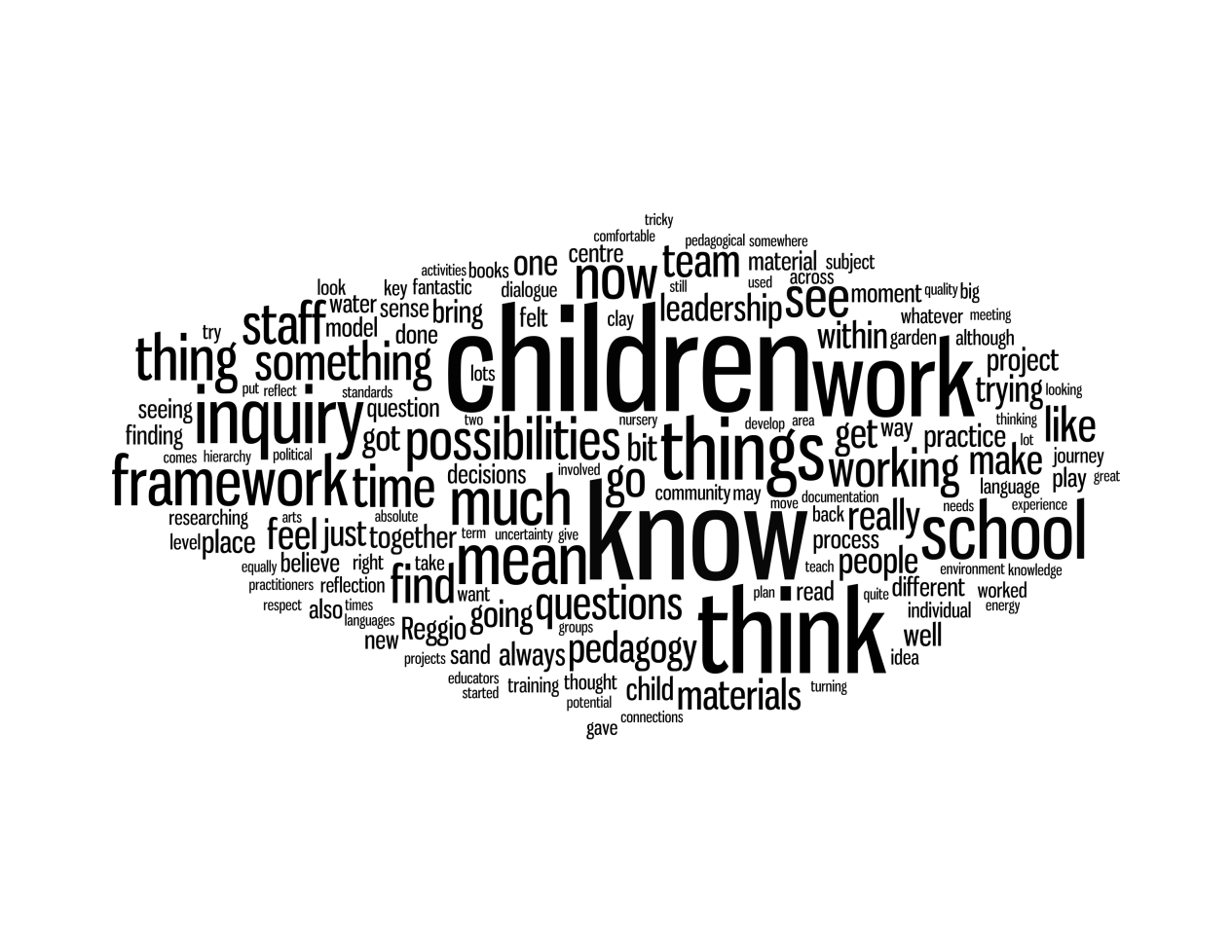 Teachers’ word clouds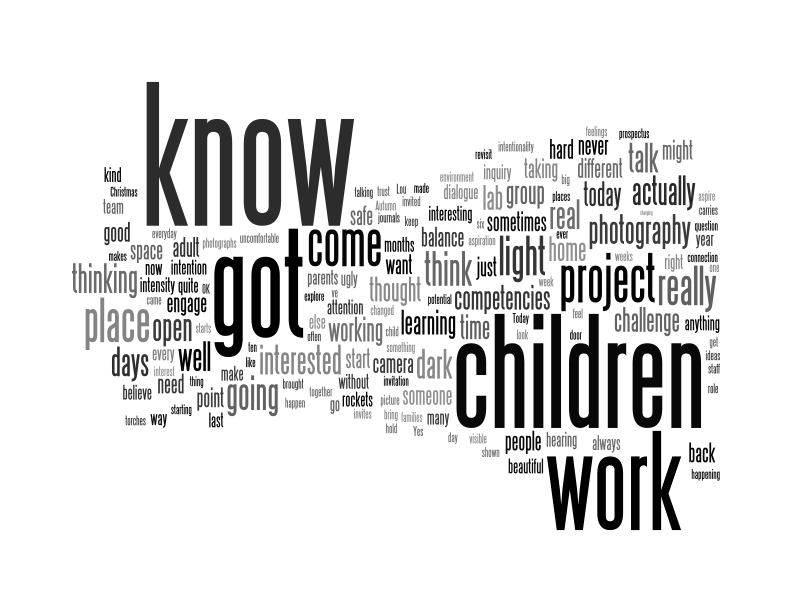 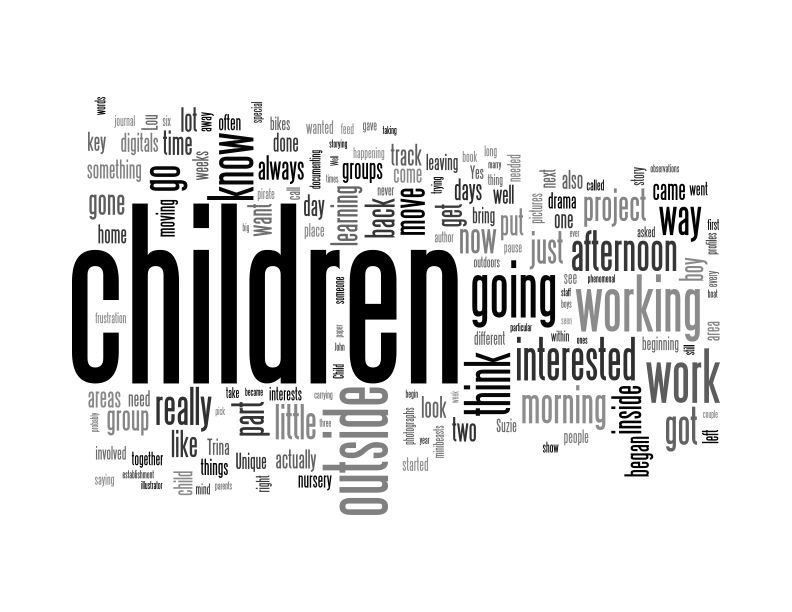 Visits to the case study nurseryVisits to the case study nurseryVisits to the case study nurseryVisits to the case study nurseryVisits to the case study nurseryInterviews and word countInformal conversationsObservation timeMeetingsVisit 1: March 10thK: 6481D: 1710, 121, 1848; 311;S: 915, 1320, 729, 2129.30-11.30Lunchtime meetingVisit 2 June 30thL: 6289Tr: 2503T: 56099.30-11.30Lunchtime meeting Pedagogical meetingVisit 3 D’s houseD: 23,989N/AN/AVisit 4 Dec S: 25739.30-11.30Lunchtime meetingVisit 5 JulyS: 8502L: 5954 9.30-11.30Lunchtime meetingWord total59,3279,739ParticipantPositionQualificationsf/t equivalentBackgroundLHeadBA in visual artsPGCEf/tKS1 teachingNursery teaching3 years at this nurseryHas visited Reggio Emilia, Sweden, DenmarkDArtist/educator, pedagogical consultant Art degreeMasters1 day per weekConsultant to a range of schools and nurseriesHas visited Reggio Emilia, SwedenSEducatorBEdf/t10 years at the nurseryHas visited Reggio Emilia, SwedenTEducatorf/tWorking in a Special needs schoolJob shareTEducatorp/tNNEBAt the nursery 12 yearsKEducatorNNEBf/tHighscope nurseryBeen at the this nursery 17 yearsWritten evidence from case study nurseryWritten evidence from case study nurseryWritten response in email from me;Written response to query about photography D: 2981 wordsD: 304 wordsOFSTED reports20022007 (Outstanding)2010 (Outstanding)2013 (Outstanding)Policies- Teaching and Learning- More able and talented- Nursery brochure- Assessment matrix- Developing the six areas of learning (2011-12)-Developing the seven areas of learning (2012-14)Construction of projects gridPlanning documents3 planning mapsDocumentationPhotography projectMovement projectCities projectJournals8 journals from the 4 teachers covering a period of a yearPresentations produced by the pedagogical consultantChildren’s Aesthetic languages:  Children and Material in dialogue (2012)The language of photography: exploring the concept of beauty with children (2012)Line numberTextCode767778798081828384858687888990919293949596979899100101102103104105106107S. You know because it ‘s safe and I do understand about Reggio but actually its you’ve got to be open to possibility you’ve got to believe that children have the potential you’ve got to believe, that for me is the starting point, when you work with in early years, when you work with any child, you work with teenagers you know if you don’t believe they are going to give you somethingMe: Yes?S: and you’re not open to hearing it , you know how does that dialogue ever happen as well, if you’ve got that. I know we got the maths and we’ve got to cover the syllabus but sometimes when we start our inquiry… I’ve got a bunch of boys they’re real goers and they’re real kind of power rangers , they’re secret heroes, they’re builders they’re so interesting when I come to work rockets, rockets, rockets, space, space, space. So you know we’ve identified six children who we know need to be doing some adult directed work, they need to be doing, they need to be coming together so I’m going to be doing a mini space project. I don’t know what that’s going to look like. You know, but what my starting point will be will be finding out what do they knowIts safeOpen to possibilityBelieve that children have potentialBelieving being the starting pointBelievingGiving you somethingOpen to hearingDialogueGot to cover the syllabusStarting inquirySo interestingIdentifying childrenNeed for adult directed workNeed to come togetherMini projectDon’t know outcomesStarting from what they knowPhaseActivitiesTimingPre-Project phase* Observation and listening to children leading to selection of theme/idea of interest to both children and educators;* Reading/researching;* Gathering and organizing ideas from staff, children, families.This might take a few weeks, a term or more.Re-focusing phase* Framing adult questions* Considering possibilities for group work, additional provocations;* Initial decisions about materials.During the first term onwardsMain project phase* Observations, documentation and reflection on an on-going basis;* Developing further possibilities for knowledge and theory building;* Re visiting research focus.Open-endedFinishingProduction of artefact, summative documentation, celebration, exhibition and sharing of workEnd of process